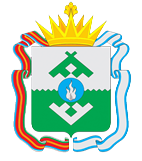 ДЕПАРТАМЕНТ ФИНАНСОВ И ЭКОНОМИКИ НЕНЕЦКОГО АВТОНОМНОГО ОКРУГАДОКЛАД о состоянии и развитии конкурентной среды на рынках товаров, работ и услуг Ненецкого автономного округапо итогам 2019 годаНарьян-Мар2020	 г.Содержание:ВведениеНастоящий Доклад о состоянии и развитии конкурентной среды на рынках товаров, работ и услуг Ненецкого автономного округа по итогам 2019 года (далее – Доклад) подготовлен Департаментом финансов и экономики Ненецкого автономного округа в соответствии с требованиями Стандарта развития конкуренции в субъектах Российской Федерации (далее – Стандарта), утвержденного распоряжением Правительства Российской Федерации от 17 апреля 2019 года № 768-р, и одобренной структурой доклада, на заседании Межведомственной рабочей группы по вопросам реализации положений стандарта развития конкуренции в субъектах Российской Федерации. Доклад подготовлен во исполнение Стандарта и в целях обеспечения органов государственной власти Ненецкого автономного округа, органов местного самоуправления Ненецкого автономного округа, юридических лиц, индивидуальных предпринимателей и жителей региона информацией 
о состоянии конкуренции в Ненецком автономном округе.При подготовке Доклада использовалась: статистическая информация Управления Федеральной службы государственной статистики по Архангельской области и Ненецкому автономному округу;информация исполнительных органов государственной власти Ненецкого автономного округа, органов местного самоуправления об исполнении мероприятий и достижении утвержденных показателей эффективности, предусмотренных «дорожной картой» по содействию развитию конкуренции;информация о соблюдении на территории Ненецкого автономного округа законодательства Российской Федерации в сфере конкурентной политики, предоставленная Управлением Федеральной антимонопольной службы по Ненецкому автономному округу;информация об обращениях потребителей, предоставленная Управлением Федеральной службы по надзору в сфере защиты прав потребителей и благополучия человека по Ненецкому автономному округу.Доклад состоит из шести основных разделов:Сведения о внедрении стандарта развития конкуренции в субъектах Российской Федерации.Сведения о реализации составляющих Стандарта.Сведения о достижении целевых значений контрольных показателей эффективности, установленных в региональной «дорожной карте».Сведения о лучших региональных практиках содействия развитию конкуренции.Сведения об эффекте, достигнутом при внедрении Стандарта.Дополнительные комментарии со стороны Ненецкого автономного округа («обратная связь»).В Докладе отражены основные итоги проводимой в 2019 году в Ненецком автономном округе работы по содействию развитию конкуренции, в том числе внедрения Стандарта, представлены результаты мониторинга состояния конкуренции на социально значимых и приоритетных товарных рынках, а также информация о достижении ключевых показателей развития конкуренции в Ненецком автономном округе, рассмотрены основные проблемы их функционирования.В заключении сформулированы выводы о состоянии конкуренции и результатах деятельности исполнительных органов государственной власти Ненецкого автономного округа по содействию развитию конкуренции в регионе, отражены основные достижения региона по развитию конкурентной среды по итогам 2019 года, обозначены дальнейшие действия по содействию развитию конкуренции в Ненецком автономном округе на среднесрочную перспективу.Раздел 1. Сведения о внедрении стандарта развития конкуренции в субъектах Российской Федерации.Решение высшего должностного лица Ненецкого автономного округа о внедрении стандарта развития конкуренции 
в Ненецком автономном округеВнедрение Стандарта развития конкуренции (далее по разделу – Стандарт) в Ненецком автономном округе началось в 2016 году после вступления в силу распоряжения губернатора Ненецкого автономного округа от 14.03.2016 № 78-рг «Об отдельных вопросах внедрения на территории Ненецкого автономного округа стандарта развития конкуренции в субъектах Российской Федерации» (документ опубликован на Инвестиционном портале Ненецкого автономного округа:http://investnao.ru/nao-rus/invest/developcompetition/pravo/).В рамках реализации пункта 7 и подпункта «в» пункта 8 Указа Президента Российской Федерации от 21 декабря 2017 г. № 618 «Об основных направлениях государственной политики по развитию конкуренции», распоряжения Правительства Российской Федерации от 17 апреля 2019 г. № 768-р утверждено распоряжение губернатора Ненецкого автономного округа от 10 июня 2019 г. № 188-рг «О внедрении стандарта развития конкуренции в субъектах Российской Федерации на территории Ненецкого автономного округа» (документ опубликован на Инвестиционном портале Ненецкого автономного округа http://investnao.ru/nao-rus/invest/developcompetition/pravo/).Департамент финансов и экономики Ненецкого автономного округа определен уполномоченным исполнительным органом государственной власти Ненецкого автономного округа по содействию развитию конкуренции в Ненецком автономном округе.Упомянутым распоряжением поручено:Департаменту финансов и экономики Ненецкого автономного округа совместно с исполнительными органами государственной власти Ненецкого автономного округа организовать работу по внедрению стандарта развития конкуренции в субъектах Российской Федерации;органам местного самоуправления муниципальных образований Ненецкого автономного округа и субъектам естественных монополий, осуществляющим свою деятельность на территории Ненецкого автономного округа, рекомендовано принять активное участие во внедрении в Ненецком автономном округе стандарта развития конкуренции в субъектах Российской Федерации.Информация о реализации проектного подхода при внедрении Стандарта.В Ненецком автономном округе приказом Департамента цифрового развития, связи и массовых коммуникаций Ненецкого автономного округа от 10.06.2019 № 32 утверждено Положение об отделе проектной работы – проектном офисе.Отдел при реализации своих полномочий взаимодействует со структурными подразделениями Департамента, с Собранием депутатов Ненецкого автономного округа и его аппаратом, с исполнительными органами государственной власти Ненецкого автономного округа, с органами местного самоуправления муниципальных образований Ненецкого автономного округа, с организациями и гражданами.Основными задачами Отдела являются:организация обеспечения взаимодействия Губернатора и Администрации с федеральными органами исполнительной власти и их территориальными органами в части реализации региональных проектов Ненецкого автономного округа, в частности в рамках Указа Президента Российской Федерации от 07.05.2018 № 204 «О национальных целях и стратегических задачах развития Российской Федерации на период до 2024 года»;обеспечение деятельности координационных, совещательных, консультативных и иных органов при Губернаторе и Администрации в области организации и осуществления проектной деятельности;взаимодействие с исполнительными органами государственной власти Ненецкого автономного округа в части разработки нормативного и методического обеспечения осуществления проектной деятельности;содействие внедрению и развитию проектной деятельности на территории Ненецкого автономного округа;содействие эффективному взаимодействию исполнительных органов государственной власти Ненецкого автономного округа с экспертным сообществом в процессе подготовки и принятия управленческих решений по вопросам проектного управления.Отдел в соответствии с возложенными на него задачами осуществляет следующие функции:обеспечивает общую координацию реализации региональных проектов в Ненецком автономном округе;осуществляет мониторинг реализации региональных проектов;предоставляет по запросу проектного офиса Правительства Российской Федерации аналитические и иные материалы в части реализации в Ненецком автономном округе национальных, федеральных и региональных проектов, а также иной информации по проектной деятельности;участвует в контрольных мероприятиях, организованных проектным офисом Правительства Российской Федерации в отношении национальных, федеральных и региональных проектов;осуществляет проверку и свод информации о реализации региональных проектов, направленных на достижение целей, показателей и результатов, выполнение задач федеральных проектов, участниками региональных проектов;обеспечивает формирование и совершенствование порядка стимулирования государственных гражданских служащих, участвующих в проектной деятельности, в исполнительных органах государственной власти Ненецкого автономного округа; обеспечивает учет государственных гражданских служащих исполнительных органов государственной власти Ненецкого автономного округа, участвующих в реализации региональных проектов, а также учет их уровня занятости в реализации региональных проектов;представляет руководителям региональных проектов предложения по оценке ключевых показателей эффективности деятельности участников региональных проектов, осуществляет свод и проверку данных по итогам оценке;сопровождает реализацию региональных проектов на всех этапах его жизненного цикла;оказывает консультационное содействие команде проекта;обеспечивает мониторинг реализации региональных проектов, инициирует рассмотрение вопросов, требующих решений Управляющего совета при губернаторе Ненецкого автономного округа, кураторов и руководителей региональных проектов;осуществляет контроль качества планирования проектной деятельности в части целей, направлений, контрольных точек и показателей выполнения мероприятий региональных проектов;координирует мероприятия по обучению и развитию компетенций участников проектной деятельности;формирует предложения по развитию проектной деятельности в Ненецком автономном округе;обеспечивает деятельность Управляющего совета при губернаторе Ненецкого автономного округа по организации проектной деятельности в Ненецком автономном округе;запрашивает у органов местного самоуправления муниципальных образований Ненецкого автономного округа, исполнительных органов государственной власти Ненецкого автономного округа, территориальных федеральных органов исполнительной власти, организаций информацию по вопросам реализации национальных, федеральных и региональных проектов;обеспечивает подготовку и размещение информации по вопросам, входящим в компетенцию Отдела, на официальных сайтах Администрации и Департамента в информационно-телекоммуникационной сети Интернет и информационно-справочном портале Администрации;рассматривает обращения граждан по вопросам, относящимся к компетенции Отдела;осуществляет методическое обеспечение по вопросам, относящимся к компетенции Отдела;в случаях, предусмотренных действующим законодательством Российской Федерации, осуществляет контроль за исполнением требований действующего законодательства Российской Федерации по вопросам, относящимся к компетенции Отдела;в пределах своей компетенции принимает участие в разработке государственных программ Ненецкого автономного округа и реализации мероприятий государственных программ Ненецкого автономного округа;принимает участие в разработке проектов окружных законов, нормативных и ненормативных правовых актов Администрации и Губернатора соответственно, других документов, по которым требуется решение Администрации или Губернатора по вопросам, относящимся к сфере ведения Отдела;принимает участие в разработке проектов нормативных и ненормативных правовых актов Департамента по вопросам, относящимся к сфере ведения Отдела;обобщает практику применения федерального и окружного законодательства, проводит анализ реализации государственной политики в сфере ведения Отдела;осуществляет мониторинг правоприменения в установленной сфере ведения Отдела и участвует в подготовке проектов нормативных правовых актов по результатам проведенного мониторинга;осуществляет иные функции, предусмотренные действующим законодательством Российской Федерации, способствующие выполнению стоящих перед Отделом задач.Сведения об источниках финансовых средств, используемых для достижения целей Стандарта.Малое и среднее предпринимательство, включая микропредприятия и индивидуальных предпринимателей, (далее - малое и среднее предпринимательство) играет важную роль в решении экономических и социальных задач Ненецкого автономного округа. Развитие малого и среднего предпринимательства способствует насыщению потребительского рынка товарами и услугами, обеспечивает занятость населения, формирует конкурентную среду, а также благоприятный инвестиционный климат, что является неотъемлемым элементом современной рыночной системы хозяйствования. Значимость малого и среднего предпринимательства обусловлена его специфическими свойствами, ключевыми из которых являются оперативность и мобильность, способность гибко реагировать на изменения конъюнктуры рынка.В целях реализации Федерального закона от 24.07.2007 N 209-ФЗ "О развитии малого и среднего предпринимательства в Российской Федерации", в соответствии с распоряжением Администрации Ненецкого автономного округа от 29.05.2013 N 73-р "Об утверждении перечня государственных программ Ненецкого автономного округа" Постановлением Администрации Ненецкого автономного округа от 26.06.2014 № 223-п утверждена государственная программа Ненецкого автономного округа «Развитие предпринимательской и инвестиционной деятельности в Ненецком автономном округе».В рамках программы реализуются региональные проекты Ненецкого автономного округа, обеспечивающие достижение показателей, установленных Указом Президента Российской Федерации от 07.05.2018 № 204 «О национальных целях и стратегических задачах развития Российской Федерации на период до 2024 года».Увеличение количества субъектов малого и среднего предпринимательства свидетельствуют о положительной динамике развития бизнеса в Ненецком автономном округе, что способствует увеличению налоговых поступлений в бюджеты всех уровней. По данным Межрайонной ИФНС России N 4 по Архангельской области и Ненецкому автономному округу объем налоговых поступлений от деятельности субъектов малого и среднего предпринимательства за 2018 год больше чем за 2017 год на 9,9%.Приоритетными направлениями поддержки бизнеса в рамках Программы определены следующие направления:1) сельское хозяйство, охота, рыболовство и рыбоводство и предоставление услуг в этих областях;2) обрабатывающие производства, в том числе производство строительных материалов;3) строительство;4) деятельность гостиниц и предприятий общественного питания;5) деятельность, связанная с использованием вычислительной техники и информационных технологий;6) издательская и полиграфическая деятельность;7) деятельность в области образования;8) деятельность в области здравоохранения и предоставления социальных услуг;9) деятельность по организации отдыха и развлечений, культуры и спорта;10) туризм и оказание рекреационных услуг, за исключением деятельности туристических агентств и прочих организаций;11) оказание бытовых услуг населению, включая ремонт бытовых изделий и предметов личного пользования;12) предоставление персональных услуг, за исключением деятельности общественных организаций и прочих персональных услуг, не включенных в другие группировки;13) развитие народных (традиционных) промыслов.Наибольшее влияние на бизнес в Ненецком автономном округе оказывают традиционно сложившиеся экономико-географические особенности. Высокая концентрация крупных добывающих предприятий, климатические условия, особенности трудовых и миграционных процессов (в частности, трудовая миграция), отдаленность от экономических центров Российской Федерации, недостаточная развитость транспортной инфраструктуры, в том числе сезонность транспортных путей, влечет за собой значительные финансовые риски при организации бизнеса.Таким образом, необходимо выделить ряд проблем, сдерживающих развитие малого и среднего предпринимательства на территории Ненецкого автономного округа:высокие финансовые риски предпринимательской деятельности, связанные с недостаточно развитой транспортной инфраструктурой, отдаленностью от экономических центров Российской Федерации и затрудненным доступом субъектов малого и среднего предпринимательства к кредитным ресурсам;проблемы кадрового обеспечения и подготовки специалистов для сферы малого и среднего бизнеса;низкая активность населения, в том числе молодежи, в сфере организации и развития собственного бизнеса.Перечисленный спектр проблем влияния на параметры развития малого и среднего предпринимательства в Ненецком автономном округе свидетельствует о необходимости стимулирования его целенаправленного развития, разработки и принятия системы программных методов по поддержке малого и среднего бизнеса, что позволит сформировать комплексную и преемственную систему финансовой, имущественной, информационно-консультационной поддержки субъектов малого и среднего предпринимательства.Основными принципами поддержки субъектов малого и среднего предпринимательства в рамках Программы являются:доступность инфраструктуры поддержки субъектов малого и среднего предпринимательства для всех субъектов малого и среднего предпринимательства;равный доступ к участию в Программе субъектов малого и среднего предпринимательства, соответствующих критериям, предусмотренным настоящей Программой;оказание поддержки с соблюдением требований, установленных Федеральным законом от 26.07.2006 N 135-ФЗ "О защите конкуренции";открытость процедур оказания поддержки;заявительный порядок обращения субъектов малого и среднего предпринимательства за оказанием поддержки.Программа ориентирована на формирование благоприятного климата предпринимательской и инвестиционной деятельности, способствующего достижению социально-экономического эффекта путем привлечения субъектов малого и среднего предпринимательства к решению приоритетных задач социально-экономического развития округа, таких как создание новых рабочих мест за счет увеличения количества малых и средних предприятий, реализация проектов развития Ненецкого автономного округа, определенных нормативными документами Администрации Ненецкого автономного округа.Формирование благоприятного инвестиционного климата является основным условием, способствующим привлечению инвестиций, повышению эффективности использования инвестиционных ресурсов и созданию условий для развития инфраструктуры округа.Обеспечение высоких темпов привлечения инвестиций в округ невозможно без формирования действенных механизмов поддержки инвестиционной деятельности в регионе, что невозможно без качественно проработанной нормативной правовой базы.Так, в регионе действует комплекс мер, направленных на создание благоприятного инвестиционного климата и повышение инвестиционной привлекательности Ненецкого автономного округа для инвесторов.В целях создания благоприятного инвестиционного климата в регионе действуют налоговые льготы для предпринимателей и налоговые каникулы для начинающих предпринимателей, а также пониженные ставки налога на прибыль организаций для крупных инвесторов при вводе основных средств стоимостью более 1 млрд. рублей.Установлены меры государственной поддержки инвестиционной деятельности в форме предоставления льготных условий пользования землей (предоставление земельных участков для реализации масштабных инвестиционных проектов) без проведения торгов инвесторам, реализующим инвестиционные проекты в сферах социально-культурного, коммунально-бытового назначения, иные масштабные проекты.Актуальная информация о государственной поддержке инвестиционной деятельности в регионе, а также информация, необходимая потенциальным инвесторам, размещается в информационно-телекоммуникационной сети "Интернет" на инвестиционном портале Ненецкого автономного округа www.invest.adm-nao.ru, в том числе и в англоязычной версии.Программа направлена на создание условий для устойчивого функционирования и развития конкуренции, предпринимательской и инвестиционной деятельности, а также увеличение вклада субъектов малого и среднего предпринимательства в решение задач социально-экономического развития Ненецкого автономного округа.Достижение поставленной цели предполагает развитие механизмов государственной поддержки предпринимательской деятельности, направленной на решение следующих задач:1) снижение административных барьеров и налоговой нагрузки для субъектов малого и среднего предпринимательства Ненецкого автономного округа;2) развитие инфраструктуры поддержки малого и среднего предпринимательства в Ненецком автономном округе;3) развитие мер финансовой и имущественной поддержки субъектов малого и среднего предпринимательства в Ненецком автономном округе;4) совершенствование информационного обеспечения субъектов малого и среднего предпринимательства и развитие взаимодействия власти и бизнеса;5) развитие мер поддержки в области повышения квалификации субъектов малого и среднего предпринимательства;6) повышение уровня предпринимательской активности в Ненецком автономном округе;7) развитие молодежного предпринимательства;8) повышение конкурентоспособности субъектов предпринимательства;9) создание условий для начала предпринимательской деятельности;10) развитие инвестиционного потенциала и привлечение инвестиций в Ненецкий автономный округ путем обеспечения условий для реализации приоритетных проектов развития территорий Ненецкого автономного округа;11) создание рабочих мест во внебюджетном секторе экономики и развитие самозанятости населения;12) развитие механизмов государственно-частного партнерства;13) стимулирование экспортной деятельности субъектов малого и среднего предпринимательства.В рамках Программы реализуются мероприятия по предоставлению финансовой и имущественной поддержки субъектам малого и среднего предпринимательства, а также развитию инфраструктуры поддержки малого и среднего предпринимательства в Ненецком автономном округе и реализации механизмов стимулирования экспортной деятельности субъектов малого и среднего предпринимательства.Финансовая поддержка субъектов малого и среднего предпринимательства предоставляется в виде субсидий из окружного бюджета в форме:- грантов начинающим предпринимателям на создание собственного бизнеса;- грантов губернатора Ненецкого автономного округа на реализацию крупных предпринимательских инициатив;- субсидий субъектам малого и среднего предпринимательства на поддержку субъектов малого и среднего предпринимательства в целях возмещения части затрат, связанных с осуществлением предпринимательской деятельности.В целях развития инфраструктуры поддержки малого и среднего предпринимательства в Ненецком автономном округе за счет средств окружного бюджета предоставляются субсидии унитарным некоммерческим организациям, не являющимся государственными (муниципальными) учреждениями, а также организациям, оказывающим поддержку субъектам малого и среднего предпринимательства и относящимся к инфраструктуре поддержки субъектов малого и среднего предпринимательства на территории Ненецкого автономного округа.Порядок и условия предоставления грантов и субсидий в целях оказания финансовой поддержки субъектам малого и среднего предпринимательства, а также в целях развития инфраструктуры поддержки малого и среднего предпринимательства в Ненецком автономном округе устанавливаются Администрацией Ненецкого автономного округа.Предоставление финансовой поддержки субъектов малого и среднего предпринимательства в виде субсидий осуществляется по принципу "одного окна" в целях снижения административных барьеров путем унификации процедуры взаимодействия органов исполнительной власти Ненецкого автономного округа с субъектами малого и среднего предпринимательства.Проверки соблюдения условий, целей и порядка предоставления субсидий за счет средств федерального и окружного бюджетов проводятся ежегодно исполнительными органами государственной власти Ненецкого автономного округа, осуществляющими государственный финансовый контроль.В рамках Программы создана Микрокредитная компания Фонд поддержки предпринимательства и предоставления гарантий Ненецкого автономного округа (далее - Фонд). Учредителем Фонда от имени Ненецкого автономного округа является Администрация Ненецкого автономного округа.Основными направлениями деятельности Фонда являются:- содействие развитию инвестиционных процессов на территории Ненецкого автономного округа и продвижению его инвестиционной привлекательности;- создание и развитие благоприятного инвестиционного климата в Ненецком автономном округе;- создание условий для развития субъектов инвестиционной и предпринимательской деятельности на территории Ненецкого автономного округа;- содействие в повышении доступности для субъектов малого и среднего предпринимательства кредитных и иных финансовых ресурсов в форме предоставления микрозаймов;- содействие в обеспечении доступа субъектов инвестиционной и предпринимательской деятельности и организаций инфраструктуры поддержки субъектов инвестиционной и предпринимательской деятельности к кредитным и иным финансовым ресурсам по кредитным договорам, договорам займа и договорам лизинга в форме предоставления гарантий.В рамках подпрограммы предусмотрена имущественная поддержка субъектов малого и среднего предпринимательства, а также организаций, образующих инфраструктуру поддержки субъектов малого и среднего предпринимательства.Имущественная поддержка осуществляется на основании перечня государственного имущества Ненецкого автономного округа, свободного от прав третьих лиц (за исключением имущественных прав субъектов малого и среднего предпринимательства), подлежащего предоставлению субъектам малого и среднего предпринимательства, а также организациям, образующим инфраструктуру поддержки субъектов малого и среднего предпринимательства.Порядок формирования, ведения, обязательного опубликования перечня, а также порядок и условия предоставления в аренду, включенного в него государственного имущества Ненецкого автономного округа, свободного от прав третьих лиц (за исключением имущественных прав субъектов малого и среднего предпринимательства), подлежащего предоставлению субъектам малого и среднего предпринимательства, а также организациям, образующим инфраструктуру поддержки субъектов малого и среднего предпринимательства, утверждаются правовыми актами Администрации Ненецкого автономного округа.Подпрограммой 1 "Развитие малого и среднего предпринимательства в Ненецком автономном округе" предусмотрена реализация следующих региональных проектов Ненецкого автономного округа в рамках Национального проекта "Поддержка малого и среднего предпринимательства и поддержка индивидуальной предпринимательской инициативы":"Расширение доступа субъектов МСП к финансовой поддержке, в том числе к льготному финансированию";"Акселерация субъектов малого и среднего предпринимательства";"Улучшение условий ведения предпринимательской деятельности".В рамках Национального проекта "Международная кооперация и экспорт" реализуется региональный проект Ненецкого автономного округа "Системные меры развития международной кооперации и экспорта", основной целью которого является реализация комплекса мер для создания благоприятной регуляторной среды, снижения административной нагрузки и совершенствования механизмов экспортной деятельности субъектов малого и среднего предпринимательства.Информация об учете результатов работы органов исполнительной власти Ненецкого автономного округа и органов местного самоуправления по внедрению Стандарта и реализации плана мероприятий («дорожной карты») по содействию развитию конкуренции при принятии решений о поощрении руководителей органов исполнительной власти Ненецкого автономного округа и органов местного самоуправления.Поощрение органов местного самоуправления принимается на основе ежегодной оценки деятельности органов местного самоуправления муниципальных образований Ненецкого автономного округа в части их деятельности по содействию развитию конкуренции. Предусмотрена комплексная оценка (рейтинг) эффективности деятельности муниципальных образований региона. По итогам формирования рейтинга показавших наилучшие результаты глав органов местного самоуправления муниципальных образований планируется поощрять региональными наградами.  Информация об определенных в органах исполнительной власти Ненецкого автономного округа должностных лиц с правом принятия управленческих решений, занимающих должности не ниже заместителя руководителя, ответственных за координацию вопросов содействия развитию конкуренции, а также структурных подразделений, ответственных за разработку и реализацию планов мероприятий («дорожных карт») по содействию развитию конкуренции в подведомственной сфере деятельности с внесением соответствующих обязанностей в должностные регламенты и положения о структурных подразделенияхДепартамент финансов и экономики Ненецкого автономного округа, является уполномоченным органом по внедрению Стандарта развития конкуренции в Ненецком автономном округе. Заместитель руководителя Департамента – начальник управления экономического развития Департамента финансов и экономики Ненецкого автономного округа – Стрепетилова Ольга Сергеевна, координирует взаимодействие сотрудников управления по вопросам деятельности управления, а также содействия развитию конкуренции на территории Ненецкого автономного округа, в соответствии с подпунктом 4 пункта 13 раздела III «Должностные обязанности» Должностного регламента.Начальник сектора развития предпринимательства управления экономического развития Департамента финансов и экономики Ненецкого автономного округа – Паромов Сергей Сергеевич, согласно Должностному регламенту, осуществляет мероприятия, направленные на развитие конкуренции в Ненецком автономном округе.Главный консультант сектора развития предпринимательства управления экономического развития Департамента финансов и экономики Ненецкого автономного округа – Лотоцкая Оксана Андреевна, согласно Должностному регламенту, осуществляет мероприятия, направленные на развитие конкуренции в Ненецком автономном округе.Раздел 2. Сведения о реализации составляющих Стандарта.Во исполнение распоряжения Правительства Российской Федерации 
от 17 апреля 2019 года № 768-р и распоряжения губернатора Ненецкого автономного округа от 10 июня 2019 г. № 188-рг «О внедрении стандарта развития конкуренции в субъектах Российской Федерации на территории Ненецкого автономного округа» на территории округа обеспечивается реализация всех составляющих Стандарта.2.1. Сведения о заключенных соглашениях (меморандумах) по внедрению Стандарта между органами исполнительной власти субъекта российской Федерации и органами местного самоуправленияВ 2016 году Департаментом финансов и экономики был разработан проект соглашения о взаимодействии уполномоченного органа и муниципального образования округа по внедрению на территории региона Стандарта развития конкуренции.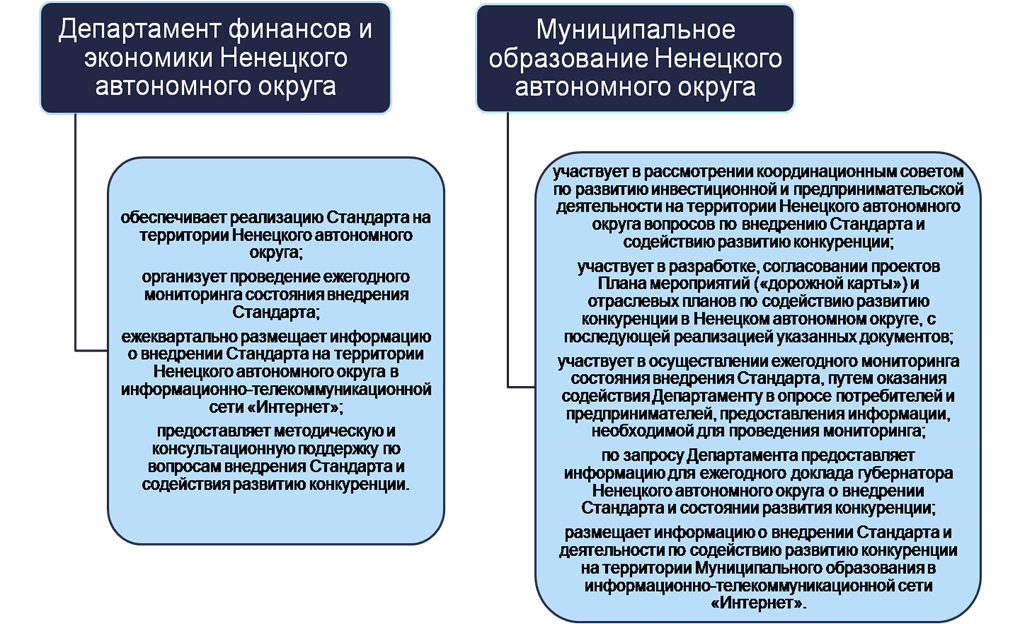 Рисунок 1. Обязанности сторон в типовом соглашении ДФЭ НАО и Администрации МО НАО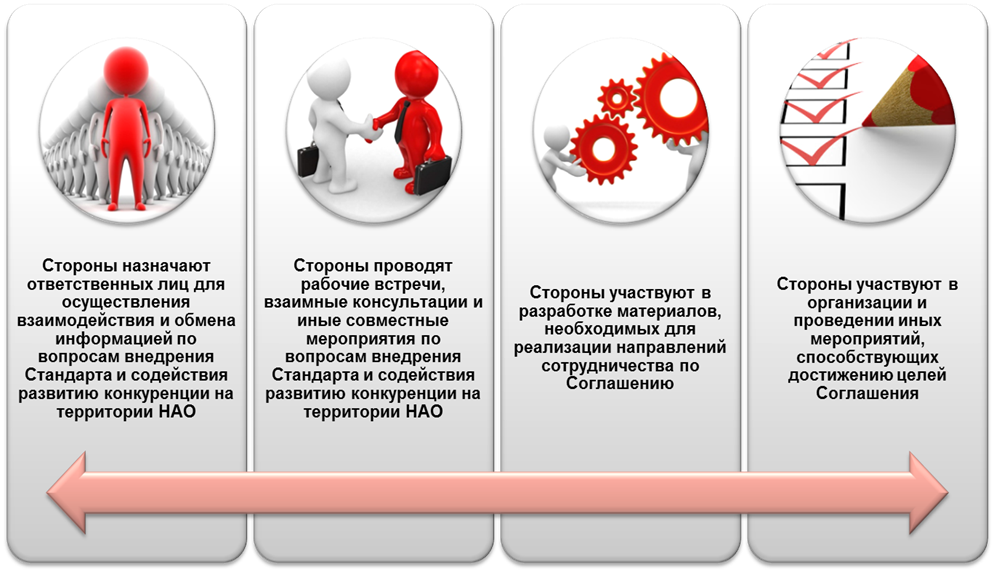 Рисунок 2. Направления взаимодействия ДФЭ НАО и Администрации МО НАО в соответствии с типовым соглашениемНа территории Ненецкого автономного округа 21 муниципальное образование:1 городской округ;1 муниципальный район, в состав которого входят:1 городское поселение;18 сельских поселений.В июле 2016 года Департаментом финансов и экономики Ненецкого автономного округа проведена работа по заключению соглашений с городским округом и муниципальным районом:соглашение № 01-08/79 от 21.07.2016 между Департаментом финансов и экономики Ненецкого автономного округа и Администрацией муниципального образования «Муниципальный района «Заполярный район»;соглашение № 01-08/80 от 22.07.2016 между Департаментом финансов и экономики Ненецкого автономного округа и Администрацией муниципального образования «Городской округ «Город Нарьян-Мар».Принимая во внимание региональную специфику, в конце 2016 года Администрациям поселений региона также было предложено заключить соглашения о взаимодействии.В 2017 году заключены соглашения с 5 муниципальными образованиями Ненецкого автономного округа:соглашение№ 01-08/4 от 30.01.2017 между Департаментом финансов и экономики Ненецкого автономного округа и Администрацией муниципального образования «Карский сельсовет»;соглашение № 01-08/1 от 30.01.2017 между Департаментом финансов и экономики Ненецкого автономного округа и Администрацией муниципального образования «Коткинский сельсовет»;соглашение № 01-08/3 от 30.01.2017 между Департаментом финансов и экономики Ненецкого автономного округа и Администрацией муниципального образования «Приморско-Куйский сельсовет»;соглашение № 01-08/2 от 30.01.2017 между Департаментом финансов и экономики Ненецкого автономного округа и Администрацией муниципального образования «Шоинский сельсовет»;соглашение № 01-08/6 от 16.02.2017 между Департаментом финансов и экономики Ненецкого автономного округа и Администрацией муниципального образования «Омский сельсовет».В 2019 году продолжена работа, направленная на взаимодействие с органами местного самоуправления Ненецкого автономного округа по содействию развитию конкуренции на территории округа.Департаментом финансов и экономики Ненецкого автономного округа заключены соглашения о внедрении в Ненецком автономном округе стандарта развития конкуренции со всеми муниципальными образованиями округа, а также дополнительные соглашения к заключенным ранее соглашениям.- соглашение № 01-08/85 от 27.12.2019 между Департаментом финансов и экономики Ненецкого автономного округа и Администрацией муниципального образования «Поселок Амдерма»;- соглашение № 01-08/86 от 27.12.2019 между Департаментом финансов и экономики Ненецкого автономного округа и Администрацией муниципального образования «Андегский сельсовет»;- соглашение № 01-08/87 от 27.12.2019 между Департаментом финансов и экономики Ненецкого автономного округа и Администрацией муниципального образования «Великовисочный сельсовет»;- соглашение № 01-08/88 от 27.12.2019 между Департаментом финансов и экономики Ненецкого автономного округа и Администрацией муниципального образования «Канинский сельсовет»;- соглашение № 01-08/89 от 27.12.2019 между Департаментом финансов и экономики Ненецкого автономного округа и Администрацией муниципального образования «Колгуевский сельсовет»;- соглашение № 01-08/90 от 27.12.2019 между Департаментом финансов и экономики Ненецкого автономного округа и Администрацией муниципального образования «Малоземельский сельсовет»;- соглашение № 01-08/91 от 27.12.2019 между Департаментом финансов и экономики Ненецкого автономного округа и Администрацией муниципального образования «Пешский сельсовет»;- соглашение №01-08/92 от 27.12.2019 между Департаментом финансов и экономики Ненецкого автономного округа и Администрацией муниципального образования «Пустозерский сельсовет»;- соглашение № 01-08/93 от 27.12.2019 между Департаментом финансов и экономики Ненецкого автономного округа и Администрацией муниципального образования «Городское поселение «Рабочий посёлок Искателей»;- соглашение № 01-08/94 от 27.12.2019 между Департаментом финансов и экономики Ненецкого автономного округа и Администрацией муниципального образования «Тельвисочный сельсовет»;- соглашение № 01-08/95 от 27.12.2019 между Департаментом финансов и экономики Ненецкого автономного округа и Администрацией муниципального образования «Тиманский сельсовет»;- соглашение № 01-08/96 от 27.12.2019 между Департаментом финансов и экономики Ненецкого автономного округа и Администрацией муниципального образования «Хорей-Верский сельсовет»;- соглашение № 01-08/97 от 27.12.2019 между Департаментом финансов и экономики Ненецкого автономного округа и Администрацией муниципального образования «Хоседа-Хардский сельсовет»;- соглашение № 01-08/98 от 27.12.2019 между Департаментом финансов и экономики Ненецкого автономного округа и Администрацией муниципального образования «Юшарский сельсовет».- дополнительное соглашение № 01-08/99 от 27.12.2019между Департаментом финансов и экономики Ненецкого автономного округа и Администрацией муниципального образования «Муниципальный район «Заполярный район»;- дополнительное соглашение № 01-08/100 от 27.12.2019 между Департаментом финансов и экономики Ненецкого автономного округа и Администрацией муниципального образования «Карский сельсовет»;- дополнительное соглашение № 01-08/101 от 27.12.2019 между Департаментом финансов и экономики Ненецкого автономного округа и Администрацией муниципального образования «Коткинский сельсовет»;- дополнительное соглашение № 01-08/102 от 27.12.2019 между Департаментом финансов и экономики Ненецкого автономного округа и Администрацией муниципального образования «Городской округ «Город Нарьян-Мар»;- дополнительное соглашение № 01-08/103 от 27.12.2019 между Департаментом финансов и экономики Ненецкого автономного округа и Администрацией муниципального образования «Омский сельсовет»;- дополнительное соглашение № 01-08/104 от 27.12.2019 между Департаментом финансов и экономики Ненецкого автономного округа и Администрацией муниципального образования «Приморско-Куйский сельсовет»;- дополнительное соглашение № 01-08/105 от 27.12.2019 между Департаментом финансов и экономики Ненецкого автономного округа и Администрацией муниципального образования «Шоинский сельсовет».Копии соглашений, а также иная информация, касающаяся взаимодействия уполномоченного органа и органов местного самоуправления Ненецкого автономного округа опубликована на Инвестиционном портале Ненецкого автономного округа, в разделе «Развитие конкуренции» - http://invest.adm-nao.ru/konkurencia/partner_msunao/, а также на официальном сайте Департамента финансов и экономики Ненецкого автономного округа http://dfei.adm-nao.ru/investicii-i-predprinimatelstvo/konkurenciya/soglasheniya-o-vzaimodejstvii-po-razvitiyu-konkurencii/.2.2. Определение органа исполнительной власти Ненецкого автономного округа, уполномоченного содействовать развитию конкуренции 
в Ненецком автономном округе в соответствии со СтандартомИсполнительным органом государственной власти, уполномоченным на развитие конкуренции в Ненецком автономном округе, является Департамент финансов и экономики Ненецкого автономного округа.Данное полномочие возложено на Департамент в соответствии с положением, утвержденным постановлением Администрации НАО от 28.11.2014 № 464-п.Кроме этого, в соответствии с распоряжением губернатора Ненецкого автономного округа от 24 ноября 2016 г. № 387-рг «Об утверждении комплекса мер по содействию развитию конкуренции в Ненецком автономном округе» и распоряжением губернатора Ненецкого автономного округа 
от 10 июня 2019 г. № 188-рг «О внедрении стандарта развития конкуренции 
в субъектах Российской Федерации на территории Ненецкого автономного округа»(http://dfei.adm-nao.ru/investicii-i-predprinimatelstvo/konkurenciya/).2.2.1. Сведения о проведенных в отчетном периоде в Ненецком автономном округе обучающих мероприятиях и тренингах для органов местного самоуправления по вопросам содействия развитию конкуренции.27 марта 2019 года Департаментом финансов и экономики Ненецкого автономного округа совместно с Управлением Федеральной антимонопольной службы по Ненецкому автономному округу проведены публичные слушания правоприменительной практики.Участие приняли сотрудники органов исполнительной власти и органов местного самоуправления Ненецкого автономного округа.В рамках мероприятия обсуждалась тема внедрения антимонопольного комплаенса в органах власти, основные этапы внедрения антимонопольного комплаенса, а также выявление и оценка комплаенс-рисков.Информация о прошедшем мероприятии опубликована информационно-телекоммуникационной сети «Интернет» на официальном сайте Ненецкого УФАС России https://nao.fas.gov.ru/news/7197. 15 апреля 2019 года в зале официальных мероприятий Дворца культуры «Арктика» состоялось первое в 2019 году заседание региональной Комиссии по вопросам развития местного самоуправления. Одним из вопросов стало рассмотрение результатов местного самоуправления по уровню содействия развитию конкуренции. Рейтинг ежегодно формируется Департаментом финансов и экономики НАО.В рамках мероприятия главам была представлена информация о лучших муниципальных практиках по развитию конкуренции.Информация о прошедшем мероприятии (заметка, повестка мероприятия и презентация к обучающему семинару) опубликована в информационно-телекоммуникационной сети «Интернет» на Инвестиционном портале Ненецкого автономного округа: http://invest.adm-nao.ru/news/385.html/.25 ноября 2019 года в рамках учебно-консультационного семинара с главами муниципальных образований представители Департамента финансов и экономики Ненецкого автономного округа провели обучающее мероприятие по вопросам развития конкуренции.Серия учебно-консультационных семинаров для органов местного самоуправления традиционно проходит в столице региона в декабре.В рамках прошедшего мероприятия специалисты Департамента финансов и экономики провели для глав всех муниципальных образований семинар по вопросам развития конкуренции http://adm-nao.ru/press/government/22871/.В ходе мероприятия специалисты рассказали о внедрении Стандарта развития конкуренции на территории Ненецкого автономного округа, а также о плане мероприятий «дорожной карты» разработанной во исполнение стандарта развития конкуренции в субъектах Российской Федерации, утвержденного распоряжением Правительства Российской Федерации от 17 апреля 2019 г. № 768-р, подпункта «б» пункта 2 Перечня поручений Президента Российской Федерации от 15 мая 2018 г. № Пр-817ГС по итогам заседания Государственного совета Российской Федерации 05 апреля 2018 г., в целях реализации Указа Президента Российской Федерации от 21 декабря 2017 г. № 618 «Об основных направлениях государственной политики по развитию конкуренции», распоряжения губернатора Ненецкого автономного округа от 10 июня 2019 г. № 188-рг «О внедрении стандарта развития конкуренции в субъектах Российской Федерации на территории Ненецкого автономного округа».В 2019 году было проведено 3 обучающих мероприятия для представителей органов местного самоуправления в рамках реализации Стандарта конкуренции и Указа Президента Российской Федерации № 618 «Об основных направлениях государственной политики по развитию конкуренции».2.2.2 Формирование рейтинга муниципальных образований 
по содействию развитию конкуренции и обеспечению условий для формирования благоприятного инвестиционного климата, предусматривающего систему поощрения (далее – Рейтинг МО).В Ненецком автономном округе разработана и внедрена система мотивации органов местного самоуправления к эффективной работе по содействию развитию конкуренции в Ненецком автономном округе. Порядок оценки (рейтинг) деятельности органов местного самоуправления региона утвержден распоряжением Департамента финансов и экономики Ненецкого автономного округа от 18 января 2017 года №2 «О формировании рейтинга муниципальных образований Ненецкого автономного округа по содействию развитию конкуренции».В целях совершенствования системы мотивации органов местного самоуправления муниципальных образований Ненецкого автономного округа к эффективной работе по содействию развитию конкуренции, разработано 
и утверждено распоряжение губернатора Ненецкого автономного округа 
от 20 декабря 2018 года № 352-рг «О формировании рейтинга органов местного самоуправления муниципальных образований Ненецкого автономного округа в части их деятельности по содействию развитию конкуренции» которым предусмотрена комплексная оценка (рейтинг) эффективности деятельности муниципальных образований региона. По итогам формирования рейтинга показавших наилучшие результаты глав органов местного самоуправления муниципальных образований планируется поощрять региональными наградами. На основании проводимой муниципалитетом работы по развитию конкуренции на своей территории, ежегодно, до 1 марта формируется оценка, которая определяет позицию Администрации муниципального образования в общем рейтинге муниципалитетов Ненецкого автономного округа. Сводом информации и ее анализом занимается управление экономического развития Департамента финансов и экономики Ненецкого автономного округа.Система рейтингования Администраций муниципальных образований региона разрабатывалась управлением экономического развития Департамента финансов и экономики Ненецкого автономного округа. Проект документа согласовывался и учитывал мнение глав муниципальных образований, а также органов исполнительной власти Ненецкого автономного округа, отвечающих за взаимодействие с местной властью.Оценка эффективности действий органов местного самоуправления, направленных на развитие конкуренции, будет являться стимулом для постоянного совершенствования принимаемых мер, а также позволит выявить лучшие муниципальные практики региона для их дальнейшего тиражирования.В феврале 2020 года управлением экономического развития Департамента финансов и экономики округа сформирована рейтинговая оценка муниципалитетов по итогам их деятельности по развитию конкуренции в регионе за 2019 год.По итогам расчета индекса эффективности деятельности органов местного самоуправления муниципальных образований Ненецкого автономного округа по содействию развитию конкуренции Благодарственным письмом губернатора Ненецкого автономного округа будут награждены главы муниципальных образований:1 место – МО «Городской округ «Город Нарьян-Мар»;2 место – МО «Пустозерский сельсовет»;3 место – МО «Пёшский сельсовет».Главы муниципальных образований будут награждены в торжественной обстановке на неделе предпринимательства.Подробные результаты рейтинга и лучшие практики будут представлены главам муниципалитетов в марте 2020 года в рамках очередного обучающего мероприятия.Основными критериями оценки выступают: соблюдение законодательства РФ в сфере антимонопольной политики; участие ОМСУ в ежегодном мониторинге; участие в обучающих мероприятиях; уровень исполнительной дисциплины; наличие информации на официальном сайте ОМСУ; прирост количества субъектов МСП на территории ОМСУ и т.д.Методология сформированного рейтинга, с указанием составляющих рейтинговой оценки, опубликована в информационно-телекоммуникационной сети «Интернет» на официальном сайте Департамента финансов и экономики Ненецкого автономного округа http://dfei.adm-nao.ru/investicii-i-predprinimatelstvo/konkurenciya/. Результаты рейтингования опубликованы на Инвестиционном портале Ненецкого автономного округа в разделе «Развитие конкуренции»: http://investnao.ru/nao-rus/detail-pages/--00713/.2.2.3. Формирование коллегиального органа при высшем должностном лице Ненецкого автономного округа по вопросам содействия развитию конкуренции.В Ненецком автономном округе вопросы содействия развитию конкуренции рассматриваются на заседаниях Координационного совета по развитию инвестиционной и предпринимательской деятельности на территории Ненецкого автономного округа, утвержденного постановлением губернатора Ненецкого автономного округа от 26.05.2014 № 35-пг «О создании Координационного совета по развитию инвестиционной и предпринимательской деятельности на территории Ненецкого автономного округа».В соответствии с возложенными функциями Координационный совет рассматривает следующие вопросы, касающиеся развития конкуренции:	рассмотрение проекта перечня товарных рынков с аргументированным обоснованием выбора каждого товарного рынка и описание текущей ситуации на каждом товарном рынке, а также анализ основных проблем и методов их решения;	рассмотрение проекта «дорожной карты», включая информацию о разработке и выполнении мероприятий, предусмотренных «дорожной картой»;	иную информацию и проекты правовых актов субъекта Российской Федерации в части их потенциального воздействия на состояние развитие конкуренции, а также отчет об эффективности контрольно-надзорной деятельности в субъекте Российской Федерации; 	рассмотрение и одобрение доклада "Состояние и развитие конкурентной среды Ненецкого автономного округа" исполнительного органа государственной власти Ненецкого автономного округа, уполномоченного в сфере содействия развитию конкуренции.Состав Координационного совета утвержден распоряжением губернатора Ненецкого автономного округа от 04.07.2014 № 188-рг «Об утверждении состава Координационного совета по развитию инвестиционной и предпринимательской деятельности на территории Ненецкого автономного округа» (с изменениями, внесенными распоряжением губернатора Ненецкого автономного округаот 18.03.2019 № 80-рг)В соответствии с требованиями Стандарта в состав Координационного совета входят:	руководители или заместители руководителей уполномоченного органа, а также иных органов исполнительной власти Ненецкого автономного округа, в функции которых входит реализация мероприятий по содействию развитию конкуренции;	представители органов местного самоуправления Ненецкого автономного округа (Администрация МО «Городской округ «Город Нарьян-Мар», Администрация МО «Муниципальный район «Заполярный район»);	представители общественных организаций, действующих в интересах предпринимателей и потребителей товаров, работ и услуг (Российский союз промышленников и предпринимателей Ненецкого автономного округа, НРО ООО «Деловая Россия», НРО ООО «ОПОРА РОССИИ»);	представитель региональной комиссии по проведению административной реформы;	представители научных, исследовательских, проектных, аналитических организаций и технологических платформ, структурных подразделений федерального государственного бюджетного учреждения «Российская академия наук» в субъекте Российской Федерации (при наличии);	представители потребителей товаров, работ и услуг, задействованные в механизмах общественного контроля за деятельностью субъектов естественных монополий, а также представители некоммерческих объединений, действующих в интересах технологических и ценовых аудиторов (Ненецкий окружной союз потребительских обществ);	представители объединений сельскохозяйственных товаропроизводителей, переработчиков сельскохозяйственной продукции, крестьянских (фермерских) хозяйств и сельскохозяйственных кооперативов (Крестьянско (фермерское) хозяйство Григорьевых);	представители объединений, действующих в интересах сферы рыбного хозяйства (НКО «Окружной союз рыболовецких колхозов Ненецкого автономного округа «Ненецкий рыбакколхозсоюз», Союз оленеводов Ненецкого автономного округа);	эксперты и специалисты иных направлений (ООО «Научно-техническое предприятие «Рубус», ООО «ТАРАСОФТ»).Кроме этого, в состав совещательного органа входят следующие организации:•	представители недропользователей и инвесторов - АО «Ненецкая нефтяная компания», ООО «Нефтяная компания Восток НАО»;•	региональный институт развития, организация инфраструктуры поддержки МСП – АО «Центр развития бизнеса НАО», КУ НАО «Многофункциональный центр предоставления государственных и муниципальных услуг»;•	негосударственные организации в сфере туризма – ООО «Красный город»;•	организации производственной сферы - ООО «Базис-АДС», ООО «Континент»;•	субъекты естественных монополий - государственного унитарного предприятия Ненецкого автономного округа «Ненецкая компания электросвязи», государственного унитарного предприятия Ненецкого автономного округа «Нарьян-Марская электростанция»;•	коммерческие банки, осуществляющие деятельность на территории региона - ДО № 2 в г. Нарьян-Маре Архангельского-ПКБ филиала ПАО Банка «ФК Открытие»;•	представители территориальных учреждений Центрального банка Российской Федерации – Расчетно-кассовый центр г. Нарьян-Мар Отделения по Архангельской области Северо-Западного главного управления Центрального Банка Российской Федерации;•	индивидуальные предприниматели в сфере организации детского отдыха, производство изделий народных художественных промыслов и другие.В феврале 2020 года в рамках заседания Координационного совета по развитию инвестиционной и предпринимательской деятельности на территории Ненецкого автономного округа утвержден доклад о состоянии развития конкуренции на территории Ненецкого автономного округа в 2019 году, протокол от 10.03.2019 № 1(http://investnao.ru/nao-rus/invest/developcompetition/index.html).2.3. Результаты ежегодного мониторинга состояния и развития конкуренции на товарных рынках Ненецкого автономного округа.2.3.1. Результаты анализа ситуации на товарных рынках для содействия развитию конкуренции в Ненецком автономном округе.Анализ показателей построен на основе официальных данных Управления Федеральной службы государственной статистики по Архангельской области и Ненецкому автономному округу, а также сведений, представленных органами исполнительной власти Ненецкого автономного округа и органов местного самоуправления Ненецкого автономного округа.Характеристика конкурентной среды в Ненецком автономном округе включает в себя:	анализ динамики и структуры количества хозяйствующих субъектов, конкурирующих на рынках;	оценку уровня конкуренции на рынках товаров и услуг;	показатели удовлетворенности потребителей качеством товаров, работ и услуг и состоянием ценовой конкуренции;	оценку наличия и уровня преодолимости административных барьеров, препятствующих появлению новых конкурентов с учетом мнения предпринимательского сообщества;	характеристика экономических ограничений конкуренции на рынках товаров и услуг;	оценка состояния и развития конкурентной среды на рынках товаров и услуг Ненецкого автономного округа с использованием имеющихся данных рейтингов, характеризующих состояние конкуренции на региональных рынках товаров и услуг.Ненецкий АО является единственным субъектом европейской части России, не имеющим постоянного наземного транспортного сообщения с другими регионами Российской Федерации. Сеть железных дорог в регионе отсутствует.Территория Ненецкого автономного округа составляет 176,8 тыс. кв. км. Округ занимает 20 место в России по площади. Регион полностью расположен на территории Арктической зоны Российской Федерации и относится к районам Крайнего Севера. Численность населения составляет 44 тыс. человек, тем самым является самым малочисленным регионом России.На территории Ненецкого автономного округа сосредоточены значительные запасы углеводородного сырья: около 1 млрд тонн нефти и более 500 млрд куб. м газа. При этом недра округа характеризуются достаточно высокой степенью изученности нефтегазоносных площадей и относительно невысокой степенью выработанности запасов нефти: по состоянию на конец 2017 г. выработано около 25% разбуренных запасов нефти и всего около 1% газа. На территории Северо-Западного федерального округа Ненецкий автономный округ наряду с Республикой Коми обладает наиболее высоким потенциалом освоения недр. Трубопроводная инфраструктура округа позволяет увеличить транспортировку нефти за пределы округа в 1,6 - 1,8 раз относительно текущих объемов добычи, которые составляют порядка 15 млн т в год.Монопрофильная структура делает экономику Ненецкого автономного округа уязвимой перед внешними вызовами.В действующей модели развития экономика и социальная сфера Ненецкого автономного округа критично зависят от цен на нефть. В прошедшие кризисные для цен на углеводородное сырье периоды валовой региональный продукт округа сокращался (на 17% в 2009 году, на 10% в 2012 г., на 2% в 2014 г. - все в реальных ценах), доходы бюджета падали (на 6% в 2015 г., на 24% в 2016 г. - все в реальных ценах), а регион выходил на долговой рынок для выполнения текущих социальных обязательств. Сложная международная политическая ситуация, режимы санкционных ограничений повышают риск для традиционного развития региона на основе добычи углеводородного сырья.Добыча нефти формирует порядка 75% валового регионального продукта Ненецкого автономного округа, генерируя 8,7 тыс. рабочих мест (25% от общего числа по балансу трудовых ресурсов). В то же время, на 25% валового регионального продукта приходятся все оставшиеся отрасли экономики, создающие 3/4 рабочих мест региона. Данная диспропорция влияет не только на развитие экономики в целом, но и на жизнь граждан: в регионе диагностирован существенный разрыв между уровнем оплаты труда в добывающих отраслях (более 100 тысяч рублей) и других отраслях экономики (порядка 50 - 70 тысяч рублей). В целях повышения устойчивости экономики Ненецкого автономного округа и повышения качества жизни населения описанные диспропорции должны быть смягчены.Кроме того, добываемая в Ненецком автономном округе нефть не перерабатывается на территории региона. В то же время, по северному завозу в округ со значительным удорожанием поставляются продукты нефтепереработки, что приводит к более высоким затратам в экономике региона.Пространственная структура расселения Ненецкого автономного округа характеризуется высокой концентрацией населения на небольшой территории: на столицу округа - город Нарьян-Мар - приходится более половины всего населения. Все городское население сконцентрировано в г. Нарьян-Маре и примыкающем к нему рабочем поселке Искателей и составляет 73% населения Ненецкого автономного округа. Значительная часть сельских населенных пунктов расположены на реке Печора и ее притоках, и связаны со столицей Ненецкого автономного округа в летнее время регулярным водным транспортом. Печорская часть вмещает уже более 80% населения округа, и здесь расположены центры 7 из 18 сельских поселений округа. Остальное население (менее 20%) "разбросано" по округу, и с Нарьян-Маром имеет сезонное реки, зимники и регулярное воздушное сообщение.Кроме того, выявлена так называемая "транспортная дивергенция" округа, выражающаяся в том, что часть территории имеет лучшую транспортную связность с соседними территориями, чем с административным центром. Например, часть поселений западной части округа лучше и с меньшими издержками связана через город Мезень с Архангельском, чем с Нарьян-Маром. Влияние данного фактора также ограничивает проведение единой экономической политики развития округа.Транспортная изолированность и недостаток инфраструктуры: стоп-фактор развития Ненецкого автономного округа.Ненецкий автономный округ является единственным субъектом европейской части России, не имеющим постоянного наземного транспортного сообщения с другими регионами. Железные дороги на территории округа отсутствуют. Данное обстоятельство не позволяет создать эффективную логистику и поддерживать обрабатывающие производства ввиду существенного роста операционных затрат.Важным ограничением развития роста является недостаток трубопроводных мощностей для освоения нефтегазовых месторождений. Если пропускная способность нефтепроводов позволяет увеличить добычу нефти практически в два раза, то транспортная инфраструктура для вывоза газа за пределы округа фактически отсутствует.Доходы, генерируемые на территории Ненецкого автономного округа, в существенной степени не попадают в окружной бюджет.В Ненецком автономном округе самые низкие доходы окружного бюджета в расчете на душу населения среди арктических регионов Российской Федерации (Мурманская область, Чукотский автономный округ, Ямало-Ненецкий автономный округ) и сопоставимых зарубежных регионов Арктики (Юкон, Северо-Западные территории Канады, Нунавут, Гренландия, Финнмарк). При этом Ненецкий автономный округ не получает дотации на выравнивание бюджетной обеспеченности из федерального бюджета. Субсидий и иных межбюджетных трансфертов в расчете на душу населения в округ поступает в 3,7 раза меньше, чем в Чукотский автономный округ.Кроме того, во исполнение межрегионального договора, Ненецкий автономный округ ежегодно перечисляет в Архангельскую область 75% от разделяемых между субъектами налогов и сборов. Роялти (регулярные платежи за добычу полезных ископаемых при выполнении соглашений о разделе продукции) на 95% перечисляются в федеральный бюджет, а в бюджеты Ненецкого автономного округа и Архангельской области - по 2,5%.Как следствие, Ненецкий автономный округ в настоящий момент не имеет возможности должным образом финансировать экономические и социальные задачи, стоящие перед регионом.Низкая привлекательность Ненецкого автономного округа для проживания: устаревшая социальная инфраструктура снижает качество жизни граждан в суровых арктических условиях.Качество жизни населения на территории Ненецкого автономного округа ограничено устаревшей инфраструктурой для удовлетворения минимальных человеческих потребностей. Так, жилищная инфраструктура округа нуждается в ускоренной модернизации для обеспечения современных и качественных условий проживания в Арктике. Удельный вес ветхого и аварийного жилья в Ненецком автономном округе выше, чем в среднем по России (6,1% против 2,4%). Кроме того, здания учреждений здравоохранения, образования и культуры (в первую очередь, в удаленных селах) были построены еще в рамках активного освоения территории в XX веке и требуют капитального ремонта и модернизации.Ненецкий автономный округ существенно отстает от соседних регионов по уровню развития инфраструктуры, несмотря на арктическое расположение, высокий потенциал развития Северного морского пути, наличие существенных запасов нефти и газа. Округ, в отличие от близлежащих регионов, не обеспечен магистральными нефтегазопроводами, глубоководными морскими портами, железной дорогой и автомобильной дорогой, соединяющей регион с другими субъектами РФ. Кроме того, мегапроекты, в которых предполагается развитие инфраструктуры Ненецкого автономного округа нередко переносятся на последующие периоды или "замораживаются". В числе таких проектов: производство сжиженного природного газа "Печора СПГ" (перенесено на неопределенный срок, ПАО "НК "Роснефть" вышло из состава учредителей), строительство автомобильной дороги "Сыктывкар - Ухта - Печора - Усинск - Нарьян-Мар" (перенос сроков до 2022 г.), проект строительства железной дороги "Баренцкомур" и порта "Индига" (проекты не утверждены).В 2019 году в Ненецком автономном округе насчитывалось 6 средних предприятий, 46 малых предприятий, 354 микропредприятий и 1079 индивидуальных предпринимателей.Уровень предпринимательской активности в округе, оцениваемый по количеству субъектов малого предпринимательства на 1000 жителей, значительно уступает среднероссийскому (что наблюдается во всей арктической зоне). Доля инвестиций малых и средних предприятий в общем объеме инвестиций в Ненецком автономном округе составляет в среднем менее 2%, что значительно ниже среднероссийского уровня. Округ существенно опережает Ямало-Ненецкий АО (ввиду мегапроектов в последнем), но сильно уступает Чукотскому автономному округу.Предпринимательство Ненецкого автономного округа развивается в условиях комплексного воздействия трех групп ограничений так называемого «северного удорожания»:	климатические ограничения, обусловленные экстремальными природно-климатическими условиями; 	инфраструктурные ограничения, связанные с оторванностью территории округа от транспортных систем, дальностью расстояний, низкой плотностью населения;	институциональные ограничения, связанные с необходимостью выполнения исключительных социальных обязательств работодателей.Необходимость учета факторов «северного удорожания» привела к формированию в округе особенного «арктического предпринимательства», предполагающего наличие у предпринимателей особого типа хозяйственного поведения, постоянного поиска оригинальных решений в жестких условиях внешней среды.Рассмотрим основные экономические показатели конкурентной среды региона.По состоянию на 01 января 2020 года на территории Ненецкого автономного округа зарегистрировано*:- 1284 индивидуальных предпринимателей;- 533 организаций (юридических лиц).По состоянию на 01 января 2019 года на территории Ненецкого автономного округа зарегистрировано*:- 1273 индивидуальных предпринимателей;- 557 организаций (юридических лиц).*по данным Федеральной службы государственной статистики Управления Федеральной службы государственной статистики по Архангельской области и Ненецкому автономному округу. В целом динамика количества субъектов МСП остается положительной, что в первую очередь связано с действующей в округе единой системой поддержки предпринимателей, которая включает в себя следующие виды поддержки: финансовая, имущественная, информационно-консультационная, образовательная, экспортная.В рамках реализации национального проекта «Малое и среднее предпринимательство и поддержка индивидуальной предпринимательской инициативы» заключены соглашения о предоставлении субсидий из федерального бюджета по следующим проектам: «Акселерация субъектов малого и среднего предпринимательства: ключевые показатели к достижению»;«Популяризация предпринимательства»;«Расширение доступа субъектов МСП к финансовой поддержке, в том числе к льготному финансированию»;«Улучшение условий ведения предпринимательской деятельности».Всего на 2019 год объём средств на реализацию Национального проекта «Малый бизнес и поддержка индивидуальной предпринимательской инициативы» на территории Ненецкого автономного округа составило: 
128 323,7 тыс. руб., в том числе средства федерального бюджета – 115 491,1 тыс. руб., средства окружного бюджета – 12 832,6 тыс. руб.В рамках реализации Национального проекта в Ненецком автономном округе в 2019 году реализованы следующие мероприятия: Финансовая поддержка.В первую очередь финансовая поддержка предпринимателей включает в себя предоставление субсидий действующим предпринимателям, а также грантов начинающим предпринимателям на начало собственного бизнеса. Порядки и условия предоставления поддержки закреплены в следующих постановлениях Администрации НАО: от 23.03.2016 № 82-п «Об утверждении Положения о порядке и условиях предоставления грантов начинающим предпринимателям на создание собственного бизнеса»;от 23.03.2016 № 87-п «Об утверждении Порядка предоставления субсидий на поддержку субъектов малого и среднего предпринимательства в целях возмещения части затрат, связанных с осуществлением предпринимательской деятельности»;от 05.05.2017 № 145-п «Об утверждении Положения о порядке и условиях предоставления субсидий субъектам малого и среднего предпринимательства на возмещение части затрат, связанных с приобретением оборудования в целях создания и (или) развития, и (или) модернизации производства товаров (выполнения работ, оказания услуг)».Дополнительно в ноябре 2018 году запущен новым механизм финансирования в виде грантов губернатора Ненецкого автономного округа на реализацию крупных предпринимательских инициатив (положение утверждено постановлением Администрации НАО от 07.11.2018 № 269-п).Кроме того, финансовая поддержка предпринимателей осуществляется в виде предоставления микрозаймов (поддержка оказывается микрокредитной компанией Фонд поддержки предпринимательства и предоставления гарантий Ненецкого автономного округа). Всего предлагается 8 различных видов микрозаймов в размере до 3 млн. рублей под годовой процент от 6 до 10%.По итогам 2019 года (по состоянию на 01 января 2020года):- проведено 3 конкурсных отбора по предоставлению грантов начинающим предпринимателям, победителями признано 8 соискателей, общая сумма поддержки составила 4 480 546 рублей;- проведено 3 конкурсных отбора по предоставлению субсидий на модернизацию производства, победителями признано 15 соискателей, общая сумма поддержки составила 4 130 960 рублей;- без проведения конкурсных процедур 24 субъектов МСП получили финансовую поддержку в виде субсидии на компенсацию части понесенных затрат на общую сумму 3 312 279 рублей, всего предоставлено 50 субсидий;- предоставлено 51 микрозайм на общую сумму 110 039 093 рублей.В 2019 году введены новые виды субсидий: на возмещение затрат по аренде для социальных предпринимателей и на проведение мероприятий по внедрению энергоэффективных технологий.Снижены ставки по микрозаймам, минимальная ставка составляет – 5% по продукту «Старт» для начинающих субъектов малого и среднего предпринимательства, с максимальной суммой до 1 млн. рублей. Спрос на микрозаймы со стороны предпринимателей постоянно растет. В 2019 году выдано более 40 микрозаймов. Средний размер микрозайма – 2 млн. рублей, средняя ставка 6,8%.Снижены ставки по лизинговым продуктам «Производитель» - ставка составляет 6% на 60 месяцев до 15 млн. рублей на оборудование, автомобильную и спецтехнику для ведения бизнеса. В настоящее время действует 67 договоров лизинга, лизинговый портфель составляет 235 млн. рублей, средняя ставка по действующим договорам лизинга 9,25%.Имущественная поддержкаНа территории НАО сформированы реестры государственного и муниципального имущества, для предоставления предпринимателям на льготных условиях или на праве безвозмездного пользования.Установлена стоимость аренды государственного имущества, включенного в перечень, в 100 раз меньше оценочной стоимости – 1%.В 2019 году Управление имущественных и земельных отношений провело первый аукцион по предоставлению предпринимателям в аренду нежилых помещений по льготной ставке – 1%. В результате, предприниматели получили в пользование помещения площадью более 200 квадратных метров по цене 16 тысяч рублей в год при оценочной стоимости 1 600 000 р.Кроме того, на базе АО «Центр развития бизнеса НАО» функционирует бизнес-инкубатор, резиденты которого получают помещения в центре города по льготным арендным ставкам (40% от рыночной стоимости в 1-й год, 60% от рыночной стоимости во второй год и 80% от рыночной стоимости в третий год нахождения в бизнес-инкубаторе). Общая площадь бизнес-инкубатора составляет 44,8 кв.м., резидентами инкубатора в настоящий момент являются 4 субъекта МСП.Информационно-консультационная поддержкаПолный спектр информационно-консультационной поддержки, касающийся предпринимательской деятельности, оказывают специалисты АО «Центр развития бизнеса НАО» и сектора развития предпринимательства управления экономического развития Департамента финансов и экономики НАО.В 2018 году за счет средств федерального бюджета на территории Ненецкого автономного округа на базе АО «Центр развития бизнеса НАО» создан центр поддержки предпринимательства, основной задачей которого стала информационно-консультационная поддержка предпринимателей, а также граждан, только планирующих стать предпринимателями. Также в 2018 году создан центр кластерного развития, который направлен на объединение предпринимателей по направлениям деятельности. В результате работы центра кластерного развития в НАО впервые создан туристический кластер, участники которого получили поддержку в виде участия выставках, разработке совместных бизнес-проектов, прохождении образовательных мероприятий.Услуги, предоставляемые Центром поддержки предпринимательства в 2019 году на безвозмездной основе:	консультации специалистов ЦПП (ФЛ/ИП/ЮЛ);	консультации сторонних специалистов по правовым и бухгалтерским вопросам (ФЛ/ИП/ЮЛ);	организация и проведение мероприятий по популяризации предпринимательства: форумы, тренинги, круглые столы (ФЛ/ИП/ЮЛ);	организация и проведение образовательных программ (ФЛ/ИП/ ЮЛ).	организация участия СМСП в выставочно-ярмарочных мероприятиях на территории РФ (ИП/ЮЛ).Услуги ЦПП, оказываемые в 2019 году на условиях софинансирования со стороны СМСП:	организация информационных компаний для СМСП (ИП/ ЮЛ), 15%;	проведение сертификации СМСП (ИП/ ЮЛ), 5%.Образовательная поддержкаВ 2017 году сотрудник АО «Центр развития бизнеса НАО» прошел обучение по программе подготовки бизнес-тренеров проводимой АО «Федеральная корпорация по развитию малого и среднего предпринимательства».В 2019 году проведено 7 образовательных мероприятий, организованные совместно с ведущими бизнес-школами страны:01.02.2019	Генерация бизнес-идеи;22.02.2019	Азбука предпринимателя;22.03.2019	Бизнес-эксперт: портал бизнес-навигатора МСП;19.04.2019	Проектное управление;21.06.2019	Школа предпринимательства;19.11.2019	Тренинг "Мама-Предприниматель";20.12.2019	Участие в программе "Школа бизнеса" для предпринимателей при участии АО «Деловая Среда».Экспортная поддержкаВ конце марта 2019 года создан Центр поддержки экспорта, основной задачей которого является вывод предприятий малого и среднего бизнеса Ненецкого автономного округа на зарубежные рынки. Между Департаментом финансов и экономики НАО и АО «Центр развития бизнеса НАО» заключено соглашение № 01-08/28 
«О предоставлении субсидии в целях финансового обеспечения затрат на реализацию мероприятий по созданию и развитию Центра поддержки экспорта». В рамках данного соглашения на реализацию мероприятий ЦПЭ в 2019 году из федерального бюджета выделено 19 517,9 тыс. рублей.Количество субъектов МСП заключивших экспортные контракты при содействии ЦПЭ, на 2019 год плановое значение данного показателя составляет «1». Результатом деятельности в 2019 году стало заключение окружными предпринимателями 2 экспортных контрактов при участии ЦПЭ. СПК Колхоз «Ижемский оленевод» заключил контракт на поставку оленьих шкур с «LapinNahkaOy» (Finland), а ООО «Красный город» с «SunSmileTravel» (Вьетнам) в сфере туристических услуг.Создана инфраструктура поддержки бизнесаПредприниматели получают все услуги в одном месте. Поддержка предпринимательства, развитие кластерных инициатив, поддержка экспортно-ориентированных предприятий, микрозаймы, гарантии, лизинговые услуги, МФЦ для бизнеса, Уполномоченный по защите прав предпринимателей – все институты размещены в одном помещении в центре города.В 2019 году 446 уникальных предпринимателей получили различные виды поддержки: от консультаций до участия в выставках. Всего оказано практически 500 различных услуг.Совместно с Минэкономразвития России и Университетом Синергия проведена информационная кампания, направленная на популяризацию предпринимательства, в рамках которой организовано информирование граждан и предпринимателей по ключевым вопросам бизнеса через печатные, телевизионные средства массовой информации, а также организована кампания по информированию в сети Интернет.Одной из ключевых задач по развитию предпринимательства на Крайнем Севере является имущественная поддержка производителей продукции. Ненецкий автономный округ располагает существенным потенциалом по переработке продукции оленеводства, дикоросов и рыбопереработки. В связи с чем, в 2020 году основное внимание при реализации регионального проекта «Акселерация субъектов малого и среднего предпринимательства» будет уделено подготовки проектно-сметной документации для создания агропромпарка.В соответствии с распоряжением губернатора Ненецкого автономного округа от 24 ноября 2016 года № 387-рг «Об утверждении комплекса мер по содействию развитию конкуренции в Ненецком автономном округе» (https://goo.gl/mBXRDE) в перечень социально значимых рынков включены все социально-значимые рынки, предусмотренные Стандартом, а именно:1.	рынок услуг дошкольного образования;2.	рынок услуг детского отдыха и оздоровления;3.	рынок услуг дополнительного образования детей;4.	рынок медицинских услуг;5.	рынок услуг психолого-педагогического сопровождения детей с ограниченными возможностями здоровья;6.	рынок услуг в сфере культуры;7.	рынок услуг жилищно-коммунального хозяйства;8.	розничная торговля;9.	рынок услуг перевозок пассажиров наземным транспортом;10.	рынок услуг связи;11.	рынок услуг социального обслуживания населения.В перечень приоритетных рынков включены следующие рынки:1.	рынок туристических услуг;2.	рынок сельского хозяйства.В соответствии с распоряжением губернатора Ненецкого автономного округа от 18 декабря 2018 г. № 343-рг «О ключевых показателях развития конкуренции в Ненецком автономном округе» в перечень ключевых показателей к 1 января 2022 года, включены рынки, предусмотренные Стандартом, а именно:рынок услуг розничной торговли лекарственными препаратами, медицинскими изделиями и сопутствующими товарами;рынок психолого-педагогического сопровождения детей с ограниченными возможностями здоровья;рынок социальных услуг;рынок ритуальных услуг;рынок услуг дошкольного образования;рынок услуг детского отдыха и оздоровления;рынок услуг дополнительного образования детей;рынок жилищного строительства (за исключением Московского фонда реновации жилой застройки и индивидуального жилищного строительства);рынок строительства объектов капитального строительства, за исключением жилищного и дорожного строительства;рынок архитектурно-строительного проектирования;рынок кадастровых и землеустроительных работ;рынок вылова водных биоресурсов;рынок переработки водных биоресурсов;рынок услуг по сбору и транспортированию твердых коммунальных отходов;рынок выполнения работ по благоустройству городской среды;рынок выполнения работ по содержанию и текущему ремонту общего имущества собственников помещений в многоквартирном доме;рынок оказания услуг по перевозке пассажиров автомобильным транспортом по межмуниципальным маршрутам регулярных перевозок;рынок оказания услуг по перевозке пассажиров и багажа легковым такси на территории субъекта Российской Федерации;рынок производства бетона;рынок оказания услуг по ремонту автотранспортных средств;сфера наружной рекламы.А также два дополнительных рынка:22. рынок в сфере сельского хозяйства;23. рынок в сфере туризма.Информация в отношении ситуации, сложившейсяна рынке услуг розничной торговли лекарственными препаратами, медицинскими изделиями и сопутствующими товарамиНа территории Ненецкого автономного округа функционирует 6 аптечных организаций из них: 2 организации с государственным участием (ГУП АО «Архангельская фармация» - государственное учреждение Архангельской области; ООО «Ненецкая фармация» - 100% акций Администрации НАО);4 организации частной формы собственности.Все аптечные организации имеют лицензии. Департаментом здравоохранения, труда и социальной защиты населения Ненецкого автономного округа контролируется ежемесячно ценообразование на ЖНВЛП и наличие минимального ассортимент.Имеющиеся аптечные организации располагаются в г. Нарьян-Мар и п. Искателей. Только ООО «Ненецкая фармация» имеет аптечные пункты в сельской местности. В настоящее время имеется избыточное количество аптечных организаций в городской местности. На территории сельских поселений, розничная торговля лекарственными препаратами осуществляется в обособленных структурных подразделениях ГБУЗ НАО «Ненецкая окружная больница» (фельдшерских здравпунктах, отделениях участковой больницы). Функционирование данных структурных подразделений позволило сделать доступной лекарственную помощь в сельской местности Ненецкого автономного округа.В целях развития рынка «Розничная торговля лекарственными препаратами, медицинскими изделиями и сопутствующими товарами» реализуются следующие мероприятия:устранение и недопущение возникновения административных барьеров для организаций, претендующих на получение лицензии на осуществление фармацевтической деятельности на территории Ненецкого автономного округа.Информация в отношении ситуации, сложившейся на рынке психолого-педагогического сопровождения детей с ограниченными возможностями здоровьяВ связи с региональной спецификой (малая численность населения, территориальная удаленность населенных пунктов от центра и др.) в Ненецком автономном округе на рынке услуг психолого-педагогического сопровождения детей с ограниченными возможностями здоровья работает одно государственное учреждение ГБУ НАО «Ненецкий региональный центр развития образования» (структурное подразделение «Центр психолого-педагогической, медицинской и социальной помощи «ДАР» (далее - Центр «ДАР»).Центр «ДАР» осуществляет свою деятельность в сфере: оказания психолого-педагогической, медицинской и социальной помощи детям, испытывающим трудности в освоении основных общеобразовательных программ, развитии и социальной адаптации, в том числе несовершеннолетним обучающимся, признанным в случаях и в порядке, которые предусмотрены уголовно-процессуальным законодательством, подозреваемыми, обвиняемыми или подсудимыми по уголовному делу либо являющимся потерпевшими или свидетелями преступлении.Центр «ДАР» оказывает бесплатную психолого-педагогическую и медико-социальную помощь всем участникам образовательного процесса.Число детей, обследованных на психолого-медико-педагогической комиссии Ненецкого автономного округа: 2015 год – 866 детей; 2016 год – 926 детей; 2017 год – 915 детей; 2018 год – 944 ребенка; 1 полугодие 2019 год - 605 детей.Индивидуальные консультации специалистов центра «ДАР» получили: в 2018 году - 1059 физических лиц, в том числе несовершеннолетних – 658, родителей (законных представителей) – 371, педагогов – 30.в 1 полугодии 2019 года - 725 физических лиц, в том числе несовершеннолетних – 400, родителей (законных представителей) – 254, педагогов – 71.Основной задачей развития рынка является создание условий для развития конкуренции на рынке услуг психолого-педагогического сопровождения детей с ограниченными возможностями здоровья путем развития сектора негосударственных (не муниципальных) организаций, оказывающих услуги ранней диагностики, консультирования, реабилитации детей с ограниченными возможностями здоровья. Цель: содействие развитию сектора негосударственных организаций, оказывающих услуги психолого-педагогического сопровождения детей с ограниченными возможностями здоровья.Информация в отношении ситуации, сложившейся на рынке социальных услугНенецкий автономный округ характеризуется развитой системой мер социальной поддержки населения. В 2017 году на социальное обеспечение населения из консолидированного бюджета округа было направлено более 
1 946 млн руб., что составляет 44,2 тыс. рублей на душу населения в год. Примером проведения активной политики в области социальной поддержки населения являются меры, направленные на демографическое развитие округа: внедрены меры как федерального, так и регионального уровня.В реестре поставщиков социальных услуг Ненецкого автономного округа состоит 18 организаций, из них социально ориентированных – 6 (33% от общего количества).На сегодняшний день социально ориентированных организаций, оказывающих услуги населению – три (16,7% от общего количества организаций, состоящих в реестре).Во взаимодействии с органом исполнительной власти округа, уполномоченного на оказание поддержки социально ориентированным некоммерческим организациям, проводятся мероприятия по организации передачи социальных услуг на исполнение социально ориентированных некоммерческих организаций (далее – СОНКО) (работа круглых столов с участием представителей СОНКО, информирование и разъяснительная работа).Результатом информационно-консультационной работы является вхождение в реестр поставщиков социальных услуг РОО «Особое детство в Ненецком автономном округе».В соответствии с планом по организации проведения независимой оценки качества работы организаций, оказывающих услуги в сфере социального обслуживания в 2016, 2018 году проведена независимая оценка качества услуг организациями в сфере социального обслуживания в ГБУ СОН НАО «КЦСО» и ГБСУ НАО «Пустозерский дом-интернат для престарелых и инвалидов». Для определения удовлетворенности потребителей качеством оказанных услуг в СОНКО в план по организации проведения независимой оценки качества работы организаций, оказывающих услуги в сфере социального обслуживания, будут включены СОНКО, которые состоят в реестре поставщиков социальных услуг Ненецкого автономного округа.Информация в отношении ситуации, сложившейся на рынке ритуальных услугНа территории муниципального образования «Городской округ «Город Нарьян-Мар» услуги в сфере ритуальных услуг оказывают 3 частных организации 
и 1 муниципальное предприятие города.Площадь содержания мест захоронения МО «Городской округ «Город Нарьян-Мар» – кладбищ Авиаторов, Безымянное, Лесозавод – составляет 13,25 га.Среднее количество захоронений (в т.ч. сторонними организациями) в период 2016-2018 г.г. - 211 в год.Проведение работ в рамках утвержденного муниципального задания:-	предоставление гарантированного перечня ритуальных услуг;-	захоронение не востребованных тел умерших;-	документальное оформление мест захоронения.Платная деятельность осуществляется согласно тарифам, утвержденным постановлением Администрации муниципального образования "Городской округ "Город Нарьян-Мар" от 27.05.2019 № 531 "Об определении стоимости услуг, предоставляемых специализированной службой по вопросам похоронного дела согласно гарантированному перечню услуг по погребению на территории муниципального образования "Городской округ "Город Нарьян-Мар".В сельской местности организацией похорон занимаются муниципальные предприятия, определенные по результатам открытого конкурса на право выбора специализированной службы. Конкуренция на селе не развита, в связи с отсутствием организаций частной формы собственности, одной из проблем является отказ предпринимателей участвовать в конкурсных отборах.Информация в отношении ситуации, сложившейся на рынке дошкольного образования детейВ Ненецком автономном округе услуги дошкольного образования детей оказывают (по состоянию на 01.01.2020) 32 учреждения, в которых реализуются программы общеразвивающей и компенсирующей направленности:• 22 дошкольных образовательных организации;• 10 общеобразовательных организаций.В Ненецком автономном округе реализован проект по созданию частной организации, осуществляющей обучение по образовательным программам дошкольного образования. Общество с ограниченной ответственностью «Садко» получило лицензию на осуществление образовательной деятельности 27 декабря 2016 года. В 2018-2019 учебном году функционировали две группы, которые посещали до 23 детей. Основной проблемой низкой посещаемости частного детского сада, является высокая стоимость родительской платы, снижающей спрос населения на предоставляемые услуги.Неполная насыщенность рынка предоставляемыми услугами и удовлетворенностью количеством частных дошкольных образовательных организаций объясняется неготовностью населения оплачивать услуги данных организаций, стоимость которых, как правило, выше по сравнению со стоимостью услуг государственных и муниципальных учреждений.Кроме того, для получения лицензии требуется выполнение необходимых требований к условиям санитарной и пожарной безопасности, что влечет за собой дополнительные капитальные вложения. Основным направлением развития рынка является совершенствование программ бюджетного субсидирования деятельности частных дошкольных организаций.В целях реализации регионального проекта Ненецкого автономного округа «Содействие занятости женщин – создание условий дошкольного образования для детей в возрасте до трех лет» национального проекта «Демография» по созданию в Ненецком автономном округе дополнительных мест для детей в возрасте до трех лет в образовательных организациях, осуществляющих образовательную деятельность по образовательным программам дошкольного образования (далее – ДОО), в период до 2024 года запланировано строительство объектов: - «Ясли-сад в г. Нарьян-Маре на 60 мест»;- «Детский сад в с. Несь Ненецкого автономного округа»;- «Ясли-сад № 2 в г. Нарьян-Маре на 60 мест».На региональном уровне предусмотрены механизмы предоставления частным дошкольным образовательным организациям и индивидуальным предпринимателям субсидий на возмещение затрат, связанных не только с реализацией основных общеобразовательных программ дошкольного образования, но и с созданием условий по оказанию услуг по присмотру и уходу за детьми. В рамках государственной программы «Развитие образования в Ненецком автономном округе», утвержденной постановлением Администрации Ненецкого автономного округа от 13.11.2013 № 411-п, предусматриваются бюджетные ассигнования в виде субсидии частным организациям, осуществляющим образовательную деятельность по образовательным программам дошкольного образования. Система поддержки предпринимателей, осуществляющих присмотр и уход за детьми, организована в рамках государственной программы Ненецкого автономного округа «Развитие предпринимательской деятельности в Ненецком автономном округе», утвержденной постановлением Администрации Ненецкого автономного округа от 26.06.2014 № 223-п.Информация в отношении ситуации, сложившейся на рынке услуг детского отдыха и оздоровленияПроведение мероприятий по организации оздоровления и отдыха детей предусмотрено законом Ненецкого автономного округа от 26.02.2007 № 21-оз 
«О поддержке семьи, материнства, отцовства и детства в Ненецком автономном округе». Отсутствие в округе санаторно-курортных организаций и стационарных организаций отдыха и оздоровления детей, определяет преобладание выезда детей в оздоровительные организации, находящиеся в более комфортных климатических условиях, в том числе на Черноморское побережье России и Среднюю полосу Российской Федерации. В целях организации досуга и занятости, оздоровления и творческого развития детей и подростков в Ненецком автономном округе, в соответствии с распоряжением Департамента образования, культуры и спорта Ненецкого автономного округа (далее – Департамент) от 12.04.2019 № 391-р «Об организации на территории Ненецкого автономного округа досуга и занятости, оздоровления и творческого развития детей и подростков в летний период 2019 года» в июне 2019 года были организованы тематические площадки для обучающихся на базе 28 государственных учреждений в течение 21-го дня по пятидневному-шестидневному режиму с двухразовым питанием, дополнительно были открыты следующие площадки:при коррекционной школе для детей с ограниченными возможностями здоровья;на базе спортивной школы олимпийского резерва «Труд» для ребят – хоккеистов, фигуристов.В 2019 году количество детей, охваченных организованными формами отдыха и оздоровления, составило 2 984 чел., из общей численности детей, обучающихся в общеобразовательных организациях Ненецкого автономного округа (возраст до 18 лет) 6 289 чел.В результате целевой показатель за 2019 год будет равен 2 984 х 100/6 289 = 47,4%.Числовые значения целевого показателя «Рынок услуг детского отдыха и оздоровления» не соответствуют числовым значениям целевого показателя государственной программы Ненецкого автономного округа «Организация отдыха и оздоровления детей Ненецкого автономного округа на 2017-2020 годы», утвержденной постановлением Администрации Ненецкого автономного округа от 11.11.2016 № 361-п. Целевой показатель «Удельный вес детей, охваченных организованными формами отдыха и оздоровления, в общей численности детей, обучающихся в общеобразовательных организациях Ненецкого автономного округа» государственной программы» на 2019 год установлен в размере 41,6 %.На территории Ненецкого автономного округа проживает 10 929 детей в возрасте от 4 до 17 лет, из них около 300 детей из семей, находящихся в трудной жизненной ситуации. В связи с этим требуется совершенствование форм и содержания отдыха детей, развитие специализированных видов отдыха.Значительную роль в решении задачи отдыха и оздоровления детей играет организация детской оздоровительной кампании, выбор наиболее эффективной инфраструктуры отдыха и оздоровления в каникулярный период. Основная форма ее проведения - это пребывание детей в стационарных организациях отдыха и оздоровления детей.Ежегодно оздоровительная кампания в Ненецком автономном округе охватывает порядка 2 230 несовершеннолетних, что составляет 20,4 процента от общего числа детей в возрасте от 4 до 17 лет.Специфика территории Ненецкого автономного округа, отдаленность региона от благоприятных климатических регионов, а также отсутствие в округе санаторно-курортных организаций и стационарных организаций отдыха и оздоровления детей определяет преобладание выезда детей в оздоровительные организации, находящиеся в более комфортных климатических условиях, в том числе на Черноморское побережье России, Кавказские Минеральные воды и Среднюю полосу Российской Федерации.Вместе с тем в вопросе организации и оздоровления детей и подростков на территории округа особое внимание уделяется развитию системы функционирования палаточных лагерей, пришкольных площадок, организации походов и экспедиций как востребованной малозатратной формы отдыха. Эта работа способствует активизации краеведческой деятельности, экологическому воспитанию подрастающего поколения, кроме того, дети приобретают навыки поведения в необычных, порой экстремальных условиях, учатся жить и взаимодействовать в коллективе.Основными направлениями развития рынка являются:- увеличение частных организаций отдыха и оздоровления детей;- популяризация социального предпринимательства на данном рынке, развитие частной инициативы, обучение потенциальных предпринимателей.Информация в отношении ситуации, сложившейся на рынке услуг дополнительного образования детейУдельный вес численности детей в возрасте от 5 до 18 лет, проживающих на территории Ненецкого автономного округа, получающих услуги в сфере дополнительного образования составляет 75 % (в 2017 году -75 %) (в том числе, 87 % - в организациях дополнительного образования, 13 % - в общеобразовательных учреждениях и других учреждениях).Контингент обучающихся в учреждениях дополнительного образования – 5471 человек, в том числе: дети с ограниченными возможностями здоровья – 41, дети-сироты – 64, дети инвалиды – 6, дети с выдающимися способностями – 43 человека.Доля дополнительных образовательных программ, реализуемых в регионе некоммерческими образовательными организациями составляет 2,9 %.Индивидуальным предпринимателем Сафоновой Н.Н. («Центр всестороннего развития «Polyglot») в соответствии с распоряжением Департамента образования, культуры и спорта НАО от 12.08.2016 № 776-р получена лицензия на осуществление образовательной деятельности по реализации образовательных программ дополнительного образования детей. Индивидуальным предпринимателем Абеленцевой О.А. («Центр развития «Красный лис») в соответствии с распоряжением Департамента образования, культуры и спорта НАО от 13.11.2018 № 962-р получена лицензия на осуществление образовательной деятельности по реализации образовательных программ дополнительного образования детей.В сельской местности, вследствие отсутствия учреждений дополнительного образования, эта работа организуется через сеть общеобразовательных учреждений, в программах развития которых имеется раздел о реализации дополнительного образования детей.За последнее время в сельских населенных пунктах открыты физкультурно-оздоровительные комплексы, на базе которых действуют различные секции.Приоритетные направления модернизации дополнительного образования в регионе: 1. обеспечение доступности дополнительных общеобразовательных программ. 2. расширение спектра дополнительных общеобразовательных программ.3. развитие системы управления качеством реализации дополнительных общеобразовательных программ.4. развитие кадрового потенциала системы дополнительного образования детей.5. совершенствование финансово-экономических механизмов развития дополнительного образования.6. расширение участия негосударственного сектора в оказании услуг дополнительного образования, внедрение механизмов государственно- частного партнерства.7. модернизация инфраструктуры дополнительного образования детей.Основными перспективными направлениями развития рынка являются:развитие частного сектора в сфере дополнительного образования, в том числе создание механизма привлечения частных организаций повышение платежеспособного спроса населения на услуги частных организаций, осуществляющих образовательную деятельность по дополнительным образовательным программам, в том числе с применением сертификатов персонифицированного финансирования на получение услуги дополнительного образования, обеспечивающим обучение по программам дополнительного образования за счет государственных средств.Информация в отношении ситуации, сложившейся на рынке жилищного строительства (за исключением Московского фонда реновации жилой застройки и индивидуального жилищного строительства)По данным Статистического регистра по состоянию на 1 января 2020 года на территории Ненецкого автономного округа насчитывается 97 организаций, осуществляющих деятельность в сфере строительства.Жилищный фонд по Ненецкому автономном округу составляет 1103,8 тысяч квадратных метров, из них городской жилищный фон 788,7 тысяч квадратных метров и 315,1 тысяч квадратных метров сельский жилищный фонд.Обеспеченность жильем в Ненецком АО – одна из наиболее острых социальных проблем, препятствующих развитию региона. Основными факторами, сдерживающими развитие жилищной сферы в округе, являются недостаточные объемы жилищного строительства, высокие затраты на строительство жилья.Показатель обеспеченности населения жильем, который на конец 2018 года составил 24,6 кв. м. на одного жителя в городской местности и 26,9 кв. м. на одного жителя сельской местности является одним из самых низких среди субъектов Северо-Западного федерального округа (в среднем по СЗФО – 27,5 кв. м на одного жителя), но соответствует показателям РФ (в среднем по РФ – 25 кв. м на одного жителя). Наиболее сложная ситуация с обеспеченностью жильем сложилась в Карском и Колгуевском и Малоземельском сельсоветах. В этих муниципальных образованиях уровень обеспеченности населения жилой площадью составляет менее 20 кв. м на чел.В соответствии с Указом Президента Российской Федерации от 07 мая 2018 г. № 204 "О национальных целях и стратегических задачах развития Российской Федерации на период до 2024 года" (далее – Указ № 204) в рамках формирования федерального проекта "Жилье" национального проекта "Жилье и городская среда" утвержден паспорт регионального проекта «Жилье», содержащий показатели и мероприятия, направленные на обеспечения ввода жилья в Ненецком автономном округе. Целевым показателем регионального проекта является увеличение объема жилищного строительства к 2024 года не менее чем 0,042 млн. квадратных метров в год, в том числе за счет получения субсидий из федерального бюджета на реализацию мероприятий по стимулированию программ развития жилищного строительства Ненецкого автономного округа.Для достижения заявленных в проекте целей в рамках государственных программ Ненецкого автономного округа реализуются мероприятия, направленные на улучшение жилищных условий граждан. Так в рамках государственной программы Ненецкого автономного округа «Обеспечение доступным и комфортным жильем и коммунальными услугами граждан, проживающих в Ненецком автономном округе», утвержденной постановление Администрации Ненецкого автономного округа от 14.11.2013 № 415-п, в 2018 году улучшили жилищные условия 460 семей, в том числе:- путем выдачи жилищных кредитов с применением процентной ставки 1% годовых по кредитному договору (договору займа) – 162 семьи;-путем получения социальной поддержки на строительство индивидуальных жилых домой в сельской местности – 14 семей;- путем расселения аварийного жилищного фонда – 129 семей;- путем предоставления жилых помещений гражданами, категории которых установлены окружным и муниципальным законодательством (в том числе сироты, инвалиды, многодетные и т.д.) – 155 семей.Информация в отношении ситуации, сложившейся на рынке строительства объектов капитального строительства, за исключением жилищного и дорожного строительстваВ 2018 году введено в эксплуатацию 87 зданий площадью 20111 тыс. кв. м. (общий строительный объем – 88815 тыс. кв. м), в числе которых 11 – нежилого назначения площадью 4205 тыс. кв. м. (общий строительный объем – 20290 тыс. кв. м.).В числе построенных в 2018 году объектов нежилого назначения: 1 – промышленное здание, 6 – коммерческих и 4 – другие здания.Информация в отношении ситуации, сложившейся на рынке архитектурного-строительного проектированияАрхитектурно-строительное проектирование осуществляется исключительно в соответствии с требованиями Федерального закона от 05 апреля 2013 г. № 44-ФЗ «О контрактной системе в сфере закупок товаров, работ, услуг для обеспечения государственных и муниципальных нужд». В соответствии с Законом № 44-ФЗ контрактная система в сфере закупок направлена на создание равных условий для обеспечения конкуренции между участниками закупок. Любое заинтересованное лицо имеет возможность в соответствии с законодательством Российской Федерации и иными нормативными правовыми актами о контрактной системе в сфере закупок стать поставщиком (подрядчиком, исполнителем).Информация в отношении ситуации, сложившейсяна рынке кадастровых и землеустроительных работВ реестре юридических лиц и индивидуальных предпринимателей, выполняющих работы по землеустройству в Ненецком автономном округе, насчитывается 6 организаций.Проблематика сбора информации об объеме рынка кадастровых и землеустроительных работ в Ненецком автономном округе:в регионе отсутствует профильный (отраслевой) орган исполнительной власти, осуществляющий сбор и систематизацию информации об объеме рынка;формирование официальной статистики об общем объеме выручки на рынке в границах субъекта Российской Федерации не предусмотрено Федеральным планом статистических работ;официальный статистический учет организаций всех форм собственности ведется органом статистики по укрупненным видам деятельности ОКВЭД2;срок формирования статистической информации о выручке организаций, включая субъекты малого предпринимательства, за предшествующий год – сентябрь следующего года;на рынке присутствуют организации, оказывающие услуги на территории нескольких субъектов Российской Федерации, в том числе в рамках заключенных государственных и муниципальных контрактов;не для всех организаций, указавших данную услугу в качестве одного из уставных видов деятельности, рынок отражен в ОКВЭД2 организации.Информация в отношении ситуации, сложившейся на рынке вылова водных биоресурсовНа текущий момент на территории Ненецкого автономного округа добычей (выловом) водных биологических ресурсов занимаются 14 юридических лиц (7 рыболовецких колхозов, 2 сельскохозяйственных производственных кооператива, 3 общества с ограниченной ответственностью и 2 семейно-родовых общины КМН Севера) и 74 индивидуальных предпринимателя. Уловы во внутренних водах (2018 год составили 415 тонн) реализуются на территории округа, а морские уловы с применением судов (2018 год составили 12006,46 тонн) реализуются на территории Российской Федерации, на территории округа и на экспорт. Сдерживающим фактором для увеличения уловов во внутренних водах на территории округа являются: отсутствие переработки, транспортная логистика, высокие цены на энергоресурсы, низкий спрос на малоценные (частиковые) виды рыб.Информация в отношении ситуации, сложившейся на рынке переработке водных биоресурсовПереработкой водных биоресурсов на территории округа занимается СПК РК "Андег", который имеет рыбоперерабатывающий цех мощностью до 300 тонн сырья в год и выпускает рыбную продукцию более 70 наименований. Иные рыбодобытчики уловы практически не перерабатывают, а реализуют рыбу в свежем, мороженом и соленом виде. Главная проблема отрасли – технологическая отсталость, изношенность основных фондов, транспортная логистика и высокие цены на энергоресурсы. Отсутствуют приемно-транспортные суда, укомплектованные рефрижераторными трюмами, затруднена доставки рыбы с мест лова до рыбопереработки и реализации, в непосредственной близости к участкам массового вылова нет пунктов приемки и сохранения уловов, мест комплексной переработки.Информация в отношении ситуации, сложившейся на рынке услуг по сбору и транспортированию твердых коммунальных отходовТранспортирование твердых коммунальных отходов - это лицензируемый вид деятельности. Выдачу лицензий осуществляет Межрегиональное управления Росприроднадзора по Республике Коми и Ненецкому автономному округу (Управление Росприроднадзора). Реестр лицензий размещен на сайте Управления Росприроднадзора, по адресу http://11.rpn.gov.ru. В соответствии с частью 6 статьи 29.1.Федерального закона от 24.06.1998 № 89-ФЗ «Об отходах производства и потребления», деятельность по транспортированию ТКО осуществляется по результатам проведения торгов в соответствии с Постановлением Правительства РФ от 03.11.2016 № 1133 «Об утверждении Правил проведения торгов, по результатам которых формируются цены на услуги по транспортированию твердых коммунальных отходов для регионального оператора», организациями имеющими соответствующий вид лицензии и заключившими контракт на транспортирование ТКО с региональным оператором по обращению с ТКО.Информация в отношении ситуации, сложившейся на рынке выполнения работ по благоустройству городской средыНа территории муниципального образования "Городской округ "Город Нарьян-Мар" на рынке благоустройства городской среды работает МБУ "Чистый город", одним из видов деятельности которого является организация и осуществление благоустройства территории города Нарьян-Мара, включая работы по озеленению. Работы по благоустройству проводятся в рамках выполнения муниципального задания и включают в себя:-	уборку территории и аналогичную деятельность;-	организацию благоустройства и озеленения.В рамках муниципальных программ "Формирование комфортной городской среды в муниципальном образовании "Городской округ "Город Нарьян-Мар", "Повышение уровня жизнеобеспечения и безопасности жизнедеятельности населения муниципального образования "Городской округ "Город Нарьян-Мар" реализуются мероприятия по благоустройству общественных и дворовых территорий муниципального образования.В 2019 году по результатам конкурсных процедур из 30 участников закупок определено 9 победителей, с которыми заключены муниципальные контракты на выполнение работ по благоустройству территорий города, из которых пятеро являются индивидуальными предпринимателями и четыре общества с ограниченной ответственностью.Проведение закупок для отбора подрядных организаций осуществляется муниципальными образованиями исключительно в соответствии с требованиями Федерального закона от 05 апреля 2013 г. № 44-ФЗ "О контрактной системе в сфере закупок товаров, работ, услуг для обеспечения государственных и муниципальных нужд".Информация в отношении ситуации, сложившейся на рынке выполнения работ по содержанию и текущему ремонту общего имущества собственников помещений в многоквартирном домеВ Ненецком автономном округе 19 управляющих компаний, имеющих право на управление многоквартирными домами.Надзор за деятельностью управляющих организаций в регионе осуществляет Государственная инспекция строительного и жилищного надзора Ненецкого автономного округа.Ежегодно формируется рейтинг организаций, осуществляющих управление многоквартирными домами на территории Ненецкого автономного округа. С текущего полугодия перечень показателей для оценки работы управляющих компаний расширен до 25 индикаторов. Теперь данные показатели дополнительно учитывают степень участия управдомов во временном обслуживании многоквартирных домов, у которых отсутствует постоянная управляющая компания (с начала этого года полномочиями по назначению временных управдомов наделены органы местного самоуправления), работу с обращениями граждан через портал «Народный контроль» и государственную информационную систему жилищно-коммунального хозяйства (ГИС ЖКХ), наличие либо отсутствие грубых нарушений лицензионных требований в работе компании, исполняемость решений по итогам рабочих совещаний в целях профилактики правонарушений.По итогам первого полугодия одна компания получила крайне низкий рейтинг, в связи со значительным количеством жалоб на работу компании, нарушениями в работе, в том числе входящими в категорию грубых, штрафными санкциями, и отстранением организации от управления жильем с последующим аннулированием лицензии.Информация в отношении ситуации, сложившейся на рынке оказания услуг по перевозке пассажиров автомобильным транспортом по межмуниципальным маршрутам регулярных перевозокНа территории Ненецкого автономного округа установлено 3 межмуниципальных маршрута регулярных перевозок автомобильным транспортом: №№ 411, 413 ,415.Перевозки по маршрутам №№ 411 ,413 осуществляет муниципальное предприятие, по маршруту № 415 - индивидуальным предпринимателем.Перевозки по маршрутам осуществляются на основании государственных контрактов, заключаемых по итогам проведения конкурентных способов определения подрядчиков в соответствии с Федеральным законом от 05.04.2013 № 44-ФЗ.Информация в отношении ситуации, сложившейся на рынке в сфере услуг по перевозке пассажиров и багажа легковым таксиСогласно выписке из единого реестра субъектов малого и среднего предпринимательства, зарегистрировано 16 предпринимателей, разрешения на осуществление деятельности по перевозке пассажиров и багажа легковым такси на территории Ненецкого автономного округа выдано 6 индивидуальным предпринимателям и 2 юридическим лицам. Информация в отношении ситуации, сложившейся на рынке в сфере производства бетонаНа территории региона действую 3 компании, производящие бетон: 2 частной формы собственности и 1 государственной формы собственности. Необходимо отметить, что выработка бетона частными компаниями более, чем в 4 раза превосходит объемы выработки бетона государственной компанией. Рынок в настоящее время сбалансирован. Учитывая, что основным видом использования произведенного бетона является строительство домов, а основным заказчиком строительства является Ненецкий автономный округ необходимо обеспечить сохранение сложившегося баланса на рынке бетона.Информация в отношении ситуации, сложившейся на рынке оказания услуг по ремонту автотранспортных средствСогласно выписке из единого государственного реестра субъектов малого и среднего предпринимательства, зарегистрировано 8 индивидуальных предпринимателя и 2 юридических лица. Организаций государственных нет, 100% частный сектор.Информация в отношении ситуации, сложившейся на рынке в сфере наружной рекламыСфера наружной рекламы на территории муниципального образования "Городской округ "Город Нарьян-Мар" регулируется нормативно правовыми актами:-	административный регламент по предоставлению муниципальной услуги "Выдача разрешений на установку и эксплуатацию рекламных конструкций", утвержденный постановлением Администрации муниципального образования "Городской округ "Город Нарьян-Мар" от 16.04.2018 № 246;-	правила архитектурно-художественного оформления зданий, строений, сооружений, фасады которых определяют архитектурный облик сложившейся застройки на территории МО "Городской округ "Город Нарьян-Мар", утвержденный постановлением Администрации муниципального образования "Городской округ "Город Нарьян-Мар" от 10.01.2018 № 4;-	схемой размещения рекламных конструкций на территории муниципального образования "Городской округ "Город Нарьян-Мар", утвержденный постановлением Администрации муниципального образования "Городской округ "Город Нарьян-Мар" от 16.05.2018 № 333;-	порядком проведения аукциона на право заключения договора на установку и эксплуатацию рекламных конструкции, утвержденным постановлением Администрации муниципального образования "Городской округ "Город Нарьян-Мар" от 11.04.2018 № 230.Все разработанные на муниципальном уровне нормативно правовые акты соответствуют требованиями федерального законодательства в сфере рекламы.В соответствии с Порядком проведения оценки регулирующего воздействия проектов нормативных правовых актов муниципального образования "Городской округ "Город Нарьян-Мар" и экспертизы действующих нормативных правовых актов муниципального образования "Городской округ "Город Нарьян-Мар", утвержденным постановлением Администрации МО "Городской округ "Город Нарьян-Мар" от 26.12.2014 № 3354, оценка регулирующего воздействия проведена в отношении Правил архитектурно-художественного оформления зданий, строений, сооружений, фасады которых определяют архитектурный облик сложившейся застройки на территорииМО "Городской округ "Город Нарьян-Мар" и Порядка проведения аукциона на право заключения договора на установку и эксплуатацию рекламных конструкции. В отношении Административного регламента по предоставлению муниципальной услуги "Выдача разрешений на установку и эксплуатацию рекламных конструкций" проведена независимая экспертиза в соответствии с требованиями  Федерального закона от 27.07.2010 № 210-ФЗ "Об организации предоставления государственных и муниципальных услуг и постановления Администрации муниципального образования "Городской округ "Город Нарьян-Мар" от 13.02.2012 № 247 "О разработке и утверждении административных регламентов исполнения муниципальных функций и административных регламентов предоставления муниципальных услуг". По состоянию на 01.08.2019 года согласно реестру выданных разрешений, на установку и эксплуатацию рекламной конструкции выдано 48 разрешений 10 предпринимателям и юридическим лицам.В целях информационно-консультационной поддержки на официальном сайте администрации города (http://www.adm-nmar.ru/) в разделе "Деятельность" "Рекламные конструкции" размещается вся необходимая, разъяснительная информация с приложением заявлений на совершение действий для получения разрешения на установку рекламных конструкций. Разъяснения по телефону или лично представляются заявителям структурным подразделением администрации, ответственным за предоставление муниципальной услуги в соответствие с требования к порядку информирования о предоставлении муниципальной услугиПри установленном сроке предоставления услуги – не более двух месяцев со дня приема от заявителя необходимых документов, средний срок предоставления (по данным информации отчета 1-МУ "Сведения о предоставлении муниципальных услуг) в 2018 году составил 28 дней. К основной проблеме на рынке в сфере рекламы,можно отнести проблему несоблюдения предпринимателями требований муниципальных нормативных актов, самовольное размещения рекламных конструкций, либо нарушение условий выданных разрешений на установку рекламных конструкций.Информация в отношении ситуации, сложившейся на рынке сельского хозяйстваДоминирующим направлением в реализации государственной политики в области сельского хозяйства на территории региона является не классические для Центральной России животноводство и земледелие, а сохранение и превращение в товарное производство традиционного хозяйствования коренных малочисленных народов Севера. Основной традиционной отраслью в регионе является северное оленеводство.Площадь оленьих пастбищ составляет 13 202,2 тыс. га, на которых выпасается 153,2 тысяч оленей.  Статус племенных имеют 4 оленеводческих хозяйства, в которых содержится 38% общественного поголовья оленей. Оленеводством занимаются 14 организаций и 10 семейно-родовых общин коренных малочисленных народов Севера, 3 КФХ.В целом, ситуация в оленеводстве имеет положительную динамику.Общее поголовье оленей увеличилось на 1,2 % по отношению к показателю предыдущего периода.В убойную кампанию 2018- 2019 гг. в регионе произведено 1,1 тыс. тонн мяса в убойном весе, что составляет 13 % от общего произведенного в России мяса оленей.Крупнейшим в регионе предприятием, занимающимся глубокой переработкой мяса северных оленей и крупного рогатого скота является АО «Мясопродукты». Закупка оленины проводится в период с ноября по февраль, когда сельскохозяйственные товаропроизводители региона проводят убойную компанию.Кроме этого, переработку продукции оленеводства осуществляют ООО «Ерв», ИП Петров, продукция которых пользуется неизменным спросом у населения. Оказание мер государственной финансовой поддержки по созданию негосударственных организаций, оказывающих услуги в сфере сельского хозяйства (включая оленеводство и рыболовство).Постановлением Правительства Российской Федерации от 20.04.2019 № 476 утверждены Правила предоставления и распределения иных межбюджетных трансфертов из федерального бюджета бюджетам субъектов Российской Федерации на создание системы поддержки фермеров и развитие сельской кооперации.В 2019 году постановлением Администрации Ненецкого автономного округа от 19.04.2019 № 111-п утвержден Порядок предоставления субсидии в целях финансового обеспечения (возмещения) затрат, возникающих при реализации мероприятий по созданию и развитию центра компетенций в сфере сельскохозяйственной кооперации.В 2019 году на оказание поддержки центру компетенций в сфере сельскохозяйственной кооперации и поддержки фермеров было направлено 2 192,6 тыс. рублей, из них средств федерального бюджета 828,9 тыс. рублей.Стимулирование и государственная поддержка развития производства сельскохозяйственной продукции, продукции рыболовства, оленеводства.Предоставление финансовой поддержки осуществляется в соответствии с государственной программой «Развитие сельского хозяйства и регулирование рынков сельскохозяйственной продукции, сырья и продовольствия в Ненецком автономном округе», утвержденной постановлением Администрации Ненецкого автономного округа от 22.10.2014 № 405-п. В 2019 году за счет средств окружного и федерального бюджетов были оказаны следующие виды поддержки:субсидия сельскохозяйственным товаропроизводителям, за исключением граждан, ведущих личное подсобное хозяйства, на возмещение части затрат на создание, реконструкцию и (или) модернизацию объектов агропромышленного комплекса в размере 16 497,6 тыс. рублей;субсидия на проведение геоботанического обследования оленьих пастбищ и разработку проектов внутрихозяйственного землеустройства территорий оленьих пастбищ в размере 11 425,3 тыс. рублей;субсидия на возмещение части затрат на производство и реализацию продукции оленеводства в размере 167 614,6 тыс. рублей;субсидия в целях частичного возмещения транспортных расходов по доставке в г. Нарьян-Мар мяса оленины и субпродуктов первой категории для последующей (промышленной) переработки от мест убоя в размере 15 663,6 тыс. рублей;	субсидия семейным (родовым) общинам коренных малочисленных народов Севера, не являющимся сельскохозяйственными товаропроизводителями, на наращивание поголовья северных оленей в размере 3 335,4 тыс. рублей;субсидия производителям продукции сельского хозяйства, не являющимся сельскохозяйственными товаропроизводителями, за исключением граждан, ведущих личное подсобное хозяйство, в целях возмещения части затрат на наращивание поголовья северных оленей в размере 951,2 тыс. рублей;субсидия на содействие достижению целевых показателей региональных программ развития агропромышленного комплекса в размере 62 729,8 тыс. рублей;субсидия на возмещение части затрат на производство овощей закрытого грунта в размере 2 628,5 тыс. рублей;субсидия на возмещение части затрат на производство картофеля на территории Ненецкого автономного округа в размере 88,8 тыс. рублей;субсидия на 1 килограмм реализованного и (или) отгруженного на собственную переработку молока в размере 283 690,7 тыс. рублей;субсидия на возмещение части затрат личных подсобных хозяйств на производство молока в размере 241,1 тыс. рублей;субсидия на возмещение части затрат на производство и реализацию мяса крупного рогатого скота в размере 9 905,0 тыс. рублей; субсидия на повышение продуктивности в молочном скотоводстве в размере 1 968,8 тыс. рублей,предоставление К(Ф)Х грантов «Агростартап» на реализацию проектов создания и развития крестьянского (фермерского) хозяйства в размере 7 826,4 тыс. рублей.Предоставление информационно-консультационной поддержки в сфере сельского хозяйства (включая оленеводство и рыболовство).Повышение информированности заинтересованных лиц осуществляется путем размещения информации на официальном сайте Департамента ПР и АПК НАО (dprea.adm-nao.ru), опубликования информации в СМИ, предоставления консультаций при личном обращении, рассылки по электронной почте нормативных актов.Кроме того, в рамках деятельности Департамента ПР и АПК НАО регулярно проводятся совещания и мероприятия с участием заинтересованных лиц.Организация сельскохозяйственных ярмарок.По представленным данным в соответствии с приказом Департамента ПР и АПК НАО от 04.07.2016 № 58-пр «Об утверждении Порядка организации ярмарок и продажи товаров (выполнения работ, оказания услуг) на них на территории Ненецкого автономного округа» на территории Ненецкого автономного округа в 2019 году проводились 9 ярмарочных мероприятий на которых осуществлялась продажа сельскохозяйственной продукции, а также 11.10.2019 года Департаментом ПР и АПК НАО проводилась Сельскохозяйственная ярмарка, приуроченная ко Дню сельского хозяйства и перерабатывающей промышленности.Представление организаций Ненецкого автономного округа на ярмарках в регионах Российской Федерации путем субсидирования затрат по предоставлению продукции на выставках и конкурсах.В 2019 году Департамент ПР и АПК НАО разработал проект порядка предоставления субсидий юридическим лицам и индивидуальным предпринимателям, в целях частичного возмещения затрат на участие в выставках (ярмарках). В настоящее время проект постановления Администрации Ненецкого автономного округа проходит процедуру согласования. Окружным бюджетом на 2020 год предусмотрено 750 тыс. рублей на реализацию указанного мероприятия.Рыболовство и рыбоводствоВ 2019 году промышленным рыболовством в округе во внутренних водоемах занимались 12 юридических лиц и 74 индивидуальных предпринимателей. Департаментом природных ресурсов, экологии и агропромышленного комплекса Ненецкого автономного округа заключено 479 договоров на пользование водными биологическими ресурсами.Общий вылов водных биологических ресурсов за 2019 год составил:- на морском промысле – 11 055,6 тонн;- во внутренних водоемах – 444,4 тонн.Утвержден Перечень рыболовных участков Ненецкого автономного округа, в который вошли 44 участка, в том числе:7 участков для традиционного рыболовства коренных малочисленных народов Севера;37 участков для промышленного рыболовства.На сайте Департамента природных ресурсов, экологии и агропромышленного комплекса Ненецкого автономного округа размещена информация для рыбаков, правила рыболовства, а также рыбопромысловые участки Ненецкого автономного округа: http://dprea.adm-nao.ru/informaciya-dlya-rybakov/.Информация в отношении ситуации, сложившейсяна рынке услуг в сфере туризмаНенецкий автономный округ обладает природно-климатическим и культурно-историческим потенциалом для развития отрасли туристических услуг, способных привлечь российских и иностранных туристов.На сегодняшний день туристская деятельность в Ненецком автономном округе находится в стадии развития. Имеющиеся туристические ресурсы используются не полностью, однако динамика туристического рынка свидетельствует о тенденциях к росту числа туристов вообще, а иностранных - в частности. Анализ современного состояния туризма показывает, что в последние годы эта сфера в целом развивается стабильно и динамично.Туризм как отрасль начал развиваться в Ненецком автономном округе с 2006 года. Именно тогда стали разрабатываться первые туристические маршруты по территории округа. В 2016 году в едином федеральном реестре туроператоров был зарегистрирован Центр арктического туризма. 01 марта 2018 года на базе АО «Центр развития бизнеса Ненецкого автономного округа» (далее – АО «ЦРБ НАО») создан центр кластерного развития. Деятельность центра кластерного развития стартовала с проведения в рамках майской Недели предпринимательства Ненецкого автономного округа установочной стратегической сессии «Создание туристско-рекреационного кластера в Ненецком автономном округе». В 2018 году в г. Нарьян-Маре, столице Ненецкого автономного округа, организована деятельность визит-центра Ненецкого автономного округа.Перечень основных, посещаемых туристами объектов показа. Количество туристов (экскурсантов в год).ГБУК НАО «Историко-культурный и ландшафтный музей заповедник «Пустозерск» - 1862 экскурсантов.ГБУК НАО «Ненецкий краеведческий музей» - 6498 экскурсантов.ГБУ НАО «Центр арктического туризма» - 14300 посетителей, экскурсантов и туристов.Турбаза «Лесная сказка» - 2620 человекПриродный парк регионального значения «Северный Тиман» - 273 экскурсанта и туриста.Памятник природы регионального значения «Термальные источники «Пым-Ва-Шор» - 146 экскурсантов и туристов.Суммарный туристический поток в Ненецкий автономный округ составил 2583 человека.Ключевые мероприятия Центра кластерного развития проведенные в 2019 году:Оказание 46 маркетинговых услуг - в рамках данного направления согласно новому законодательству в 2019 году проведён аудит окружных гостиниц, по итогам которого присвоены «звезды» классности. Проведены информационные туры в округ в рамках проекта «Серебряное ожерелье», и проекта «MAMARussia». В рамках проекта «Сделано в НАО» разработан фирменный стиль интернет площадки, магазинов, а также совместно с участником кластера разработана и внедрена фирменная упаковка продукции «Сделано в НАО». Участникам кластера разработаны логотипы, бренды, проведены маркетинговые исследования для продвижения турпродукта, а также разработана новая печатная продукция. В рамках реализации проекта Арктической моды, для 3 участников кластера разработаны коллекции, которые в последующим были впервые представлены на Московские Неделе моды 2019. По направлению развития гастрономического туризма разработана концепция проведения ежегодного гастрономического фестиваля «Tundra», проведены мероприятия по поиску и восстановлению национальной кухни, совместно с участником кластера проведено мероприятие по продвижению северной кухни. Представителям ресторанного бизнеса оказаны услуги по разработке и внедрению дизайн проектов по бронированию предметов интерьера. Для участника инновационного кластера информационных технологий проведена сертификация по стандарту JPM. По инициативе резидента туристического кластера центром оказана поддержка в организации и проведении фестиваля Корюшки в п. Индига.  Проведение обучающих мероприятий.- проведено 11 обучающих мероприятий, включающих в себя круглые столы, семинары, вебинары с целью обучения участников кластера и их сотрудников по таким темам как «Основы предпринимательской деятельности. Туризм», «Событийный туризм. Календарь событий», «Кейтеринг», «Сувенирная продукция. Современные тенденции». Организация бизнес миссий.- в 2019 году для участников инновационного кластера информационных технологий и туристско-рекреационного кластера организовано 4 бизнес миссии по итогам, которых участники обменялись опытом переработки субпродуктов из оленины, достигли соглашений о дальнейшем сотрудничестве в области телемедицины.Организация и проведение выставочных мероприятий.- в2019 году проведено 11 выставочных мероприятия. Включающих в себя 5 региональных выставок под брендом «Сделано в НАО» на крупных мероприятиях как «Буран Дей 2019», «СеменхатМерета» и 6 отраслевых выставочных мероприятий таких как "Маргаритинская Ярмарка", «Российская гастрономическая неделя в Армении», "Охота и рыболовство на Руси", «Ладья», «Московская Неделя моды», «Рождественская Ярмарка в Калининграде».Проведение информационных компаний- врамках данного направления 12 участником оказана услуга по проведению информационных компаний. По итогам оказания услуги резиденты кластера опубликованы в печатных изданиях таких как «NationalGeographicTraveler», «Profi. Travel», «Достояние севера» и «Гастрономический журнал». 2.3.2. Результаты мониторинга наличия (отсутствия) административных барьеров и оценки состояния конкурентной среды субъектами предпринимательской деятельности.При проведении анкетирования субъектов предпринимательской деятельности региона, респонденты группировались по следующим критериям:период ведения бизнеса;место ведения деятельности;квалификация бизнеса на микро-, малый, средний бизнес;виды деятельности;Рисунок 3. Распределение респондентов предпринимательского сообщества по сроку осуществления деятельностиРисунок 4. Распределение респондентов предпринимательского сообщества по месту осуществления деятельностиРисунок 5. Распределение респондентов предпринимательского сообщества по категории предприятияРисунок 6. Распределение респондентов по количеству сотрудников в организацииРисунок 7. Распределение респондентов предпринимательского сообщества по видам деятельностиРисунок 8. Распределение респондентов по виду производимой продукцииРисунок 9. Распределение респондентов по географическому рынку, являющемуся основным для представляемого направления бизнесаКак видно из представленного выше рисунка, основная часть опрошенных предпринимателей осуществляет деятельность менее года или от 1 года до 5 лет, осуществляет деятельность в столице региона, являются производителями или предоставляют услуги для жителей региона.Рисунок 10. Оценка предпринимателями уровня конкуренции в производственной сфереДополнительным критерием оценки состояния конкурентной среды стала характеристика предпринимателями своего бизнеса (рисунок 11).Рисунок 11. Оценка предпринимателями собственного бизнесаБолее 40 % предпринимательского сообщества считают, что в своей деятельности им необходимо регулярно предпринимать меры по повышению конкурентоспособности (снижение цен, повышение качества, развитие сопутствующих услуг, иное), а также время от времени применять дополнительные, новые способы ее повышения, не используемые ранее. Незначительная доля предпринимателей считает,что им вообще нет необходимости применять новые способы по повышению собственной конкурентоспособности или применять их крайне редко.Рисунок 12. Результаты опроса предпринимателей «Динамика появления конкурентов за последние 3 года»Большая часть предпринимателей отмечает (60 %), что за последние три года увеличилось число конкурентов более чем на 4. Остальная часть опрошенных считает, что на 1-3 конкурента увеличилось, ни один опрошенный не считает, что количество конкурентов уменьшилось или не изменилось.Рисунок 13. Распределение ответов респондентов по наличию административных барьеровОпрос демонстрирует, что предприниматели считают главным административным барьеров, препятствующим развитию конкуренции, сложность получения доступа к земельным участкам85 % предпринимательского сообщества. Кроме этого, значительная доля респондентов также отмечают следующие существующие административные барьеры:нестабильность российского законодательства, регулирующего предпринимательскую деятельность – 80%.На одном месте расположились:сложность и (или) затянутость процедур получения лицензий – 40 %;ограничение органами власти инициатив по организации совместной деятельности малых предприятий – 40%;коррупция – 40%.Рисунок 14. Оценка действий органов государственной властиХарактеризуя действия органов власти, предпринимательское сообщество отмечает, что, в большинстве случаев, органы государственной власти Ненецкого автономного округа своими действиями только мешают бизнесу (40%). На одном месте расположились:органы власти помогают бизнесу своими действиями (20%);органы власти не предпринимают каких-либо действий, но их участие необходимо (20%);в чем-то органы власти помогают, в чем-то мешает (20%).В целом бизнес-сообщество округа считает, что действия органов власти помогают бизнесу, однако при принятии определённых вспомогательных мер для бизнеса необходимо налаживать эффективную обратную связь с предпринимательским сообществом и учитывать, прежде всего, их интересы, чтобы не мешать бизнесу.Рисунок 15. Оценка возможностей преодоления существующих административных барьеровБольшая часть респондентов (60%) считают, что существующие административные барьеры в округе являются непреодолимыми. Оставшаяся часть респондентов, тем временем, считаю, что есть барьеры, преодолимые при осуществлении значительных затрат.Рисунок 16. Мнение предпринимателей об изменениях в преодолении административных барьеров в динамике за 3 годаКак видно из представленных результатов опроса – большая часть респондентов считает, что административные барьеры стало преодолевать сложнее (40%).Рассмотрим меры, которые применялись предпринимателями округа, для повышения конкурентоспособности своей продукции за последние 3 года. Рисунок 17. Меры, предпринимаемые предпринимателями, для повышения конкурентоспособностиПредставители бизнес-сообщества Ненецкого автономного округа за последние три года столкнулись с рядом вызовов, вызванных экономическими сложностями как в регионе, так и в целом по стране:снижение покупательской способности населения;повышение стоимости сырья;рост тарифов на коммунальные услуги и многое другое.В целях повышения конкурентоспособности производимой продукции большей части предпринимателей региона приходилось прибегать:к сокращению затрат, не снижая при этом объемов производства/реализации продукции.Значительная часть предпринимателей прибегала к обучению/переобучению персонала, выходу на новые географические рынки, а также к модернизации производства.В заключение рассмотрим мнение предпринимательского сообщества Ненецкого автономного округа о том, на каких рынки органам государственной власти необходимо развивать конкуренцию (рисунок 18)Рисунок 18. Результаты опроса предпринимателей на каких рынках необходимо развивать конкуренциюРезультаты опроса показывают, что предпринимательское сообщества считает, что необходим комплексный подход в развитии конкурентной среды, то есть развивать во всех сферах экономической деятельности (90 %). Остальные (10 %) отметили, что необходимо развивать социальную сферу.Информация о результатах анализа об административном давлении на бизнес на территории Ненецкого автономного округа, предоставленная Уполномоченным по защите прав предпринимателей в Ненецком автономном округеЗа период работы в 2019 году к Уполномоченному поступило 138 обращений, в том числе 126 обращений, содержащих просьбу о разъяснении прав и законных интересов субъектов предпринимательской деятельности и оказании помощи в подготовке процессуальных документов, 12 обращений признаны жалобой. Рисунок 19. Структура обращений в 2019 годуЧаще всего к Уполномоченному обращались предприниматели, осуществляющие деятельность на территории города Нарьян-Мара. От них поступило 95 % из общего числа обращений. Оценка характеристик вопросов, затронутых поступившими в 2019 году к Уполномоченному обращениями, показывает следующее: — по вопросам осуществления промышленного рыболовства и оформления прав на водные объекты поступило 2 обращения;— по вопросам налогообложения и уплаты страховых взносов поступило 26 обращений;— по вопросам получения поддержки в области развития малого и среднего предпринимательства поступило 8 обращения;— по вопросам предоставления субсидий поступило 4 обращения;— по вопросам трудовых отношений поступило 5 обращений;— по вопросам земельных отношений поступило 6 обращений;— по вопросам участия в закупках товаров работ и услуг для обеспечения государственных и муниципальных нужд и исполнения условий контрактов поступило 20 обращений;— по вопросам привлечения к административной ответственности поступило 8 обращений;— по вопросам осуществления контрольно-надзорной деятельности поступило 7 обращений;- по вопросам применения ККТ поступило 10 обращений;- по вопросам обязательной маркировки товаров поступило 10 обращений;- по вопросам защиты гражданских прав поступило 15 обращений;- по вопросам обращения с ТКО поступило 5 обращений.Согласно сведений Единой информационной системы, в сфере закупок в 2019 году в Ненецком автономном округе заключено 4 463 контракта на общую сумму 10,61 млрд. руб., из них 2 958 контрактов (или 66%) на общую сумму 5,79 млрд. рублей заключено с СМП (в 2018 году – 2 413 на сумму 2,33 млрд. рублей). Данные свидетельствуют об увеличении закупок среди СМП и заключения с ними контрактов.По информации Ненецкого УФАС России, в 2019 году в антимонопольный орган поступило 63 жалобы на действия заказчиков, уполномоченных органов, конкурсных аукционных, котировочных комиссий при осуществлении закупок (в 2018 году – 75). По существу, рассмотрена 41 жалоба (в 2018 году – 48), необоснованными признано 27 жалоб (в 2018 году – 39), обоснованными (частично обоснованными) – 14 жалоб (в 2018 году – 9).Всего в 2019 году Ненецким УФАС России по результатам проведения плановых и внеплановых проверок выявлено 16 закупок с нарушениями Закона о контрактной системе, допущенных федеральными, региональными и муниципальными заказчиками. Ввиду неисполнения условий заключенных контрактов, в реестр недобросовестных поставщиков включено 22 субъекта предпринимательской деятельности.Контрольно-ревизионным комитетом Аппарата Администрации Ненецкого автономного округа, являющимся органом по контролю в сфере закупок, в 2019 году выявлено 113 нарушения законодательства и иных нормативных правовых актов о контрактной системе в извещениях, документациях о закупках, нарушений при определении победителей закупок, а также при заключении и исполнении контрактов. В 2018 году выявлено 174 нарушения.  Указанные нарушения, затрагивающие права и законные интересы субъектов предпринимательской деятельности, допускались в виду: - некачественной подготовки извещений и документации о закупках со стороны публичных заказчиков и неисполнения государственных и муниципальных контрактов по своевременной оплате со стороны заказчиков;- нарушений способа определения поставщика (подрядчика, исполнителя), а также заключения контрактов с единственным поставщиком (подрядчиком исполнителем) без проведения конкурентных процедур при отсутствии правовых оснований; -установления в документации о закупках несоответствующих законодательству требований к участникам закупок, а также неустановления в контрактах обязательных условий, предусмотренных законодательством о контрактной системе;- нарушений законодательства о контрактной системе в работе комиссий, принимавших решения о признании заявок соответствующими требованиям законодательства, в случаях, если участникам, подавшим такие заявки, должно быть отказано в участии в закупках в соответствии с требованиями законодательства   о контрактной системе.В целях предотвращения указанных нарушений Управлению государственного заказа Ненецкого автономного округа и органам местного самоуправления рекомендуется продолжить работу по методологическому сопровождению деятельности заказчиков.В 2019 году, как и в предыдущие годы, актуальны вопросы пересмотра кадастровой стоимости объектов недвижимого имущества. Комиссией по рассмотрению споров о результатах определения кадастровой стоимости в 2019 году рассмотрено одно заявление по оспариванию кадастровой оценки. В результате кадастровая стоимость объекта недвижимости снизилась на 21,6 млн. руб. или на 34%.Для сравнения в 2018 году Комиссией рассмотрено 15 подобных заявлений. Величина кадастровой стоимости объектов недвижимости снизилась на 15 млн. рублей или на 15,3%. В 2017 году - на 685,72 млн. рублей или на 73,9%.Для анализа контрольно-надзорной деятельности в Ненецком автономном округе Уполномоченным получена информация от 39 органов, осуществляющих контрольно-надзорные функции в отношении субъектов предпринимательской деятельности, включая территориальные органы федеральных органов исполнительной власти, осуществляющие деятельность на территории округа, органы исполнительной власти субъекта РФ и органы местного самоуправления.В результате проведенного анализа установлено следующее.Общее число плановых и внеплановых проверок субъектов предпринимательской деятельности за 2019 год увеличилось на 1% и составило 1105, из них плановых 476, внеплановых 629. При этом количество проверок, по результатам которых выявлены нарушения уменьшилось, на 27,5 % и составило 407 (37%).  Рисунок 20. Соотношение плановых и внеплановых проверокРисунок 21. Соотношение общего числа проверок к проверкам, в которых установлены нарушения обязательных требованийИз общего количества наказаний, наложенных по проверкам в 2019 году, предупреждения составили 55 (в 2018 - 99), штрафы – 424 (в 2018 - 520). Сумма наложенных на юридических лиц и индивидуальных предпринимателей штрафов по результатам плановых и внеплановых проверок уменьшилась по сравнению с 2018 годом на 25% и составила 16 млн. 707 тыс. руб.По сравнению с 2018 годом в отчетном году количество рейдов (осмотров, обследований, наблюдений) уменьшилось на 10,4 % и составило 362. В результате указанных мероприятий выявлено 91 нарушение (в 2018 - 69), наложено 72 штрафа (в 2018-74) на сумму 1 640 тыс. руб. (в 2018–2 482,5 тыс. рублей), вынесено 35 предупреждений (в 2018 - 40). В 2019 году проведено 8 административных расследований вне рейдов и проверок. По их результатам было вынесено 11 штрафов на 335,2 тыс. руб. и 6 предупреждений (в 2018 по результатам 33 расследований вынесено 8 штрафов на 223 тыс. руб. и 11 предупреждений). Доля предупреждений в общем числе административных наказаний в 2019 году составляет 16 % (в 2018 - 20%).Таким образом, в 2019 году наблюдается незначительный рост количества проверок при снижении доли проверок, в которых выявлены нарушения, что в свою очередь привело к уменьшению размера наложенных штрафов. Общее число плановых и внеплановых проверок субъектов предпринимательской деятельности органами регионального и муниципального контроля в 2019 году по сравнению с предыдущим годом уменьшилось на 15,6% и составило 518 проверок, в том числе 221 плановых и 297 внеплановых. При этом количество проверок, по результатам которых выявлены нарушения уменьшилось на 54,7 % и составило 111 (21,4%).  Указанное свидетельствует о снижении как количества проверок, так и их эффективности.Рисунок 22. Соотношение общего числа проверок, осуществленных региональными и муниципальными органами контроля к проверкам, в которых установлены нарушения обязательных требованийПо информации прокуратуры Ненецкого автономного округа в 2019 году ведомством рассмотрено 25 заявлений органов государственного и муниципального контроля о проведении внеплановых выездных проверок юридических лиц и индивидуальных предпринимателей, из которых согласовано проведение 20 внеплановых проверок, отказано в 5 случаях (20%).При формировании плана проведения плановых проверок в отношении юридических лиц и индивидуальных предпринимателей на 2020 год из 414 проверочных мероприятий, предложенных контролирующими органами, прокуратурой округа отклонено 94 или 23%.Всего в 2019 году прокуратурой Ненецкого автономного округа при осуществлении надзора за соблюдением прав субъектов предпринимательской деятельности выявлено 158 нарушений. В целях их устранения на отдельные положения нормативных правовых актов принесено 20 протестов, которые были рассмотрены и удовлетворены. Внесено 18 представлений об устранении нарушений закона. К дисциплинарной ответственности привлечено 10 должностных лиц, по постановлениям прокурора 5 должностных лиц привлечены к административной ответственности, 7 должностных лиц предостережены о недопустимости нарушений закона.В 2019 году Арбитражным судом Архангельской области по месту нахождения постоянного судебного присутствия в городе Нарьян-Маре рассмотрено 30 дел с участием заявителей (истцов) – субъектов предпринимательской деятельности, зарегистрированных на территории округа по обжалованию ненормативных правовых актов решений (действий, бездействий) органов, осуществляющих публичные полномочия.По результатам рассмотрения указанных выше дел арбитражным судом признаны недействительными 9 ненормативных правовых акта (решений) органов, осуществляющих публичные полномочия (5 решений Управления по государственному регулированию цен (тарифов) НАО; 2 решения Департамента природных ресурсов и АПК НАО, одно решение Ненецкого УФАС России; одно решение Контрольно-ревизионного комитета Аппарата Администрации НАО).Кроме того, в течение года Уполномоченный организовал и провел ряд мероприятий по правовому просвещению субъектов предпринимательской деятельности на территории Ненецкого автономного округа, на которых предприниматели смогли узнать о готовящихся изменениях в законах страны и получить необходимые консультации специалистов в рамках правового поля.Ключевым направлением деятельности Уполномоченного всегда остаётся работа с жалобами, поступающими от окружных предпринимателей. Благодаря налаженному взаимодействию института уполномоченного по защите прав предпринимателей в НАО с прокуратурой Ненецкого автономного округа и совместным приемам представителей бизнеса, успешно решаются проблемы бизнес сообщества региона.В качестве приоритетных задач на 2020 год перед Уполномоченным ставит перед собой задачи по принятию всех возможных мер при которых предприниматели смогут максимально развиваться, реализовывать свои права.2.3.3. Результаты мониторинга удовлетворенности потребителей качеством товаров, работ и услуг на рынках Ненецкого автономного округа и состоянием ценовой конкуренции.Мониторинг удовлетворенности потребителей проводился методом анкетирования. Помимо анкетирования, был проведен анализ деятельности территориального представительства Роспотребнадзора.В анкетировании приняли участие 11 % экономически активного населения Ненецкого автономного округа.В ходе анкетирования респонденты классифицировались по следующим критериям:1) район проживания;2) пол;3) возраст;4) социальный статус;5) наличие детей;6) уровень образования.Рисунок 23. Распределение респондентов по месту проживанияРисунок 24. Распределение респондентов по возрастному признакуРисунок 25. Распределение респондентов по социальному статусуРисунок 26. Распределение респондентов по количеству членов семьиРисунок 27. Распределение респондентов по образованиюИз представленных данных следует, что в опросе приняли участие в большинстве своем люди, проживающие в столице региона, работающие граждане трудоспособного возраста, имеющие в составе семьи 1 и более детей. Таким образом, результаты мониторинга будут наиболее объективными, так как данная категория жителей региона наиболее чаще всего пользуется товарами, работами, услугами, предлагаемыми местными производителями.Для начала рассмотрим среднедушевые доходы семей региона (рисунок 27).Рисунок 28. Результаты опроса респондентов об уровне среднедушевого дохода на каждого члена семьиПостановлением Администрации Ненецкого автономного округа утверждена величина прожиточного минимума в 2019 году равен 24 671 рублю для бюджетников и рассчитан из размера федерального МРОТ, умноженного на коэффициент 2,6. Для работников предприятий не государственно сектора МРОТ должен быть не менее 21 824,7 рублей (федеральный МРОТ, умноженный на коэффициент 2,3).Анализируя выше представленные результаты опроса, можно сделать вывод, что в большинстве случаев в регионе среднедушевые доходы на каждого члена семьи превышают установленную величину прожиточного минимума.Рассмотрим уровень удовлетворенности жителей ценовой политикой, качеством и выбором услуг на социально-значимых и приоритетных рынках Ненецкого автономного округа (рисунок 29 и рисунок 30).Рисунок 29. Удовлетворенность потребителей уровнем цен на социально-значимых рынках Ненецкого автономного округаРисунок 30. Удовлетворенность потребителей уровнем цен на приоритетных рынках Ненецкого автономного округаАнализ уровня удовлетворенности потребителей округа ценовой политикой на социально-значимых и приоритетных рынках выявил следующее:Потребители считают наиболее неудовлетворительным уровень цен на следующих рынках:- рынок услуг жилищно-коммунального хозяйства – 46% респондентов не удовлетворены уровнем цен;- рынок в сфере связи – 46% респондентов не удовлетворены уровнем цен;- рынок туристических услуг – 43% не удовлетворены уровнем цен;- рынок розничной торговли – 43% не удовлетворены уровнем цен.В 2018 году ответы респондентов расположились следующим образом:рынок розничной торговли – 78,7 % респондентов считают уровень цен неудовлетворильным;рынок услуг жилищно-коммунального хозяйства – 78,6 % респондентов не удовлетворены ценовой политикой на данном рынке;рынок производства агропромышленной продукции – 70,1 % респондентов считаю уровень цен неудовлетворительным;рынок туристических услуг – 65,8% респондентов считают уровень цен неудовлетворильным;Потребители наиболее удовлетворены уровнем цен на следующих рынках:рынок услуг в сфере культуры– 43 % респондентов считают удовлетворительными цены на данные услуги;рынок услуг дошкольного образования – 46 % респондентов считают удовлетворительными цены на данные услуги;рынок услуг перевозок пассажиров наземным транспортом – 43 % респондентов считают удовлетворительными цены на данные услуги;В 2018 году ответы респондентов расположились следующим образом:рынок услуг в сфере культуры – 68,5 % респондентов считают удовлетворительными цены на данные услуги;рынок услуг дошкольного образования – 59,3 % респондентов считают удовлетворительными цены на данные услуги;рынок услуг перевозок пассажиров наземным транспортом – 51,4 % респондентов считают удовлетворительными цены на данные услуги;рынок услуг социального обслуживания – 50,3 % респондентов считают удовлетворительными цены на данные услуги;На остальных же рынках уровень цен достаточно сбалансирован, так как число удовлетворенных респондентов уравновешивается в равной степени числом неудовлетворенных.Рисунок 31. Товары и (или) услуги цены на которые выше по сравнению с другими регионамиПо мнению большинства потребителей цены, в Ненецком автономном округе выше по сравнению с другими регионами на все реализуемые в регионе товары и услуги (43% респондентов), на втором месте продукты питания, так считают 23 % опрошенных.Рассмотрим уровень удовлетворенности жителей качеством товаров, работ и услуг на социально-значимых и приоритетных рынках Ненецкого автономного округа (рисунок 32 и рисунок 33).Рисунок 32. Удовлетворенность потребителей качеством услуг на социально-значимых рынках товаров, работ и услуг Ненецкого автономного округаРисунок 33. Удовлетворенность потребителей качеством услуг на приоритетных рынках товаров, работ и услуг Ненецкого автономного округаАнализ уровня удовлетворенности потребителей округа качеством услуг, предоставляемых на социально-значимых и приоритетных рынках, выявил следующее:Потребители считают наиболее неудовлетворительным качество услуг на следующих рынках:рынок жилищно-коммунальных услуг – 39% респондентов не удовлетворены качеством предоставляемых услуг;- рынок психолого-педагогического сопровождения детей с ограниченными возможностями – 32 % респондентов не удовлетворены качеством предоставляемых услуг;В 2018 году ответы респондентов расположились следующим образом:рынок жилищно-коммунальных услуг – 68% респондентов не удовлетворены качеством предоставляемых услуг;рынок психолого-педагогического сопровождения детей с ограниченными возможностями – 62 % респондентов не удовлетворены качеством предоставляемых услуг;рынок розничной торговли – 60,4 % респондентов не удовлетворены качеством предоставляемых услуг.Наиболее удовлетворены уровнем качества потребители продукции следующих рынков:рынок услуг дошкольного образования – 46 % респондентов удовлетворены качеством предоставляемых услуг;рынок услуг дополнительного образования детей – 46 % респондентов удовлетворены качеством предоставляемых услуг;рынок услуг перевозки пассажиров наземным транспортом – 54 % респондентов удовлетворены качеством предоставляемых услуг;рынок услуг социального обслуживания – 46 % респондентов удовлетворены качеством предоставляемых услуг;В 2018 году ответы респондентов расположились следующим образом:рынок услуг дошкольного образования – 69% респондентов удовлетворены качеством предоставляемых услуг;рынок услуг в сфере культуры – 63,2% респондентов удовлетворены качеством предоставляемых услуг;рынок услуг дополнительного образования детей – 62% респондентов удовлетворены качеством предоставляемых услуг;рынок услуг перевозки пассажиров наземным транспортом – 64,2% респондентов удовлетворены качеством предоставляемых услуг.Рассмотрим уровень удовлетворенности жителей ценовой политикой, качеством и выбором услуг на социально-значимых и приоритетных рынках Ненецкого автономного округа (рисунок 34 и рисунок 35).Рисунок 34. Удовлетворенность потребителей возможностью выбора услуг на социально-значимых рынках товаров, работ и услуг Ненецкого автономного округаРисунок 35. Удовлетворенность потребителей возможностью выбора услуг на приоритетных рынках товаров, работ и услуг Ненецкого автономного округаАнализ уровня удовлетворенности потребителей округа качеством услуг, предоставляемых на социально-значимых и приоритетных рынках, выявил следующее:Потребители не удовлетворены возможностью выбора услуг или продукции на следующих рынках:рынок медицинских услуг – 46% респондентов не удовлетворенывозможностью выбора;рынок услуг психолого-педагогического сопровождения детей с ограниченными возможностями здоровья– 32% респондентов не удовлетворены возможностью выбора;рынок услуг жилищно-коммунального хозяйства – 43 % респондентов не удовлетворены возможностью выбора;В 2018 году ответы респондентов расположились следующим образом:рынок медицинских услуг – 79% респондентов не удовлетворенывозможностью выбора;рынок услуг психолого-педагогического сопровождения детей с ограниченными возможностями здоровья– 72,9% респондентов не удовлетворены возможностью выбора;рынок услуг жилищно-коммунального хозяйства – 72,2 % респондентов не удовлетворены возможностью выбора;рынок услуг детского отдыха и оздоровления – 74% респондентов не удовлетворены возможностью выбора;рынок туристических услуг – 67,4 % респондентов не удовлетворены возможностью выбора;рынок услуг розничной торговли – 66,9 % респондентов не удовлетворены возможностью выбора.Наиболее удовлетворены возможностью выбора потребители услуг и продукции следующих рынков:- рынок услуг перевозок пассажиров наземным транспортом – 50 % респондентов удовлетворены возможностью выбора поставщиков услуг.- рынок услуг дополнительного образования детей – 43% респондентов удовлетворены возможностью выбора поставщиков услуг;- рынок розничной торговли – 43% респондентов удовлетворены возможностью выбора поставщиков услуг;- рынок услуг в сфере культуры – 43% респондентов удовлетворены возможностью выбора поставщиков услуг;В 2018 году ответы респондентов расположились следующим образом:рынок услуг в сфере культуры – 46,5 % респондентов удовлетворены возможностью выбора поставщиков услуг.рынок услуг социального обслуживания – 46 % респондентов удовлетворены возможностью выбора поставщиков услуг;рынок услуг перевозок пассажиров наземным транспортом – 49,2 % респондентов удовлетворены возможностью выбора поставщиков услуг.ВыводыПроанализировав результаты мониторинга удовлетворенности потребителей качеством товаров, работ и услуг, сформированы основные тезисные выводы, которые должны быть ориентирами для ответственных органов государственной власти округа при реализации в 2020 году плана мероприятий («дорожной карты») по содействию развитию конкуренции в Ненецком автономном округе:Наиболее проблемными, с точки зрения развития конкурентной среды, являются следующие рынки:рынок жилищно-коммунального хозяйства;рынок медицинских услуг.Данные рынки характеризуются низким уровнем удовлетворенности жителей округа качеством предоставляемых услуг и (или) производимой продукции, высоким уровнем цен и низкой возможностью выбора.Профильным ведомствам следует обратить особое внимание на состояние конкурентной среды на этих рынках с тем, чтобы усилить работу по принятию дополнительных мер по созданию благоприятных условий для развития конкурентной среды на указанных рынках.2. Наиболее благоприятная конкурентная среда, по мнению жителей региона, наблюдается на следующих рынках:рынок услуг в сфере культуры;рынок дополнительного образования;рынок дошкольного образования;рынок услуг перевозки пассажиров наземным транспортом;рынок услуг социального обслуживания.Данные рынки характеризуют как рынки с высоким уровнем качества предоставляемых услуг, удовлетворительным для жителей региона уровнем цен. Стоит отметить, что в целом уровень удовлетворенности возможностью выбора на данных рынках выше среднего, но доля респондентов неудовлетворенных возможностью выбора также достаточно высока.Ответственным органам власти стоит продолжать проводимую работу по поддержанию качества предоставляемых услуг, а также применять меры, направленные на содействие появления негосударственных организаций, реализующих образовательные программы и оказывающих услуги в сфере культуры.Кроме указанных сфер деятельности стоит также выделить рынок услуг перевозки пассажиров наземным транспортомследующие рынки, как рынок с достаточно качественным уровнем предоставления услуг – потребители удовлетворены качеством предоставляемых услуг, возможностью выбора. 3. В ходе проведенного мониторинга были выявлены рынки, объективную характеристику которых дать не представляется возможным. По результатам опроса доля удовлетворенных качеством, уровнем цен и возможностью выбора практически равняется доле неудовлетворенных:рынок услуг детского отдыха и оздоровления;рынок производства агропромышленной продукции.Органам государственной власти рекомендуется предпринять активные меры по содействию развития негосударственного сектора на данных рынках.По итогам мониторинга за 2019 год количество удовлетворенных потребителей гораздо больше нежели в 2018 году, процент неудовлетворенности ниже по всем рынкам.Помимо мониторинга уровня удовлетворенности потребителей качеством, ценовой политикой и возможностью выбора товаров, работ и услуг на рынках Ненецкого автономного округа, был проведен анализ мнения населения о динамике изменений конкурентной среды в регионе за три прошедших года.Рисунок 36. Оценка изменения количества организаций на социально-значимых рынках НАО в динамике за 3 годаРисунок 37. Оценка изменения количества организаций на социально-значимых рынках НАО в динамике за 3 годаАнализ мнения потребителей товаров, работ и услуг округа о динамике изменения количества организаций на социально-значимых и приоритетных рынках округа за три прошедших года, показал следующее:1) Рынками, где большая часть респондентов считает, что количество организаций увеличилось, являются рынки:медицинские услуги – 43 % респондентоврынок услуг дополнительного образования детей – 46 % респондентов;рынок услуг дошкольного образования – 32% респондентов.2) Преимущественная часть респондентов считает, что не изменилось количество организаций на следующих рынках:рынок услуг психолого-педагогического сопровождения детей с ограниченными возможностями здоровья – 82% респондентов;производство сельскохозяйственной продукции – 68 % респондентов;услуги социального обслуживания – 79 % респондентов;рынок туристических услуг – 61 % респондентов;Рисунок 38. Оценка уровня цен на социально-значимых рынках НАО в динамике за 3 годаРисунок 39. Оценка уровня цен на социально-значимых рынках НАО в динамике за 3 годаАнализ мнения потребителей товаров, работ и услуг округа в динамике изменения уровня цен на социально-значимых и приоритетных рынках округа за три прошедших года, показал, что ни на одном из рынков не произошло снижения цен. Кроме этого, мониторинг выявил следующее:Наибольшая часть респондентов считает, что уровень цен увеличился, на следующих рынках: услуги жилищно-коммунального хозяйства – 86% респондентов;услуги розничной торговли – 79 % респондентов;медицинские услуги – 78% респондентов;производство сельскохозяйственной продукции – 79% респондентов;услуги дополнительного образования – 71% респондентов;рынок услуг дошкольного образования – 71% респондентов;рынок услуг детского отдыха и оздоровления – 60% респондентов;рынок туристических услуг – 79% респондентов;рынок розничной торговли – 79 % респондентов;рынок услуг перевозок пассажиров наземным транспортом – 75%.Данная оценка потребителей уровня цен является объективной, так как в соответствии с официальными данными Архангельскстата индекс потребительских цен на рынках товаров и услуг Ненецкого автономного округа за прошедшие три года превышает 100 %.Подавляющая часть респондентов отмечает повышение цен на всех рынках за последние три года.Рисунок 40. Динамика изменения качества товаров и услуг на социально-значимых рынках НАО в динамике за 3 годаРисунок 41. Динамика изменения качества товаров и услуг на социально-значимых рынках НАО в динамике за 3 годаАнализ мнения потребителей товаров, работ и услуг округа об изменении качества товаров и услуг на социально-значимых и приоритетных рынках округа за три прошедших года, выявил следующее, что большая часть респондентов считает, что уровень качества не изменился на всех рынках.В рамках проведения мониторинга удовлетворенности потребителей качеством товаров, работ и услуг уполномоченным органом была проанализирована деятельность Управления Роспотребнадзора по Ненецкому автономному округу в сфере защиты прав потребителей в динамике за 2 года (2018 и 2019 годы).Таблица 1. Количество поступивших в 2018 – 2019 годах обращений прав потребителей, в разрезе сфер деятельностиАнализ количества обращений в сфере защиты прав потребителей, поступивших в Управление Роспотребнадзора по Ненецкому автономному округу, показал, что количество обращений о нарушении прав потребителей в 2019 году уменьшилось по сравнению с 2018 годом.Наибольшее количество обращений в 2019 году зафиксировано в сфере розничной торговли, второе место занимает общественное питание. Снизилось количество обращений в сферах: медицинских услуг; туристических услуг; услуг связи; транспортных услуг по сравнению с 2018 годом.Рисунок 42. Динамика количества обращенийРисунок 43. Динамика количества проведенных Роспотребнадзором проверокКак видно на представленном графике количество внеплановых проверок не изменилось, увеличилось количество плановых проверок и количество выданных предписаний. Рисунок 44. Структура выявленных Управлением Роспотребнадзора по НАО правонарушений в 2018-2019 годах в разрезе видов деятельности2.3.4. Результаты мониторинга удовлетворенности субъектов предпринимательской деятельности и потребителей товаров, работ и услуг качеством официальной информации о состоянии конкурентной среды на рынках товаров, работ и услуг Ненецкого автономного округа и деятельности по содействию развитию конкуренции, размещаемой Уполномоченным органом и муниципальными образованиями.Мониторинг удовлетворенности качеством официальной информации о состоянии конкурентной среды в регионе проводился методом анкетирования. Рассмотрим результаты проведенного мониторинга.Рисунок 45. Оценка предпринимательским сообществом уровня информированности Из представленных выше ответов респондентов следует, что подавляющая доля предпринимательского сообщества Ненецкого автономного округа считает информацию о состоянии конкурентной среды в округе, а также информацию о мерах по улучшению конкурентной среды, принимаемых органами государственной власти, доступной, понятной и удобной. Рисунок 46. Распределение ответов потребителей об оценке информирования о состоянии конкурентной среды на рынках товаров, работ и услуг НАО Большая часть потребителей товаров и услуг округа удовлетворена качеством информации о состоянии конкурентной среды в округе, а также информацию о мерах по улучшению конкурентной среды, принимаемых органами государственной власти. Резюмируя результаты, следует вывод, что, в большинстве, респонденты удовлетворены доступностью и понятностью представляемой информации, и удобством ее получения.Информация, касающаяся состояния и развития конкурентной среды в регионе, размещается регулярно в информационно-телекоммуникационной сети «Интернет», около двух раз в месяц. Информация, связанная с развитием конкуренции и деятельностью органов государственной власти в данном направлении, на постоянной основе публикуется в официальном сообществе уполномоченного органа в социальной сети «Вконтакте» (https://vk.com/econnao), а также включается в еженедельную новостную рассылку, направляемую субъектам малого и среднего предпринимательства, акционерным обществом «Центр развития бизнеса Ненецкого автономного округа».2.3.5. Результаты мониторинга деятельности субъектов естественных монополий на территории Ненецкого автономного округа.В рамках проведения данного мониторинга Стандартом предусмотрено формирование перечня рынков, на которых присутствуют субъекты естественных монополий.Под субъектами естественных монополий понимаются хозяйствующие субъекты, осуществляющие на территории Ненецкого автономного округа деятельность в сфере услуг по передаче электрической энергии, тепловой энергии, услуг водоснабжения и водоотведения с использованием централизованных систем, систем коммунальной инфраструктуры, услуг аэропортов, портов, на которые государственное регулирование цен (тарифов) осуществляет Управление по государственному регулированию цен (тарифов) Ненецкого автономного округа.Хозяйствующие субъекты, осуществляющие деятельность на территории Ненецкого автономного округа и внесенные в реестры субъектов естественных монополий, присутствуют на следующих рынках товаров, работ и услуг:Рынок сферы водоснабжения и водоотведения с использованием централизованных систем, систем коммунальной инфраструктуры.Рынок услуг в топливно-энергетическом комплексе, в том числе:услуг по передаче электрической и (или) тепловой энергии;услуг по транспортировке газа по трубопроводам.Рынок услуг транспорта.Рассмотрим оценку предпринимательским сообществом Ненецкого автономного округа услуг субъектов естественных монополий в сфере присоединения к инженерно-техническим и телекоммуникационным сетям.Рисунок 47. Оценка предпринимательским сообществом процедур присоединения к сетям водоснабжения и водоотведенияРисунок 48. Оценка предпринимательским сообществом процедур присоединения к сетям электроснабженияРисунок 49. Оценка предпринимательским сообществом процедур присоединения к сетям теплоснабженияРисунок 50. Оценка предпринимательским сообществом процедур присоединения к телекоммуникационным сетямКак показывают результаты оценки процедур технологического присоединения, большая часть предпринимательского сообщества неудовлетворительно оценивает работу в данном направлении, проводимую отраслевыми органами исполнительной власти и соответствующими организациями.В целях решения проблемы недостаточной осведомленности и для удобства получения предпринимателями и инвесторами информации о сроках и стоимости процедур подключения к инженерно-техническим сетям в конце 2016 года Департаментом финансов и экономики Ненецкого автономного округа были разработаны наглядные схемы.Информация размещена на Инвестиционном портале НАО. В схемах показан алгоритм действий при прохождении отдельных процедур реализации инвестиционного проекта с точным указанием сроков и стоимости получения услуги. Кроме того, здесь есть справочная информация об организациях, в которые необходимо обращаться инвестору при прохождении отдельных процедур.Наглядный порядок действий позволит представителям бизнеса значительно сэкономить время на поиск организаций, в которые необходимо обращаться, к примеру, для подключения объекта к сетям теплоснабжения или иным инженерно-техническим сетям. Представленная информация также поможет рассчитать экономические показатели реализуемого проекта, оценить перспективы вложений, а также спланировать сроки реализации проекта и сэкономить свое время.Проанализируем мнение потребителей товаров и услуг Ненецкого автономного округа о качестве услуг субъектов естественных монополий.Рисунок 51. Оценка качества услуг субъектов естественных монополий НАОРезультаты опроса демонстрируют, что большинство потребителей удовлетворительно оценивают качество услуг, предоставляемых субъектами естественных монополий региона.Наиболее положительное мнение потребители высказывают в отношении субъектов естественных монополий, осуществляющих деятельность в сфере газоснабжения (43% уровень удовлетворенности), в сфере электроснабжения (46% уровень удовлетворенности) и в сфере телефонной связи (43%уровень удовлетворенности).Информация по вопросам установления тарифов (цен) Управлением по государственному регулированию цен (тарифов) Ненецкого автономного округаВ соответствии с Федеральным законом от 17.08.1995 № 147-ФЗ 
«О естественных монополиях» и постановлением Правительства РФ от 10.12.2008 № 950 «Об участии органов исполнительной власти субъектов Российской Федерации в области государственного регулирования тарифов в осуществлении государственного регулирования и контроля деятельности субъектов естественных монополий» УГРЦТ НАО участвует в государственном регулировании и контроле деятельности субъектов естественных монополий в следующих сферах:- услуги в транспортных терминалах, портах и аэропортах;- услуги по передаче электрической энергии;- услуги по передаче тепловой энергии;- водоснабжение и водоотведение с использованием централизованных систем, систем коммунальной инфраструктуры;- транспортировка газа по газораспределительным сетям.Государственное регулирование и контроль деятельности субъектов естественных монополий в сфере услуг в транспортных терминалах, портах 
и аэропортах осуществляется органами регулирования в соответствии 
с законодательством Российской Федерации о естественных монополиях, иными нормативными правовыми актами в установленной сфере деятельности.Государственному регулированию органами регулирования субъектов РФ подлежит деятельность субъектов естественных монополий в сфере услуг 
в транспортных терминалах, портах и аэропортах, включенных в реестр субъектов естественных монополий и не вошедших в перечень субъектов естественных монополий в сфере услуг в транспортных терминалах, портах и аэропортах, государственное регулирование которых осуществляется уполномоченным федеральным органом исполнительной власти.Перечень услуг субъектов естественных монополий в аэропортах, цены (тарифы, сборы) на которые регулируются государством, утвержден постановлением Правительства Российской Федерации от 23.04.2008 № 293 «О государственном регулировании цен (тарифов, сборов) на услуги субъектов естественных монополий в транспортных терминалах, портах, аэропортах и услуги по использованию инфраструктуры внутренних водных путей».В реестр субъектов естественных монополий в сфере услуг в транспортных терминалах, портах и аэропортах включены 4 организации в Ненецком автономном округе: - АО «Нарьян-Марский объединённый авиаотряд»;- ОАО «Нарьян-Марский морской торговый порт»;- Федеральное казённое предприятие «Аэропорт Амдерма» (включено приказом ФАС от 12.08.2019 № 1082/19);-	АО «ЮТэйр-Инжиниринг», в части осуществления деятельности в аэропорту Варандей (включено приказом ФАС от 07.10.2019 № 1314/19).Государственное регулирование и контроль деятельности субъектов естественных монополий в сфере услуг по передаче электрической и тепловой энергии, по водоснабжению и водоотведению с использованием централизованных системы, систем коммунальной инфраструктуры осуществляется органами регулирования в соответствии с законодательством Российской Федерации 
в соответствующих сферах деятельности (об электроэнергетике, о теплоснабжении, о водоснабжении и водоотведении). В 2019 году в Ненецком автономном округе деятельность в указанных сферах осуществляли 16 организаций, из них 4 относятся к субъектам естественных монополий:- МП Заполярного района «Севержилкомсервис»;- Нарьян-Марское МУП объединенных котельных и тепловых сетей;- ГУП НАО «Ненецкая коммунальная компания»;- ГУП НАО «Нарьян-Марская электростанция».Участие органов регулирования в государственном регулировании деятельности субъектов естественных монополий в сфере услуг 
по транспортировке газа по газораспределительным сетям осуществляется 
в порядке, предусмотренном законодательством Российской Федерации 
о естественных монополиях, иными нормативными правовыми актами 
в установленной сфере деятельности.В Реестр субъектов естественных монополий в топливно-энергетическом комплексе (Раздел II «Транспортировка газа по трубопроводам») включено 
ГУП НАО «Ненецкая коммунальная компания».В рамках регулирования тарифов на услуги в транспортных терминалах, портах и аэропортах в 2017 году установлены предельные максимальные аэропортовые тарифы и сборы за обслуживание воздушных судов для акционерного общества «Нарьян-Марский объединенный авиаотряд». Из 7 тарифов и сборов – 2 тарифа остались на прежнем уровне, 4 сбора и тарифа увеличились 
на 3,2%, сбор за стоянку воздушных судов на аэродроме более трех часов после посадки для пассажирских и шести часов для грузовых и грузопассажирских сертифицированных типов воздушных судов при наличии грузов (почты), подлежащих обработке (погрузке и/или выгрузке) в аэропорту посадки снизился 
на 40%, по сравнению с ранее действовавшим. В результате в среднем тарифы и сборы снизились на 2% по сравнению с 2016 годом. В 2018 и 2019 годах тарифы не пересматривались.Услуги по передаче электрической энергии оказывают 5 организаций, в том числе 3 организаций кроме услуг по передаче осуществляют генерацию и сбыт электроэнергии. Тарифы на передачу электрической энергии на 2020 год установлены 
для 2 организаций. Среднеотпускные тарифы с учетом потерь снизились на 4% по сравнению с тарифами, установленными на 2019 год.Для 3 организаций установлены тарифы на поставку электроэнергии. Экономически обоснованные тарифы на 2020 год в среднем увеличились на 19%. Рост тарифов на электрическую энергию для населения с 1 января 2020 года составит 0%, с 1 июля 2020 года – 102,3%. Рост экономически обоснованных тарифов произошел в основном у ООО «ЛУКОЙЛ-Коми» в связи с запланированным на 52% сокращением объема реализации электрической энергии потребителям и ростом стоимости топлива у МП ЗР «Севержилкомсервис».Услуги по передаче тепловой энергии оказывают 9 организаций, все они кроме услуг по передаче осуществляют производство и сбыт теплоэнергии.Экономически обоснованные тарифы на тепловую энергию на 2020 год 
в среднем вырастут на 1,7%, тарифы для населения установлены с учётом роста с 1 января 2020 года – 0% и на 2,4% с 1 июля 2020 года. При этом, тарифы на тепловую энергию МП ЗР «Севержилкомсервис» с 01 07.2020 вырастут на 37 %. Причиной роста послужило снижение объемов товарного отпуска тепловой энергии, в том числе в связи с изменением действующего законодательства в соответствии с которым не подлежат государственному регулированию и определяются соглашением сторон договора теплоснабжения и (или) поставки тепловой энергии (мощности) цены на тепловую энергию (мощность), поставляемые теплоснабжающей организацией, владеющей на праве собственности или на ином законном основании источником тепловой энергии, потребителю, теплопотребляющие установки которого технологически соединены с этим источником тепловой энергии непосредственно или через тепловую сеть, принадлежащую на праве собственности и (или) на ином законном основании указанной теплоснабжающей организации или указанному потребителю, если такие теплопотребляющие установки и такая тепловая сеть не имеют иного технологического соединения с системой теплоснабжения и к тепловым сетям указанного потребителя не присоединены теплопотребляющие установки иных потребителей.В 2019 году тарифы на услуги в сфере водоснабжения с использованием централизованных систем, систем коммунальной инфраструктуры установлены 
для 7 организаций, в сфере водоотведения с использованием централизованных систем, систем коммунальной инфраструктуры для 2 организаций.Экономически обоснованные тарифы в сфере холодного водоснабжения 
на 2020 год в среднем увеличились на 1,3%, тарифы для населения установлены 
с учётом роста с 1 января 2020 года – 0% и на 2,4% с 1 июля 2020 года. Экономически обоснованные тарифы в сфере горячего водоснабжения на 2020 год в среднем увеличились на 10%, тарифы для населения установлены с учётом роста с 1 января 2020 года – 0% и на 2,4% с 1 июля 2020 года. Рост произошел по причине снижения объемов отпуска и учета недополученного дохода за прошлый период. Экономически обоснованные тарифы в сфере водоотведения на 2020 год 
в среднем увеличились на 1%, тарифы для населения установлены с учётом роста с 1 января 2020 года – 0% и на 2,4% с 1 июля 2020 года. Государственное регулирование цен, тарифов, индексов, надбавок, а также государственный контроль (надзор) в части обоснованности их установления, изменения и применения на территории Ненецкого автономного округа осуществляется Управлением, являющимся уполномоченным государственным органом исполнительной власти Ненецкого автономного округа.Постановлением Администрации НАО от 28.06.2012 № 176-п утверждены следующие виды регионального государственного контроля, осуществляемые УГРЦТ НАО:-	региональный государственный контроль (надзор) в области регулируемых государством цен (тарифов);-	региональный государственный контроль за применением цен на лекарственные препараты, включенные в перечень жизненно необходимых и важнейших лекарственных препаратов, организациями оптовой торговли, аптечными организациями, индивидуальными предпринимателями, имеющими лицензию на фармацевтическую деятельность;-	региональный государственный контроль (надзор) за соблюдением требований законодательства об энергосбережении и о повышении энергетической эффективности в пределах компетенции Управления;-	контроль за соблюдением установленных предельного размера платы за проведение технического осмотра транспортных средств и размера платы за выдачу дубликата диагностической карты.В 2019 году Управлением проведены 1 плановая и 1 внеплановая проверки в отношении 2 субъектов естественных монополий.В ходе проведения контрольных мероприятий выявлены следующие нарушения:- нарушение порядка ценообразования АО «Нарьян-Марский морской торговый порт» - нарушение Порядка ведения раздельного учета доходов и расходов по видам деятельности, связанным с оказанием услуг субъектов естественных монополий в портах, утвержденного приказом Министерства транспорта РФ от 05.12.2011 № 303. В адрес предприятия направлено предписание об устранении выявленных нарушений;- факт невыполнения АО «Нарьян-Марский объединенный авиаотряд» предписания УГРЦТ НАО от 07.05.2018 № 1/2018 об устранении нарушения в процессе осуществления регулируемой деятельности требований законодательства в сфере деятельности субъектов естественных монополий, в частности нарушение Порядка ведения раздельного учета доходов и расходов по видам деятельности, связанным с оказанием услуг субъектов естественных монополий в аэропортах, утвержденного приказом Министерства транспорта РФ от 05.12.2011 № 303. Постановлением по делу об административном правонарушении назначено административное наказание в виде наложения административного штрафа 
в размере 50 000 рублей.Таким образом, в 2019 году рассмотрено 1 административное дело по итогам проведенных проверок организаций, относящихся к субъектам естественных монополий.Помимо мероприятий при проведении плановых проверок, Управлением осуществляется контроль за соблюдением стандартов раскрытия информации посредством проведения мониторинга за исполнением обязательных требований 
к раскрытию информации и анализа исполнения обязательных требований.На официальном сайте Управления в информационно-телекоммуникационной сети Интернет размещена информация о сроках 
и утвержденных формах размещения информации. Управлением в текущем режиме осуществляется проверка наличия и достоверности раскрываемой информации.По результатам проведения мониторинга выявлено 2 нарушения соблюдения стандартов раскрытия информации 2-мя субъектами естественных монополий. Возбуждены 2 дела об административных правонарушениях, по результатам рассмотрения которых вынесено 2 постановления о наложении административного штрафа по 50 000,00 руб.2.3.6. Результаты мониторинга деятельности хозяйствующих субъектов, доля участия Ненецкого автономного округа или муниципального образования в которых составляет 50 и более процентов.Уполномоченным органом при взаимодействии с ответственными органами власти округа и органами местного самоуправления был сформирован реестр хозяйствующих субъектов, доля участия Ненецкого автономного округа или муниципального образования составляет более 50 и более процентов.Рыночная доля рассчитывалась исходя из предварительных данных Архангельсктата по обороту организаций в 2019 году.Таблица 2. Реестр, хозяйствующий субъектов НАО, доля участия НАО или органов местного самоуправления в которых превышает 50 %2.3.7. Результаты мониторинга удовлетворенности населения и субъектов малого и среднего предпринимательства деятельностью в сфере финансовых услуг, осуществляемой на территории Ненецкого автономного округа.В рамках проведения данного мониторинга проведен опрос.Рисунок 52. Насколько удовлетворены деятельностью финансовых организацийПо данному опросу большинство жителей в большей мере удовлетворены деятельностью финансовых организаций – 82%, затруднились ответить – 7%.Рисунок 53. Знания и навыки в сфере финансовых продуктов и услугБольшинство опрошенных считают, что у них отличные знания в области планирования доходов и расходов (36%), а также по поиску необходимой финансовой информации (43%). Знания в области анализа и сравнения финансовых услуг, опрошенные считают удовлетворительными – 36%.Рисунок 54. Знания и навыки в сфере финансовых продуктов и услугМнение по знанию своих прав как потребителей финансовых услуг разделилось на удовлетворительные (32%), хорошие (28%) и отличные (29%). Риски на финансовом рынке смогут распознать только 18 % опрошенных, у 14% опрошенных отсутствуют знания в данной области, 32% считают свои знания удовлетворительными. Способность распознать признаки финансового мошенничества у 32% опрошенных, только у 11% отсутствуют навыки распознать мошенничество. В среднем опрошенные владеют знаниями и навыками распознать признаки финансового мошенничества.Рисунок 55. Знания и навыки в сфере финансовых продуктов и услугБольшинство опрошенных считают, что способны избежать избыточной закредитованности (57%) и знают свои обязанности налогоплательщика (64%).При проведении опроса предлагалось выбрать не более трех предложенных вариантов ответов с какими барьерами для пользования финансовыми услугами сталкиваются потребители. Респонденты ответили следующим образом:Таблица3. Барьеры с которыми сталкиваются потребители при использовании финансовых услугПри проведении финансовых операций респонденты испытывают эмоциональный дискомфорт от самой операции (стресс, неуверенность, связанные с отсутствием опыта, страх совершить ошибку, «потеряв» при этом деньги), а также возникают сомнения в конфиденциальности совершаемых операций. 2.3.8. Результаты мониторинга доступности для населения и субъектов малого и среднего предпринимательства финансовых услуг, оказываемых на территории Ненецкого автономного округа.Потребителям предлагалось охарактеризовать доступность базового набора финансовых услуг (сбережения, кредиты, денежные переводы (платежи) страхование, лизинг) большинство респондентов ответили, что доступны все виды финансовых услуг, остальная часть опрошенных считают, что доступны только несколько видов финансовых услуг. Ни один из опрошенных потребителей не ответил, что на территории округе не доступен ни один вид финансовых услуг.На территории округа расположены офисы четырех коммерческих Банков, которые предлагают своим потребителям широкий спектр финансовых услуг.Рассмотрим результаты проведенного опроса.Рисунок 56. Доступность базового набора финансовых услуг (сбережения, кредиты, денежные переводы (платежи) страхование, лизинг) Рисунок 57. Как часто жители пользуются финансовыми услугамиБольшинство опрошенных финансовыми услугами пользуются еженедельно – 58%, ежемесячно пользуются услугами 21% и 14% 1 раз в год и реже.Рисунок 58. Возможность пользоваться финансовыми услугами дистанционно (с помощью персонального компьютера или мобильных устройств)Как показывает опрос все жители региона пользуются финансовыми услугами дистанционно с помощью персонального компьютера или мобильного телефона. 2.3.9. Результаты мониторинга цен на товары, входящие в перечень отдельных видов социально значимых продовольственных товаров первой необходимости, в отношении которых могут устанавливаться предельно допустимые розничные цены.Мониторинг цен на товары, входящих в перечень отдельных видов социально значимых продовольственных товаров первой необходимости проведен Департаментом природных ресурсов, экологии и агропромышленного комплекса Ненецкого автономного округа. Таблица 4. Информация о среднем уровне цен на отдельные виды товаров за 2019 годПо информации о среднем уровне ценна товары первой необходимости в течении 2019 года наблюдается сезонность. Цены в летний период ниже, т.к. товары из других регионов доставляются автомобильным транспортом через реку Печора до г. Нарьян-Мар паромной переправой. В весенний и осенний период как правило цены в регионе выше, т.к. доставка товара осуществляется воздушным транспортом. Ненецкий автономный округ является единственным субъектом европейской части России, не имеющим постоянного наземного транспортного сообщения с другими регионами Российской Федерации. Сеть железных дорог в регионе отсутствует.2.3.10. Результаты мониторинга логистических возможностейНенецкого автономного округа.Ненецкий автономный округ является единственным субъектом европейской части России, не имеющим постоянного наземного транспортного сообщения с другими регионами Российской Федерации. Сеть железных дорог в регионе отсутствует. Данное обстоятельство не позволяет создать эффективную логистику и поддерживать обрабатывающие производства ввиду существенного роста операционных затрат.Территория Ненецкого АО составляет 176,8 тыс. кв. км. Округ занимает 20 место в России по площади. Регион полностью расположен на территории Арктической зоны Российской Федерации и относится к районам Крайнего Севера. Численность населения составляет 44 тыс. человек, тем самым является самым малочисленным регионом России.Дисперсное расселение за пределами основного ядра, наличие удаленных поселений, низкий уровень транспортной доступности, преобладание дорогостоящих видов транспорта (авиаперевозки) формирует исключительно высокие затраты на обеспечение жизнедеятельности и экономического развития (индекс бюджетных расходов на 2018 год составляет - 4,376).Кроме того, выявлена так называемая "транспортная дивергенция" округа, выражающаяся в том, что часть территории имеет лучшую транспортную связность с соседними территориями, чем с административным центром. Например, часть поселений западной части округа лучше и с меньшими издержками связана через город Мезень с Архангельском, чем с Нарьян-Маром. Влияние данного фактора также ограничивает проведение единой экономической политики развития округа.Транспортная изолированность и недостаток инфраструктуры: стоп-фактор развития Ненецкого автономного округа.Ненецкий автономный округ существенно отстает от соседних регионов по уровню развития инфраструктуры, несмотря на арктическое расположение, высокий потенциал развития Северного морского пути, наличие существенных запасов нефти и газа. Округ, в отличие от близлежащих регионов, не обеспечен магистральными нефтегазопроводами, глубоководными морскими портами, железной дорогой и автомобильной дорогой, соединяющей регион с другими субъектами РФ. Кроме того, мегапроекты, в которых предполагается развитие инфраструктуры Ненецкого автономного округа нередко переносятся на последующие периоды или "замораживаются". В числе таких проектов: производство сжиженного природного газа "Печора СПГ" (перенесено на неопределенный срок, ПАО "НК "Роснефть" вышло из состава учредителей), строительство автомобильной дороги "Сыктывкар - Ухта - Печора - Усинск - Нарьян-Мар" (перенос сроков до 2022 г.), проект строительства железной дороги "Баренцкомур" и порта "Индига" (проекты не утверждены).Предпринимательство Ненецкого автономного округа развивается в условиях комплексного воздействия трех групп ограничений так называемого "северного удорожания":- климатические ограничения, обусловленные экстремальными природно-климатическими условиями;- инфраструктурные ограничения, связанные с оторванностью территории округа от транспортных систем, дальностью расстояний, низкой плотностью населения;- институциональные ограничения, связанные с необходимостью выполнения исключительных социальных обязательств работодателей.Необходимость учета факторов "северного удорожания" привела к формированию в округе особенного "арктического предпринимательства", предполагающего наличие у предпринимателей особого типа хозяйственного поведения, постоянного поиска оригинальных решений в жестких условиях внешней среды.Рассмотрим результаты проведенного опроса среди жителей региона 
о логистических возможностях округа.Рисунок 59. Логистические возможности Ненецкого автономного округа с территориальными границамиКак видно из графика по мнению большинства опрошенных жителей региона логистические возможности Ненецкого автономного округа отсутствуют 
с территориальными границами, только 8% из всех считают, что логистические возможности хорошие. Это обусловлено тем, что часть территорий имеет лучшую транспортную связанность с соседними территориями, чем с административным центром. Например, часть поселений западной части округа лучше и с меньшими издержками связана через город Мезень с Архангельском, чем с Нарьян-Маром.Рисунок 60. Обеспеченность транспортной инфраструктуройОбеспеченность транспортной инфраструктурой также очень низкая, большинство опрошенных считают, что она вовсе отсутствует, только 24% считают, что она средняя.Рисунок 61. Время и объем пропускной способностиМнение жителей разделилось между отсутствием и средней пропускной способностью по 44%, 16% считают пропускную способность плохой, тем не менее 8% считают хорошей.Рисунок 62. Существующие транспортные хабы и потенциал создания новыхБольшинство жителей региона считают, что транспортные хабы отсутствуют на территории округа, это 54% опрошенных.Рисунок 63. Сервисная и сопутствующая инфраструктураПроведенный опрос показывает, что 54% считают жителей считают отсутствие сервисной и сопутствующей инфраструктуры, только 7% считают хорошей сервисную инфраструктуру.Рисунок 64. Наличие стабильной подвижной радиотелефонной связи на удаленных дорогахЖители региона считают, что на удаленных дорогах отсутствует стабильная радиотелефонная связь, так ответили 65 % опрошенных, плохой считают 21% опрошенных.Проведенный опрос показывает, что жители региона недовольны логистическими возможностями, что связано с удаленностью территории, отсутствием железной дороги, недостатком транспортной инфраструктуры.2.3.11. Результаты мониторинга развития передовых производственных технологий и их внедрения, а также процесса цифровизации экономики и формирования ее новых рынков и секторов.Среди потребительского сообщества проведен опрос внедрения передовых производственных технологий в своей деятельности, а также процесса цифровизации экономики.- 100% респондентов ответили, что используют в своей деятельности передовые производственные технологии.- 100 % респондентов используют в своей деятельности портал Госуслуги;- 40% респондентов используют в своей деятельности региональный портал «Народный контроль».Количество опрошенных поделилось поровну по использованию в своей деятельности электронно-цифровой подписи (ЭЦП).Предпринимательское сообщество в своей деятельности взаимодействует при использовании цифровых технологий только с региональными органами власти, так ответили 100 % опрошенных.Во исполнение Указа Президента Российской Федерации от 07.05.2018 
№ 204 «О национальных целях и стратегических задачах развития Российской Федерации на период до 2024 года» протоколом президиума Совета при Президенте Российской Федерации по стратегическому развитию и национальным проектам от 24.12.2018 № 16 утвержден паспорт национальной программы «Цифровая экономика Российской Федерации».ФинансированиеОбъем финансирования национальной программы составляет 1 634 904 млн. рублей, в том числе федеральный бюджет – 1 099 589 млн. рублей, внебюджетные источники – 535 315 млн. рублей. Расходы за счет консолидированных бюджетов субъектов Российской Федерации национальной программой не предусмотрены.Реализация в НАОРаспоряжением Аппарата Администрации Ненецкого автономного округа от 13.07.2018 № 459-ра создана рабочая группа по вопросам реализации в Ненецком автономном округе Указа Президента Российской Федерации от 07.05.2018 № 204 по направлению «Цифровая экономика».Протоколом заседания Управляющего совета при губернаторе Ненецкого автономного округа по организации проектной деятельности в Ненецком автономном округе от 03.07.2019 утверждены региональные проекты:1) Цифровые технологии;2) Информационная инфраструктура;3) Информационная безопасность;4) Цифровое государственное управление;5) Кадры для цифровой экономики.Региональные проекты Ненецкого автономного округа содержат все основные цели и показатели, предусмотренные национальной программой «Цифровая экономика Российской Федерации».Направления реализацииМероприятия региональных проектов предусматривают:1. Создание «сквозных» цифровых технологий преимущественно на основе отечественных разработок.Увеличение затрат на развитие «сквозных» цифровых технологий компаниями, зарегистрированными на территории субъекта Российской Федерации.2. Обеспечение оказания универсальных услуг связи на территории Ненецкого автономного округа, в том числе обеспечения оказания услуг по передаче данных и предоставлению доступа к сети Интернет с использованием точек доступа.Предоставление типовых цифровых услуг по сервисной модели фельдшерско-акушерским пунктам, государственным образовательным организациям, реализующим программы общего образования и/или среднего профессионального образования, исполнительные органы государственной власти и органы местного самоуправления.Улучшение качества услуг связи в населенных пунктах с. Ома, д. Снопа, с. Нижняя Пеша. Построение резервного магистрального канала ВОЛС связывающий Ненецкий автономный округ c единой сетью электросвязи РФ. Увеличение доли домохозяйств, имеющих возможность подключения
к широкополосному доступу к сети "Интернет" и снижение стоимости оказания услуг связи.3. Создание устойчивой и безопасной информационно-телекоммуникационной инфраструктуры.Обеспечение информационной безопасности на основе отечественных разработок при передаче, обработке и хранении данных, гарантирующей защиту интересов личности, бизнеса и государства.Создание глобальной конкурентоспособной инфраструктуры передачи, обработки и хранения данных в Ненецком автономном округе преимущественно на основе отечественных разработок.Создание системы правового регулирования цифровой экономики, основанной на гибком подходе в каждой сфере, а также внедрение гражданского оборота на базе цифровых технологий.4. Внедрение цифровых технологий и платформенных решений в сферах государственного управления и оказания государственных услуг и сервисов в Ненецком автономном округе.Обеспечение внедрения единого хранилища документов, которое позволит сократить количество документов личного хранения, предоставляемых гражданами при обращении за получением государственных и муниципальных услуг, и обеспечит возможность подачи гражданами заявлений на предоставление государственных и муниципальных услуг в электронной форме без предъявления оригиналов документов.Обеспечение предоставления приоритетных массовых социально значимых государственных (муниципальных) услуг, государственных и иных сервисов в цифровом виде, в том числе в сфере образования и здравоохранения, в соответствии с целевой моделью (предоставление без необходимости личного посещения государственных органов и иных организаций, с применением реестровой модели, онлайн (в автоматическом режиме), проактивно. 5. Обеспечение подготовки высококвалифицированных кадров для цифровой экономики.2.4. Утверждение перечня товарных рынков.На заседании Государственного совета Российской Федерации Президент Российской Федерации обозначил основные задачи и направления развития конкуренции, а также проблемы, требующие решения для успешной реализации Национального плана по развитию конкуренции. По итогам заседания Государственного совета Российской Федерации определен перечень из 41 товарного рынка (сферы экономики), где необходимо развивать конкуренцию. Каждый субъект Российской Федерации принимает обязательства по достижению ключевых показателей развития конкуренции, выбирая не менее 33 товарных рынков (сфер экономики) из 41, по которым к 2022 году планируется достижение целевых показателей.Департаментом финансов и экономики Ненецкого автономного округа совместно с органами исполнительной власти Ненецкого автономного округа 
и органами местного самоуправления муниципальных образований Ненецкого автономного округа организована в 2018 году работа по формированию перечня ключевых показателей развития конкуренции в Ненецком автономном округе, включающего 21 сферы деятельности, по которым к 2022 году планируется достижение целевых показателей (таблица 5).Департаментом направлен перечень товарных рынков для согласования и согласован с Федеральной антимонопольной службой и другими заинтересованными федеральными органами исполнительной власти, осуществляющими функции по выработке государственной политики в соответствующей отрасли (сфере) экономики.Переченьключевых показателей развития конкуренциив Ненецком автономном округе к 1 января 2022 годаТаблица 5. Перечень ключевых показателей развития конкуренции в Ненецком автономном округе к 1 января 2022 годаБольшинство сфер (отрасли) экономики, перечисленные в методике по расчету ключевых показателей развития конкуренции в отраслях экономики в субъектах Российской Федерации не приемлемы для Ненецкого автономного округа, в связи региональной спецификой. Многие рынки попросту отсутствуют на территории.В целях эффективного развития конкурентной среды в субъектах Российской Федерации, считаем целесообразным дать право регионам включать в перечень рынков только те рынки, развитие конкуренции на которых соответствует региональной специфике.Согласно подпункта 1.8 протокола заседания Межведомственной рабочей группы по вопросам реализации положений стандарта развития конкуренции в субъектах Российской Федерации от 01 августа 2019 г. № 6-Д05 предусмотреть в Методике оценки возможность не снижения количества баллов за отбор рынков согласно пункту 21 Стандарта для тех субъектов Российской Федерации, которые в силу географического расположения, климатических условий или иных обстоятельств, не зависящих от действий такого субъекта, не имеют объективной возможности включить в план мероприятий по развитию конкуренции 33 рынка. Департаментом финансов и экономики Ненецкого автономного округа направлены для рассмотрения на заседании Межведомственной рабочей группы по вопросам реализации положений стандарта развития конкуренции в субъектах Российской Федерации перечень ключевых показателей развития конкуренции, состоящий из 21 товарного рынка, а также согласования отсутствующих рынков на территории округа (таблица 6).Протоколом заседания Межведомственной рабочей группы по вопросам реализации положений стандарта развития конкуренции в субъектах Российской Федерации от 30 октября 2019 г. № 11-Д05, одобрено формирование перечня товарных рынков для содействия развитию конкуренции в Ненецком автономном округе, состоящего из 21 обязательного рынка, указанных в приложении к Стандарту развития конкуренции, при условии выбора дополнительных рынков в соответствии с пунктом 1.8 раздела II протокола заседания МРГ от 1 августа 
2019 г. № 6-Д05.Рынки, отсутствующие на территории Ненецкого автономного округаТаблица 6.Рынки, отсутствующие на территории Ненецкого автономного округаРынок услуг общего образования. Создание конкурентной среды для осуществления деятельности коммерческими организациями в сфере образования, в том числе с помощью государственной поддержки на территории Ненецкого автономного округа затруднено в силу объективных причин, малочисленности населения – получателей услуг, неразвитостью транспортной инфраструктуры, высокой себестоимостью услуг.На территории региона по состоянию на 01.09.2018 образовательную деятельность осуществляют 26 общеобразовательных организаций, из них 18 расположены в сельской местности. В школах региона обучаются 6380 чел., из них 25% на селе, 75% - в городской местности. В первую смену на текущий момент занимаются 91,4% от всех обучающихся. В округе реализуется региональная программа «Создание новых мест в общеобразовательных организациях в соответствии с прогнозируемой потребностью и современными условиями обучения на 2016-2025 годы», утвержденная постановлением Администрации Ненецкого автономного округа от 29.06.2016 № 209-п. На 1 этапе реализации программы предполагается к 2020 году перевести 1-11 (12) классы на обучение в одну смену, а также начать создание новых мест для перевода обучающихся из зданий, имеющих высокую степень износа. На 2 этапе к 2025 году планируется перевести 100 процентов обучающихся из зданий школ с износом 50 процентов и выше в новые школы и сохранить односменный режим обучения.Потребность в создании частных организаций отсутствует.Рынок услуг среднего профессионального образования. Показатель доступности среднего профессионального по Ненецкому автономному округу (охват молодежи в возрасте 15-19 лет, обучающейся в профессиональных образовательных организациях) составляет 42,9 % (в целом по России – 34,5 %, по Северо-Западному федеральному округу – 33,9 %), на территории региона программы среднего профессионального образования реализуют 3 государственные профессиональные образовательные организации, и потребность в создании частных организаций отсутствует.Рынок медицинских услуг. В целях обеспечения конституционного права граждан Российской Федерации на получение бесплатной медицинской помощи на территории Ненецкого автономного округа, руководствуясь пунктом 3 части 1 статьи 16, статьей 18 Федерального закона от 21.11.2011 № 323-ФЗ «Об основах охраны здоровья граждан в Российской Федерации», пунктом 3 статьи 12 закона Ненецкого автономного округа от 11.12.2002 № 382-оз «О здравоохранении в Ненецком автономном округе», Администрацией Ненецкого автономного округа утверждена Программа государственных гарантий бесплатного оказания гражданам медицинской помощи на территории Ненецкого автономного округа на 2018 год и на плановый период 2019 и 2020 годов. Для получения первичной медико-санитарной помощи в рамках данной программы, гражданин выбирает медицинскую организацию, в том числе по территориально-участковому принципу, не чаще чем один раз в год (за исключением случаев изменения места жительства или места пребывания гражданина). В выбранной медицинской организации гражданин осуществляет выбор не чаще чем один раз в год (за исключением случаев замены медицинской организации) врача-терапевта, врача-терапевта участкового, врача-педиатра, врача-педиатра участкового, врача общей практики (семейного врача) или фельдшера на имя руководителя медицинской организации.При отсутствии в заявлении о выборе медицинской организации сведений о выборе врача или фельдшера либо отсутствии такого заявления гражданин прикрепляется к врачу или фельдшеру медицинской организации по территориально-участковому принципу.На территории округа всего 5 медицинских организаций, оказывающих медицинские услуги в рамках территориальной программы обязательного медицинского страхования из них: 3 организации государственные и 2 частные (ООО «Федоров» стоматологический кабинет и ООО «Заполярный медицинский центр).Как правило, все пациенты обращаются за помощью по территориально-участковому принципу (ГБУЗ НАО «Ненецкая окружная больница», ГБУЗ НАО «Ненецкая окружная стоматологическая поликлиника», ГБУЗ НАО «Центральная районная поликлиника заполярного района Ненецкого автономного округа»).Рынок теплоснабжения (производство тепловой энергии). Ненецкий автономный округ крайне малочисленный субъект РФ, регулируемую деятельность по производству теплоэнергии на сентябрь 2018 года осуществляют 7 организаций, в том числе 3 частной формы собственности. Текущее значение ключевого показателя развития рынка теплоснабжения по данным за 2017 год составляет 13,82%. В Ненецком АО потребители обеспечены теплоэнергией от существующих ресурсоснабжающих предприятий в полном объеме, развитие конкуренции в сфере теплоснабжения в регионе возможно только в рамках концессионных механизмов. С учетом концентрации основных объемов производства теплоэнергии (75% рынка) в двух предприятиях, в муниципальном и государственном, развитие конкуренции в сфере теплоснабжения в округе сводится к вопросу передачи в концессию имущества данных предприятий. Концессия существующих объектов ЖКХ в Ненецком АО малопривлекательна в связи с необходимостью существенных расходов на модернизацию оборудования, малым объемом реализация теплоэнергии и существующими ограничениями регулирования, в первую очередь роста платы граждан за коммунальные услуги.Рынок поставки сжиженного газа в баллонах. Сжиженный газ на территории Ненецкого автономного округа не применяется. В качестве топлива используется природный газ Высилковского газоконденсатного месторождения. Подача природного газа осуществляется за счет двух магистральных газопроводов.Рынок купли-продажи электрической энергии (мощности)на розничном рынке электрической энергии (мощности).  Ненецкий автономный округ в части организации производства и передачи электроэнергии отличается от прочих субъектов изолированностью от единой энергосистемы, регулируемые предприятия осуществляют как производство, так и передачу электрической энергии до собственных потребителей. Доля частных компаний в совокупном объеме производства (купли-продажи) электроэнергии на территории Ненецкого АО составляет по данным 2017 года 58%, весь этот объем приходится на электроэнергию, производимую на энергоцентре ООО «ЛУКОЙЛ-Коми» мощностью 125 Мвт. По существу, при стабильных значениях производства электроэнергии прочими участниками рынка, значение ключевого показателя будет определять объем производства и реализации электроэнергии на энергоцентре ООО «ЛУКОЙЛ-Коми», с плавающим объемом выработки, в зависимости от производственных планов ООО «ЛУКОЙЛ-Коми» и связанных потребителей. На территории округа производство и куплю-продажу электроэнергии осуществляет одна организация государственной формы собственности ГУП НАО «Нарьян-Марская электростанция», в связи с малочисленностью населения, производство и реализации электроэнергии достаточно для обеспечения населения электроэнергией в полном объеме.Рынок производства электрической энергии (мощности) на розничном рынке электрической энергии (мощности), включая производство электрической энергии (мощности) в режиме когенерации.  На территории Ненецкого автономного округа производство (выработка) электрической энергии осуществляют 4 организации: ГУП НАО «Нарьян-Марская электростанция», МП ЗР «Севержилкомсервис», МУП «Амдермасервис», СПК РК «Нарьяна Ты». По итогам 2017 года объем производства электрической энергии на территории Ненецкого автономного округа составил порядка 130 451 120 кВт.ч., в том числе 851 758 кВт.ч. организациями частной формы собственности (СПК РК «Нарьяна-Ты»). Включение данного рынка не целесообразно, дополнительных организаций частной формы собственности на данном рынке не планируется, т.к. компания ГУП НАО «Нарьян-Марская электростанция» справляется в полном объеме.Рынок оказания услуг по перевозке пассажиров автомобильным транспортом по муниципальным маршрутам регулярных перевозок. В соответствии с частью 2 статьи 14 Федерального закона № 220-ФЗ осуществление регулярных перевозок по регулярным тарифам обеспечивается посредством заключения уполномоченным органом исполнительной власти субъекта Российской Федерации или уполномоченным органом местного самоуправления либо иным государственным или муниципальным заказчиком государственных или муниципальных контрактов в порядке, установленном законодательством Российской Федерации о контрактной системе в сфере закупок товаров, работ, услуг для обеспечения государственных и муниципальных нужд. На территории округа зарегистрирован всего 1 перевозчик, который осуществляет перевозку пассажиров по трем муниципальным маршрутам (МУП «Нарьян-Марское АТП»).Рынок услуг связи, в том числе услуг по предоставлению широкополосного доступа к информационно-телекоммуникационной сети «Интернет».  Согласно Методике, выявление перечня хозяйствующих субъектов осуществляется на основании сведений Реестра лицензий в области связи (далее – Реестр) путем формирования списка по заданным критериям «Территория», «Наименование лицензии» на официальном сайте Роскомнадзора https://rkn.gov.ru/communication/register/license/. В графе «Наименование лицензии» необходимо выбрать: «телематические услуги связи» и «услуги связи по передаче данных, за исключением услуг связи по передаче данных для целей передачи голосовой информации», статус лицензии - действующая и сформировать общий перечень хозяйствующих субъектов.Вместе с тем, в указанном реестре графа «Наименование лицензии» носит наименование «Услуга связи», возможность выбора статуса лицензии – отсутствует, поэтому отобрать организации с действующими лицензиями не представляется возможным. Также в графе «Услуга связи» отсутствует возможность выбора одновременно двух лицензий.При формировании списка Реестра в соответствии с указанными в методике параметрами, в том числе, в графе «Территория», указав Ненецкий автономный округ, формируется список из более чем 2000 организаций. Фактически на территории Ненецкого автономного округа данные виды услуг осуществляют три организации.Это связано с тем, что большинство организаций получают лицензии на данные виды услуг, указывая в качестве территории оказания услуг – РФ, а не конкретный субъект Российской Федерации.Согласно Методике, для выявления общего объема товарного рынка на территории субъекта необходимо запросить сводные данные по форме федерального статистического наблюдения за деятельностью, осуществляемой в сфере связи № 4-связь «Сведения об обмене (трафике) на сетях электросвязи» (далее – форма № 4-связь), за 4 квартал соответствующего года. Общий объем товарного рынка на территории субъекта Российской Федерации определяется по строке 239 «Доступ к информации с использованием инфокоммуникационных технологий (кроме сетей подвижной связи)» формы № 4-связь.С учетом особенностей административно территориального деления Ненецкого автономного округа и Архангельской области, на практике предыдущих запросов получения статистических данных было установлено, что Росстат объединяет данные Архангельской области и Ненецкого автономного округа и не имеет возможности выделить показатели только по Ненецкому автономному округу.ПАО «Ростелеком» оказывает услуги связи на территории всей Российской Федерации, на территории Ненецкого автономного округа отсутствует филиал ПАО «Ростелеком». Таким образом сведения, поданные ПАО «Ростелеком» по форме № 4-связь, будут не достоверны по отношению к Ненецкому автономному округу.С учетом изложенного, получить расчет достоверного Показателя по услугам связи в Ненецком автономном округе по данной Методике не представляется возможным.Дополнительно обращаем внимание, что в соответствии с Методикой расчетное значение Показателя по услугам связи установлено в размере 98%. С учетом особенностей Ненецкого автономного округа, в том числе малой численностью населения, данные виды услуг связи осуществляют три организации, одна из них государственной формы собственности.Рынок дорожной деятельности (за исключением проектирования). На территории Ненецкого автономного округа единственным предприятием, которое осуществляет дорожную деятельность (строительство, реконструкция, капитальный ремонт), является ГУП НАО «Нарьян-Мардорремстрой». В целях строительства автомобильной дороги г. Нарьян-Мар – г. Усинск (на территории НАО) привлечено частное предприятие ООО «Усинское ДРСУ». Других предприятий на территории региона нет. Учитывая отсутствие конкуренции и функционирование одного предприятия в регионе, данный показатель исключен из перечня показателей развития конкуренции.Рынок реализации сельскохозяйственной продукции. На текущий момент на территории Ненецкого автономного округа отсутствуют сельскохозяйственные потребительские кооперативных. Основной организационно-правовой формой предприятий, производящих сельскохозяйственную продукцию на территории Ненецкого автономного округа являются сельскохозяйственные производственные кооперативы, обеспечение товарами народного потребления осуществляют потребительские общества, входящие в Ненецкий окружной союз потребительских обществ. В рамках реализации федерального проекта «Поддержка малых форм хозяйствования и развития кооперации» с МСХ России заключено соглашение от 28.01.2019 о реализации регионального проекта «Система поддержки фермеров и сельскохозяйственной кооперации в Ненецком автономном округе» Целью проекта является обеспечение количества вновь вовлеченных в субъекты малого и среднего предпринимательства (МСП) в сельском хозяйстве к 2024 году не менее 36 человек, создание и развитие субъектов МСП в АПК, в том числе крестьянских (фермерских) хозяйств. показателей по созданию сельскохозяйственных потребительских кооперативов для Ненецкого автономного округа не установлено.Рынок лабораторных исследований для выдачи ветеринарных сопроводительных документов. На основании пункта 2 статьи 2.3 Закона Российской Федерации от 14.05.1993 № 4979-1 «О ветеринарии» (далее – Закон РФ «О ветеринарии») порядок назначения лабораторных исследований подконтрольных товаров (в том числе уловов водных биологических ресурсов и произведенной из них продукции), включая перечень оснований для проведения таких исследований, в целях оформления ВСД утверждает федеральный орган исполнительной власти в области нормативно-правового регулирования в ветеринарии. Данный порядок должен предусматривать возможность проведения лабораторных исследований лабораториями, испытательными центрами, аккредитованными в национальной системе аккредитации.Порядок назначения лабораторных исследований подконтрольных товаров (в том числе уловов водных биологических ресурсов и произведенной из них продукции) в целях оформления ветеринарных сопроводительных документов, утвержден приказом Минсельхоза России от 14.12.2015 № 634 (далее – Порядок). Согласно пункту 14 Порядка исследования биологического материала животных, подконтрольной продукции, в целях оформления ВСД, проводятся в лабораториях (испытательных центрах), входящих в систему органов и учреждений Государственной ветеринарной службы Российской Федерации, или иных лабораториях (испытательных центрах), аккредитованных в национальной системе аккредитации.В соответствии с пунктами 7 – 9 Ветеринарных правил организации работы по оформлению ветеринарных сопроводительных документов, утвержденными приказом Минсельхоза России от 27.12.2016 № 589, ВСД оформляются на основании лабораторных исследований, проведенных в лабораториях (испытательных центрах), входящих в систему органов и учреждений Государственной ветеринарной службы Российской Федерации, или иных лабораториях (испытательных центрах), аккредитованных в национальной системе аккредитации: при производстве подконтрольных товаров на территории Российской Федерации, их перемещении по территории Российской Федерации и переходе права собственности на них на территории Российской Федерации. При этом, лабораторные исследования проводятся, если их проведение в отношении указанного подконтрольного товара требуется законодательством Российской Федерации;при производстве предназначенных для экспорта подконтрольных товаров на территории Российской Федерации, их перемещении по территории Российской Федерации и переходе права собственности на них на территории Российской Федерации. При этом, лабораторные исследования проводятся, если их проведение в отношении указанного подконтрольного товара требуется законодательством Российской Федерации или страны-импортера;при экспорте подконтрольных товаров, при этом, лабораторные исследования проводятся, если их проведение в отношении указанного подконтрольного товара требуется законодательством Российской Федерации, актом, составляющим право ЕАЭС, или страны-импортера.Согласно пункту 2 статьи 5 Закона РФ «О ветеринарии», система Государственной ветеринарной службы Российской Федерации включает в себя:федеральный орган исполнительной власти в области нормативно-правового регулирования в ветеринарии; федеральный орган исполнительной власти в области ветеринарного надзора и подведомственные ему территориальные органы, и организации;ветеринарные (ветеринарно-санитарные) службы федеральных органов исполнительной власти в области обороны, в сфере внутренних дел, в сфере деятельности войск национальной гвардии Российской Федерации, в сфере исполнения наказаний, в сфере государственной охраны и в области обеспечения безопасности и подведомственные им организации, а также ветеринарные (ветеринарно-санитарные) службы федеральных государственных органов, в которых предусмотрена военная служба;в субъектах Российской Федерации – уполномоченные в области ветеринарии органы исполнительной власти субъектов Российской Федерации и подведомственные им учреждения.Таким образом, лаборатории (испытательные центры), не входящие в систему Государственной ветеринарной службы Российской Федерации, для проведения лабораторных исследований подконтрольных товаров в целях оформления ВСД должны иметь аккредитацию в национальной системе аккредитации. Отношения, возникающие между участниками национальной системы аккредитации, иными установленными Федеральным законом от 28.12.2013 № 412-ФЗ «Об аккредитации в национальной системе аккредитации» лицами в связи с осуществлением аккредитации в национальной системе аккредитации регулирует данный закон (статья 1 данного закона). Федеральным органом исполнительной власти, осуществляющим функции национального органа Российской Федерации по аккредитации, является Федеральная служба по аккредитации.На территории Ненецкого автономного округа лабораторные исследования подконтрольных товаров (в том числе уловов водных биологических ресурсов и произведенной из них продукции) в целях оформления ВСД проводит структурное подразделение казенного учреждения Ненецкого автономного округа «Станция по борьбе с болезнями животных» (далее – КУ НАО «СББЖ»). Необходимое оборудование, имеющее значительную стоимость, для проведения данных исследований приобретено за счет бюджета Ненецкого автономного округа. За все время существования Государственной ветеринарной службы Российской Федерации на территории Ненецкого автономного округа в качестве специалистов в сфере ветеринарии, занимающихся предпринимательской деятельностью, зарегистрировано 2 человека. Данные специалисты специализируются на оказании ветеринарных услуг, при этом не изъявляют желания заниматься проведением лабораторных исследований для выдачи ВСД. Юридические лица (кроме Госинспекции по ветеринарии НАО и КУ НАО «СББЖ»), осуществляющие деятельность в области ветеринарии, на территории Ненецкого автономного округа отсутствуют.  Как усматривается, единственным субъектом проведения лабораторных исследований для выдачи ВСД в Ненецком автономном округе до 2022 года останется КУ НАО «СББЖ» (его структурное подразделение). Объясняется это не только тем, что субъектам, осуществляющим деятельность в области ветеринарии и не входящим в систему Государственной ветеринарной службы Российской Федерации, для этого необходимо пройти процедуру аккредитации в национальной системе аккредитации, а еще с несением значительных затрат на приобретение необходимого для этого оборудования и спроса на рынке лабораторных исследований для выдачи ВСД, который удовлетворяет КУ НАО «СББЖ» (его структурное подразделение). Кроме этого, согласно пункту 5 статьи 2.3 Закона РФ «О ветеринарии», специалисты, не являющиеся уполномоченными лицами органов и учреждений, входящих в систему Государственной ветеринарной службы Российской Федерации, оформляющие ВСД на соответствующие подконтрольные товары, должны быть аттестованы. С этой целью принято Постановление Правительства Российской Федерации от 09.11.2016 № 1145 «Об утверждении Правил аттестации специалистов в области ветеринарии».Рынок племенного животноводства. Племенным животноводством в Ненецком автономном округе по состоянию на 01.11.2018 года занимаются четыре сельскохозяйственных производственных кооператива, это СПК «Харп», СПК «Путь Ильича», СПК коопхоз «Ерв», СПК Ижемский Оленевод и Ко». Указанные хозяйства осуществляют чистопородное разведение племенных оленей ненецкой породы в целях направленного выращивания поголовья оленей собственной репродукции для своего стада, а также для обеспечения потребностей сельскохозяйственных производителей региона. Организациям, осуществляющим племенное животноводство определён ряд требований, выполнение которых ежегодно подтверждается соответствующими формами. В настоящее время отсутствует информация о планах организаций частной формы собственности осуществлять племенное животноводство в регионе.Рынок семеноводства. Большая часть Ненецкого автономного округа находится за Полярным кругом. Общая площадь пашен региона не превышает 0,2 га. В 30х-40х годах прошлого столетия Нарьян-Марской сельскохозяйственной опытной станцией проводились научные исследования по выращиванию различных культур на территории региона, но эти работы проводились в рамках научных экспериментов и не нашли дальнейшего развития. В настоящее время растениеводство представлено лишь выращиванием овощей закрытого грунта АО «Ненецкая агропромышленная компания» и культур на открытых и защищенных грунтах личными подсобными хозяйствами для собственного потребления. Данное производство не требует наличия в регионе собственной отрасли – семеноводства, поскольку экономически целесообразнее осуществлять приобретение семян за пределами округа. Рынок товарной аквакультуры. Среди причин отсутствия развития товарной аквакультуры в Ненецком автономном округе можно отметить следующие:- отсутствие квалифицированных специалистов в области рыбоводства;-  отсутствие заинтересованности у лиц, осуществляющих рыболовство; - труднодоступность к водным объектам пригодным для осуществления пастбищной аквакультуры;- малоизученность водных объектов; - высокая стоимость на корма и оборудование для индустриальной аквакультуры.Предприятий занимающихся товарной аквакультурой в регионе нет.Рынок добычи общераспространенных полезных ископаемых на участках недр местного значения. В настоящее время на территории Ненецкого автономного округа действует 51 лицензия на право пользования участками недр местного значения с целью геологического изучения и добычи общераспространенных полезных ископаемых. При первоначальном расчете ключевого показателя развития конкуренции на рынке добыче общераспространенных полезных ископаемых к хозяйствующим субъектам с долей участия Российской Федерацией, субъекта Российской Федерации, муниципального образования (далее – государства) более 50 % были отнесены только предприятия с непосредственным участием государства (АО «Ненецкая нефтяная компания», ГУП НАО «Нарьян-Мардорремстрой» и МП ЗР «Севержилкомсервис»). При этом небыли учтены компании с опосредственным участием государства такие как ООО «РН-Северная нефть» (100 % через ООО «РН-разведка, и добыча» принадлежит ПАО НК «Роснефть»), ООО «СК «РУСВЕТПЕТРО» (51 % принадлежит АО «Зарубежнефть» которое 100% принадлежит государству) и ООО «Башнефть-Полюс» (74,9 % принадлежит ПАО «Башнефть», которое является дочерним обществом ПАО НК «Роснефть»). Добыча общераспространенных полезных ископаемых в 2017 году составила 3892,006 тыс. м3. Из них добыча предприятий с непосредственным и опосредственным участием государства более 50% составляет 3182,555 тыс. м3 (ООО «РН-Северная нефть» - 1836,615 тыс. м3, ООО «СК «РУСВЬЕТПЕТРО» - 584,741 тыс. м3, ООО «Башнефть-Полюс» - 535,726 тыс. м3 и АО «Ненецкая нефтяная компания» - 225,473 тыс.м3).Таким образом ключевой показатель конкуренции в регионе по рынку добычи общераспространенных полезных ископаемых в 2017 году составляет 18 %.В основном (99%) общераспространенные полезные ископаемые добываются нефтяными компаниями и используются для обустройств нефтяных месторождений. На сегодняшний день, основной объем работ по обустройству месторождений завершен и увеличение объемов добычи общераспространенных полезных ископаемых не предвидится. Также в ближайшее время новых недропользователей которые смогли бы повлиять на ключевой показатель конкуренции также не предвидится.Рынок нефтепродуктов. На территории округа розничную продажу нефтепродуктов осуществляет две организации, одна из них частной формы собственности, вторая государственной. С 1981 г. была образована на территории округа компания ОАО «Ненецкая нефтебаза» для обеспечения потребностей города и округа во всех видах топлива: бензин, дизельное топливо, печное топливо – мазут, авиационное топливо. Она обладала большим емкостным парком, составляющим 34000 м3. В 2001 году в округ пришла компания «Лукойл», началось строительство современных заправочных станций. «Нефтебаза» же становилась все менее рентабельным предприятием. С 2006 года последовали события, которые радикально уменьшили прибыль предприятия. «Северный завоз» горюче-смазочных материалов по округу был передан из полномочий нефтебазы в «Севержилкомсервис». Это событие способствовало значительному снижению объемов закупки, переработки и отпуска топлива и ГСМ продукции на предприятии.«Возраст» нефтебазы – 30 лет, расходы на поддержание в технически исправном состоянии всего парка оборудования кратно увеличивались, а выручка от реализации горюче-смазочных материалов в условия серьезной конкуренции и «административного сокращения» рынка уменьшалась. Таким образом, предприятие оказалось на грани банкротства.Присоединение ОАО «Ненецкая нефтебаза» к АО «Ненецкая нефтяная компания» явилось единственно правильным стратегическим решением. Это событие произошло в июне 2012 года по решению собственника – обеими предприятиями на 100% владеет Администрация НАО.С момента присоединения был проведен ряд мероприятий, направленных на реконструкцию и развитие предприятия. С привлечением лицензированных организаций прошло полное диагностирование основного оборудования нефтебазы, которое является опасным производственным объектом. Результаты помогли определить фактические технические возможности предприятия. На их основе готовится проводится текущий и капитальный ремонт резервуаров.Планы компании по развитию нефтебазы связаны со строительством нового современного автозаправочного комплекса по ул. Юбилейной. Эта современная многотопливная заправочная станция, которая будет включать не только заправку автомобилей стандартными видами топлива, но и газовую заправку. В комплекс войдут автомагазин, автосервис и автомойка.Рынок легкой промышленности. Предприятий занимающихся легкой промышленности в регионе нет. Ограничения в развитие на территории Ненецкого автономного округа легкой промышленности связано с отсутствием сырьевой базы для производства продукции.Рынок обработки древесины и производства изделий из дерева. На территории округа отсутствуют предприятия, осуществляющие деятельность в сфере древесины.Рынок производства кирпича.  На территории округа отсутствуют предприятия, осуществляющие деятельность в сфере производства кирпича.Перечень ключевых показателей развития конкуренции в Ненецком автономном округе к 1 января 2022 года утвержден распоряжением губернатора Ненецкого автономного округа от 18.12.2018 № 343-рг «О ключевых показателях развития конкуренции в Ненецком автономном округе» (http://dfei.adm-nao.ru/investicii-i-predprinimatelstvo/konkurenciya/).2.5. Утверждение плана мероприятий («дорожной карты»).План мероприятий («дорожная карта») по содействию развитию конкуренции в Ненецком автономном округе разрабатывалась при тесном взаимодействии с органами государственной власти округа и органами местного самоуправления.Проект «дорожной карты» был рассмотрен на заседании Координационного совета по развитию инвестиционной и предпринимательской деятельности на территории Ненецкого автономного округа 30.08.2016 и после доработки был утвержден распоряжением губернатора Ненецкого автономного округа от 24.11.2016 № 387-рг «Об утверждении комплекса мер по содействию развитию конкуренции в Ненецком автономном округе» (http://dfei.adm-nao.ru/media/uploads/userfiles).Распоряжением губернатора Ненецкого автономного округа от 03.03.2020 № 62-рг актуализирован план мероприятий («дорожная карта») по содействию развитию конкуренции в Ненецком автономном округе.2.6. Подготовка ежегодного Доклада, подготовленного в соответствии с положениями Стандарта.Сформированный доклад был рассмотрен и утвержден 10 марта 2020 года на заседании Координационного совета по развитию инвестиционной и предпринимательской деятельности на территории Ненецкого автономного округа.Доклад о состоянии и развитии конкурентной среды на рынках товаров, работ и слуг Ненецкого автономного округа по итогам 2019 года размещен на следующих ресурсах:- на официальном сайте Департамента финансов и экономики Ненецкого автономного округа http://dfei.adm-nao.ru/investicii-i-predprinimatelstvo/konkurenciya/;- на инвестиционном портале Ненецкого автономного округа http://investnao.ru/nao-rus/invest/developcompetition/doklad_nao/.2.7. Создание и реализация механизмов общественного контроля за деятельностью субъектов естественных монополий.2.7.1. Сведения о наличии межотраслевого совета потребителей при высшем должностном лице субъекта Российской Федерации.В соответствии с поручением Президента Российской Федерации 
В.В. Путина и в рамках создания и развития в субъектах Российской Федерации механизмов общественного контроля за деятельностью субъектов естественных монополий с участием потребителей, при губернаторе Ненецкого автономного округа создан межотраслевой совет потребителей по вопросам деятельности субъектов естественных монополий. Положением губернатора Ненецкого автономного округа от 25.08.2014 № 51-пг «О межотраслевом совете потребителей по вопросам деятельности субъектов естественных монополий при губернаторе Ненецкого автономного округа» создан межораслевой совет потребителей по вопросам деятельности субъектов естественных монополий при губернаторе Ненецкого автономного округа http://ugrct.adm-nao.ru/media/uploads/userfiles/2015/01/16/%D0%BF%D0%BE%D1%81%D1%82%D0%B0%D0%BD%D0%BE%D0%B2%D0%BB%D0%B5%D0%BD%D0%B8%D0%B5_%D0%B3%D1%83%D0%B1%D0%B5%D1%80%D0%BD%D0%B0%D1%82%D0%BE%D1%80%D0%B0_%D0%BE%D1%82_25.08.14__51-%D0%BF%D0%B3.pdf.Основными целями и задачами Совета является усиление общественного контроля за деятельностью субъектов естественных монополий, участие в формировании и реализации инвестиционных программ, установлении тарифов, достижение баланса интересов потребителей и субъектов естественных монополий, обеспечивающих доступность товаров и услуг для потребителей.Распоряжением губернатора Ненецкого автономного округа утвержден состав Совета, в который вошли представитель Общественной палаты Ненецкого автономного округа, представитель Ассоциации малого и среднего бизнеса Архангельской области и Ненецкого автономного округа, представитель регионального отделения федеральной парламентской политической партии, представители крупных потребителей товаров и услуг субъектов естественных монополий и представители органов местного самоуправления муниципальных образований Ненецкого автономного округа.В 2019 году проведено 1 заседание межотраслевого совета потребителей по вопросам деятельности субъектов естественных монополий при губернаторе Ненецкого автономного округа (далее – Совет).На заседании Совета рассмотрен проект инвестиционной программы ГУП НАО «Нарьян-Марская электростанция» на 2020 год и плановый период 2021 - 2022 годов в соответствии с подпунктом «д» пункта 46 Порядка утверждения инвестиционной программы уполномоченным органом исполнительной власти субъекта Российской Федерации, утвержденного постановлением Правительства РФ от 01.12.2009 № 977 «Об инвестиционных программах субъектов электроэнергетики» (в части оценки целесообразности и обоснованности применения технологических и стоимостных решений инвестиционных проектов, предусмотренных проектом инвестиционной программы, оценки достижения заявленных субъектом электроэнергетики показателей эффективности проекта инвестиционной программы).В ходе обсуждений данный проект получил положительную оценку в части целесообразности и обоснованности применения технологических и стоимостных решений инвестиционных проектов, предусмотренных мероприятиями инвестиционной программы, достижений заявленных показателей эффективности проекта инвестиционной программы. Распоряжением Департамента строительства, жилищно-коммунального хозяйства, энергетики и транспорта Ненецкого автономного округа от 28.11.2019 № 383-р инвестиционная программа утверждена.В рамках проведения тарифной кампании представители Совета приняли участие в 7 заседаниях комиссии по государственному регулированию цен (тарифов) Ненецкого автономного округа при рассмотрении вопросов тарифного регулирования субъектов естественных монополий.Итоги тарифного регулирования на 2020 год рассмотрены на заседании Совета 27.01.2020.На заседании Общественного совета при УГРЦТ НАО 11.04.2019 подведены итоги тарифного регулирования на 2019 год. На заседании Общественного совета 03.12.2019 рассмотрены следующие вопросы:1. Об утверждении предельных (максимальных) индексов изменения размера платы граждан за коммунальные услуги по муниципальным образованиям Ненецкого автономного округа на 2020 год. 2. О планируемых к утверждению (корректировке) Управлением по государственному регулированию цен (тарифов) Ненецкого автономного округа тарифах в сферах электроэнергетики, теплоснабжения, водоснабжения и водоотведения, в области обращения с твердыми коммунальными отходами на 2020 год.В целях обеспечения независимой экспертизы проекты нормативных правовых актов Управления об установлении регулируемых цен и тарифов размещались на Интернет Портале для публичного обсуждения проектов и действующих нормативных актов органов власти. Заключения независимых экспертов в Управление не поступали.На официальном сайте УГРЦТ НАО в разделе «Раскрытие информации регулируемыми организациями» размещена информация о деятельности субъектов естественных монополий, в разделе «Для граждан» размещены ссылки на адреса сайтов и адреса электронной почты регулируемых организаций.2.7.2. Внедрение и применение технологического и ценового аудита инвестиционных проектов субъектов естественных монополий и крупных инвестиционных проектов с государственным участием.Контроль за реализацией (выполнением) инвестиционных программ субъектов электроэнергетики, а также организаций, осуществляющих регулируемые виды деятельности в сфере теплоснабжения и водоснабжения в соответствие с законодательством, осуществляется по результатам предоставленных организациями отчетов. Срок предоставления отчетов установлен федеральным законодательством в данных сферах деятельности.В 2019 году реализовывались мероприятия:- инвестиционной программы ГУП НАО «Нарьян-Марская электростанция» на 2019 год и плановый период 2020-2021 годов (утв. распоряжением Департаментом
от 25.09.2018 № 269-р);- инвестиционной программы в сфере теплоснабжения Нарьян-Марского муниципального унитарного предприятия объединенных котельных и тепловых сетей на 2018-2020 годы (утв. распоряжением Департаментом от 18.12.2017 № 518-р);- инвестиционной программы в сфере теплоснабжения ГУП НАО «Ненецкая коммунальная компания» на 2019-2021 годы» (утв. распоряжением Департаментом от 26.06.2018 № 162-р);- инвестиционной программы в сфере водоснабжения ГУП НАО «Ненецкая коммунальная компания» на 2019-2021 годы» (утв. распоряжением Департаментом от 08.05.2018 № 109-р);- инвестиционной программы в сфере теплоснабжения МП ЗР «Севержилкомсервис» на 2019-2021 годы» (утв. распоряжением Департаментом от 17.08.2018 № 222-р).В рамках контроля за реализацией инвестиционных программ территориальных сетевых организаций, отнесенных к числу субъектов, инвестиционные программы которых утверждаются и контролируются органами исполнительной власти Ненецкого автономного округа, Департаментом строительства, жилищно-коммунального хозяйства, энергетики и транспорта Ненецкого автономного округа, в период с 01.07.2019 по 24.07.2019 года, проводилась плановая проверка в отношении ГУП НАО «Нарьян-Марская электростанция».В ходе проверки выявлено неполное выполнение инвестиционной программы (86%), Предприятию даны рекомендации повысить качество расчетов при планировании объемов финансовых средств, направляемых на реализацию мероприятий инвестиционной программы, в целях недопущения разницы между запланированными и фактически затраченными средствами на реализацию мероприятий инвестиционной программы.В соответствии с правилами проведения технологического и ценового аудита, установленных постановлением Правительства Российской Федерации от 07.12.2015 № 1333, в 2016 году технологический и ценовой аудит должны были проходить проекты дороже 4 млрд. рублей.На территории Ненецкого автономного округа в прошедшем году технологический и ценовой аудит крупных инвестиционных проектов с государственным участием не проводился, в связи с отсутствием крупных инвестиционных проектов, у которых объем финансирования превышает 4 млрд. рублей. 2.7.3. Повышение прозрачности деятельности субъектов естественных монополий в субъекте Российской Федерации.В соответствии с Федеральным законом от 17.08.1995 № 147-ФЗ 
«О естественных монополиях» и постановлением Правительства РФ от 10.12.2008 
№ 950 «Об участии органов исполнительной власти субъектов Российской Федерации в области государственного регулирования тарифов в осуществлении государственного регулирования и контроля деятельности субъектов естественных монополий» Управление по государственному регулированию цен (тарифов) Ненецкого автономного округа участвует в государственном регулировании и контроле деятельности субъектов естественных монополий в следующих сферах:- услуги в транспортных терминалах, портах и аэропортах;- услуги по передаче электрической энергии;- услуги по передаче тепловой энергии;- водоснабжение и водоотведение с использованием централизованных систем, систем коммунальной инфраструктуры;- транспортировка газа по газораспределительным сетям.Государственное регулирование и контроль деятельности субъектов естественных монополий в сфере услуг в транспортных терминалах, портах 
и аэропортах осуществляется органами регулирования в соответствии 
с законодательством Российской Федерации о естественных монополиях, иными нормативными правовыми актами в установленной сфере деятельности.Государственному регулированию органами регулирования субъектов РФ подлежит деятельность субъектов естественных монополий в сфере услуг 
в транспортных терминалах, портах и аэропортах, включенных в реестр субъектов естественных монополий и не вошедших в перечень субъектов естественных монополий в сфере услуг в транспортных терминалах, портах и аэропортах, государственное регулирование которых осуществляется уполномоченным федеральным органом исполнительной власти.Перечень услуг субъектов естественных монополий в аэропортах, цены (тарифы, сборы) на которые регулируются государством, утвержден постановлением Правительства Российской Федерации от 23.04.2008 № 293 «О государственном регулировании цен (тарифов, сборов) на услуги субъектов естественных монополий в транспортных терминалах, портах, аэропортах и услуги по использованию инфраструктуры внутренних водных путей».В реестр субъектов естественных монополий в сфере услуг в транспортных терминалах, портах и аэропортах включены 4 организации в Ненецком автономном округе: - АО «Нарьян-Марский объединённый авиаотряд»;- ОАО «Нарьян-Марский морской торговый порт»;- Федеральное казённое предприятие «Аэропорт Амдерма» (включено приказом ФАС от 12.08.2019 № 1082/19);-	АО «ЮТэйр-Инжиниринг», в части осуществления деятельности в аэропорту Варандей (включено приказом ФАС от 07.10.2019 № 1314/19).Государственное регулирование и контроль деятельности субъектов естественных монополий в сфере услуг по передаче электрической и тепловой энергии, по водоснабжению и водоотведению с использованием централизованных системы, систем коммунальной инфраструктуры осуществляется органами регулирования в соответствии с законодательством Российской Федерации в соответствующих сферах деятельности (об электроэнергетике, о теплоснабжении, о водоснабжении и водоотведении). В 2019 году в Ненецком автономном округе деятельность в указанных сферах осуществляли 16 организаций, из них 4 относятся к субъектам естественных монополий:- МП Заполярного района «Севержилкомсервис»;- Нарьян-Марское МУП объединенных котельных и тепловых сетей;- ГУП НАО «Ненецкая коммунальная компания»;- ГУП НАО «Нарьян-Марская электростанция».Участие органов регулирования в государственном регулировании деятельности субъектов естественных монополий в сфере услуг 
по транспортировке газа по газораспределительным сетям осуществляется 
в порядке, предусмотренном законодательством Российской Федерации 
о естественных монополиях, иными нормативными правовыми актами 
в установленной сфере деятельности.В Реестр субъектов естественных монополий в топливно-энергетическом комплексе (Раздел II «Транспортировка газа по трубопроводам») включено 
ГУП НАО «Ненецкая коммунальная компания».В рамках регулирования тарифов на услуги в транспортных терминалах, портах и аэропортах в 2017 году установлены предельные максимальные аэропортовые тарифы и сборы за обслуживание воздушных судов для акционерного общества «Нарьян-Марский объединенный авиаотряд». Из 7 тарифов и сборов – 2 тарифа остались на прежнем уровне, 4 сбора и тарифа увеличились на 3,2%, сбор за стоянку воздушных судов на аэродроме более трех часов после посадки для пассажирских и шести часов для грузовых и грузопассажирских сертифицированных типов воздушных судов при наличии грузов (почты), подлежащих обработке (погрузке и/или выгрузке) в аэропорту посадки снизился на 40%, по сравнению с ранее действовавшим. В результате в среднем тарифы и сборы снизились на 2% по сравнению с 2016 годом. В 2018 и 2019 годах тарифы не пересматривались.Услуги по передаче электрической энергии оказывают 5 организаций, в том числе 3 организаций кроме услуг по передаче осуществляют генерацию и сбыт электроэнергии. Тарифы на передачу электрической энергии на 2020 год установлены 
для 2 организаций. Средне отпускные тарифы с учетом потерь снизились на 4% по сравнению с тарифами, установленными на 2019 год.Для 3 организаций установлены тарифы на поставку электроэнергии. Экономически обоснованные тарифы на 2020 год в среднем увеличились на 19%. Рост тарифов на электрическую энергию для населения с 1 января 2020 года составит 0%, с 1 июля 2020 года – 102,3%. Рост экономически обоснованных тарифов произошел в основном у ООО «ЛУКОЙЛ-Коми» в связи с запланированным на 52% сокращением объема реализации электрической энергии потребителям и ростом стоимости топлива у МП ЗР «Севержилкомсервис».Услуги по передаче тепловой энергии оказывают 9 организаций, все они кроме услуг по передаче осуществляют производство и сбыт теплоэнергии.Экономически обоснованные тарифы на тепловую энергию на 2020 год 
в среднем вырастут на 1,7%, тарифы для населения установлены с учётом роста 
с 1 января 2020 года – 0% и на 2,4% с 1 июля 2020 года. При этом, тарифы на тепловую энергию МП ЗР «Севержилкомсервис» 
с 01 07.2020 вырастут на 37 %. Причиной роста послужило снижение объемов товарного отпуска тепловой энергии, в том числе в связи с изменением действующего законодательства в соответствии с которым не подлежат государственному регулированию и определяются соглашением сторон договора теплоснабжения и (или) поставки тепловой энергии (мощности) цены на тепловую энергию (мощность), поставляемые теплоснабжающей организацией, владеющей на праве собственности или на ином законном основании источником тепловой энергии, потребителю, теплопотребляющие установки которого технологически соединены с этим источником тепловой энергии непосредственно или через тепловую сеть, принадлежащую на праве собственности и (или) на ином законном основании указанной теплоснабжающей организации или указанному потребителю, если такие теплопотребляющие установки и такая тепловая сеть не имеют иного технологического соединения с системой теплоснабжения и к тепловым сетям указанного потребителя не присоединены теплопотребляющие установки иных потребителей.В 2019 году тарифы на услуги в сфере водоснабжения с использованием централизованных систем, систем коммунальной инфраструктуры установлены 
для 7 организаций, в сфере водоотведения с использованием централизованных систем, систем коммунальной инфраструктуры для 2 организаций.Экономически обоснованные тарифы в сфере холодного водоснабжения 
на 2020 год в среднем увеличились на 1,3%, тарифы для населения установлены 
с учётом роста с 1 января 2020 года – 0% и на 2,4% с 1 июля 2020 года. Экономически обоснованные тарифы в сфере горячего водоснабжения на 2020 год в среднем увеличились на 10%, тарифы для населения установлены с учётом роста с 1 января 2020 года – 0% и на 2,4% с 1 июля 2020 года. Рост произошел по причине снижения объемов отпуска и учета недополученного дохода за прошлый период. Экономически обоснованные тарифы в сфере водоотведения на 2020 год 
в среднем увеличились на 1%, тарифы для населения установлены с учётом роста с 1 января 2020 года – 0% и на 2,4% с 1 июля 2020 года. Государственное регулирование цен, тарифов, индексов, надбавок, а также государственный контроль (надзор) в части обоснованности их установления, изменения и применения на территории Ненецкого автономного округа осуществляется Управлением, являющимся уполномоченным государственным органом исполнительной власти Ненецкого автономного округа.Постановлением Администрации НАО от 28.06.2012 № 176-п утверждены следующие виды регионального государственного контроля, осуществляемые УГРЦТ НАО:-	региональный государственный контроль (надзор) в области регулируемых государством цен (тарифов);-	региональный государственный контроль за применением цен на лекарственные препараты, включенные в перечень жизненно необходимых и важнейших лекарственных препаратов, организациями оптовой торговли, аптечными организациями, индивидуальными предпринимателями, имеющими лицензию на фармацевтическую деятельность;-	региональный государственный контроль (надзор) за соблюдением требований законодательства об энергосбережении и о повышении энергетической эффективности в пределах компетенции Управления;-	контроль за соблюдением установленных предельного размера платы за проведение технического осмотра транспортных средств и размера платы за выдачу дубликата диагностической карты.В 2019 году Управлением проведены 1 плановая и 1 внеплановая проверки в отношении 2 субъектов естественных монополий.В ходе проведения контрольных мероприятий выявлены следующие нарушения:- нарушение порядка ценообразования АО «Нарьян-Марский морской торговый порт» - нарушение Порядка ведения раздельного учета доходов и расходов по видам деятельности, связанным с оказанием услуг субъектов естественных монополий в портах, утвержденного приказом Министерства транспорта РФ от 05.12.2011 № 303. В адрес предприятия направлено предписание об устранении выявленных нарушений;- факт невыполнения АО «Нарьян-Марский объединенный авиаотряд» предписания УГРЦТ НАО от 07.05.2018 № 1/2018 об устранении нарушения в процессе осуществления регулируемой деятельности требований законодательства в сфере деятельности субъектов естественных монополий, в частности нарушение Порядка ведения раздельного учета доходов и расходов по видам деятельности, связанным с оказанием услуг субъектов естественных монополий в аэропортах, утвержденного приказом Министерства транспорта РФ от 05.12.2011 № 303. Постановлением по делу об административном правонарушении назначено административное наказание в виде наложения административного штрафа в размере 50 000 рублей.Таким образом, в 2019 году рассмотрено 1 административное дело по итогам проведенных проверок организаций, относящихся к субъектам естественных монополий.Помимо мероприятий при проведении плановых проверок, Управлением осуществляется контроль за соблюдением стандартов раскрытия информации посредством проведения мониторинга за исполнением обязательных требований 
к раскрытию информации и анализа исполнения обязательных требований.На официальном сайте Управления в информационно-телекоммуникационной сети Интернет размещена информация о сроках и утвержденных формах размещения информации. Управлением в текущем режиме осуществляется проверка наличия и достоверности раскрываемой информации.По результатам проведения мониторинга выявлено 2 нарушения соблюдения стандартов раскрытия информации 2-мя субъектами естественных монополий. Возбуждены 2 дела об административных правонарушениях, по результатам рассмотрения которых вынесено 2 постановления о наложении административного штрафа по 50 000,00 руб.Информация о свободных резервах трансформаторной мощности с указанием и отображением на географической карте субъекта Российской Федерации ориентировочного места подключения (технологического присоединения) к сетям территориальных сетевых организаций 110-35 кВ с детализацией информации о количестве поданных заявок и заключенных договоров на технологическое присоединение:- информация о свободных резервах трансформаторной мощности к сетям территориальных организаций 110-35кВ не размещается, так как пропуская способность передаваемой мощности по линии электропередач ГУП НАО «Нарьян-Марская электростанция» - от 6-20кВ, технологические присоединения потребителей трансформаторной мощности 35-110кВ ГУП НАО «Нарьян-Марская электростанция» не осуществляет.Информация, отображающая на географической карте субъекта РФ ориентировочное место подключения (технологического присоединения) к сетям газораспределительных станций, включая информацию о проектной мощности (пропускной способности) газораспределительных станций и наличии свободных резервов мощности и размере этих резервов, а также о планируемых сроках строительства и реконструкции газораспределительных станций в соответствии с утвержденной инвестиционной программой (с указанием перспективной мощности) газораспределительных станций по окончании ее строительства, реконструкции):- в целях размещения (отображения) соответствующей информации в отношении объектов газоснабжения, в том числе в части подключения (технологического присоединения) к сетям, Департаментом строительства, жилищно-коммунального хозяйства, энергетики и транспорта НАО совместно с КУ НАО «НИАЦ» при участии ГУП НАО «Ненецкая коммунальная компания» Электронная карта Ненецкого автономного округа была доработана для возможности занесения необходимой информации (Интерактивная карта размещения объектов энергетики на территории Ненецкого автономного округа, http://gisnao.ru/apps/gis/?app=pubelectronicmap ). В настоящее время ведется работа по синхронизации (актуализации) сведений об объектах газоснабжения для дальнейшей интеграции их на интерактивной карте Ненецкого автономного округа.Информация об услугах (подача заявки на технологическое присоединение, подача правоустанавливающих документов (по объекту, юридическому и физическому лицу, участку), подача заявки на заключение договора, расчет предположительной стоимости технологического присоединения, отслеживание (мониторинг) хода (статуса) технологического присоединения, получение условий технологического присоединения, заключение и получение договора о технологическом присоединении, внесение платежа по договору о технологическом присоединении, запись на прием для сдачи необходимой части документов на бумажном носителе) по подключению (технологическому присоединению) к сетям газораспределения, к электрическим сетям, к системам теплоснабжения, к централизованным системам водоснабжения и водоотведения, оказываемых в электронном виде субъектами естественных монополий и ресурсоснабжающими организациями физическим и юридическим лицам:- возможность получения в электронном виде услуг по технологическому присоединению к электрическим, газораспределительным, тепловым сетям и сетям водоотведения предоставлена всеми организациями, осуществляющими на территории Ненецкого автономного округа деятельность в данных сферах. Для этого на сайтах предприятий, создан сервис «Личный кабинет» по технологическому присоединению.В целях обеспечения прозрачности деятельности субъектов естественных монополий в части имеющихся полномочий Департаментом на официальном сайте в сети «Интернет» в разделе «ЖКХ» осуществляется раскрытие информации об инвестиционных программах организаций, осуществляющих регулируемые виды деятельности в сфере электроснабжения, теплоснабжения, водоснабжения и водоотведения.Утверждение инвестиционных программ осуществляется при наличии согласовании с органами местного самоуправления.Раскрытие информации о формировании тарифов на услуги субъектов естественных монополий осуществляется Управлением по государственному регулированию цен (тарифов) Ненецкого автономного округа в рамках полномочий данного органа исполнительной власти Ненецкого автономного округа.Раздел 3. Сведения о достижении целевых значений контрольных показателей эффективности, установленных в региональной «дорожной карте»Перечень ключевых показателей развития конкуренции в Ненецком автономном округе утверждены распоряжением губернатора Ненецкого автономного округа от 18.12.2018 № 343-рг «О ключевых показателях развития конкуренции в Ненецком автономном округе» (таблица 7).Таблица 7. Сведения о достижении целевых значений контрольных показателейТаблица 8. Сведения о достижении целевых значений контрольных показателей эффективности, установленных в региональной дорожной картеРаздел 4. Сведения о лучших региональных практиках содействия развитию конкуренции4.1. Информация о лучших региональных практиках, внедренных субъектом Российской Федерации по итогам отчетного года.Письмом Министерства экономического развития Российской Федерации от 31.12.2019 № 46357-МР/Д05и направлена в субъекты Российской Федерации информация о лучших региональных практиках содействия развитию конкуренции, рекомендованных для внедрения на территории субъектов Российской Федерации. В Ненецком автономном округе реализуются следующие практики:4.2. Информация о потенциальных лучших региональных практиках по итогам отчетного года.Информация о реализуемых в Ненецком автономном округе мероприятиях, которые могут претендовать на лучшую региональную практику.Раздел 5. Сведения об эффекте, достигнутом при внедрении Стандарта.Анализ результативности и эффективности деятельности органов власти по содействию развитию конкуренцииВ соответствии с распоряжением губернатора Ненецкого автономного округа 
от 24 ноября 2016 года № 387-рг «Об утверждении комплекса мер по содействию развитию конкуренции в Ненецком автономном округе» в целях развития конкурентной среды в регионе утверждены перечень показателей эффективности развития конкуренции на приоритетных, социально значимых рынках и реализации системных мероприятий по содействию развитию конкуренции и план мероприятий («дорожная карта») по содействию развитию конкуренции.В план мероприятий («дорожную карту») по содействию развитию конкуренции Ненецкого автономного округа включено 76 мероприятий. Реализация большей части мероприятий «дорожной карты» предусмотрена до 2020 года.На развитие конкурентной среды на социально-значимых рынках Ненецкого автономного округа направлено 38 мероприятий.Развитие конкуренции на приоритетных рынках региона обеспечивается 10 мероприятиями.На комплексное развитие конкурентной среды Ненецкого автономного округа направлено 28 системных мероприятий.В прошедшем году в соответствии с «дорожной картой» реализовывались 59 мероприятий, проведение которых запланировано на 2019 год (таблица 9).Таблица 9. Информация о реализации мероприятий «дорожной карты» содействия развитии конкуренцииРаздел 6. Дополнительные комментарии со стороны Ненецкого автономного округа («обратная связь»)Департамент финансов и экономики Ненецкого автономного округа, являясь уполномоченным органом по содействию развитию конкуренции в Ненецком автономном округе организовал работу по реализации Указа Президента Российской Федерации от 21 декабря 2017 года № 618 «Об основных направлениях государственной политики по развитию конкуренции» (далее – Указ) 
и Национального плана развития конкуренции в Российской Федерации на 2018 – 2020 годы.Во исполнение Национального плана в Ненецком автономном округе 
в установленные сроки:внесены изменения в Положения всех исполнительных органов государственной власти, предусматривающие приоритет целей и задач 
по содействию развитию конкуренции на соответствующих товарных рынках;утверждены методические рекомендации по организации исполнительными органами государственной власти системы внутреннего обеспечения соответствия требованиям антимонопольного законодательства (распоряжение губернатора 
от 11.01.2019 № 5-рг); во всех исполнительных органах государственной власти приняты акты по созданию и организации антимонопольного комплаенса;разработан план мероприятий («дорожная карта») по снижению комплаенс-рисков, а также оценка эффективности антимонопольного комплаенса.Стандарт развития конкуренции в субъектах Российской Федерации утвержден распоряжением Правительства Российской Федерации от 17 апреля 2019 года № 768- р. Распоряжением губернатора Ненецкого автономного округа от 10 июня 2019 года № 188-рг «О внедрении стандарта развития конкуренции в субъектах Российской Федерации на территории Ненецкого автономного округа» исполнительным органам власти поручено организовать работу по внедрению стандарта развития конкуренции. В работе по внедрению стандарта развития конкуренции рекомендовано принять активное участие органам МСУ и субъектам естественных монополий.В соответствии с пунктом 1.8 раздела II протокола заседания Межведомственной рабочей группы по вопросам реализации положений стандарта развития конкуренции в субъектах Российской Федерации от 01.08.2019 № 6-Д05, Департаментом финансов и экономики Ненецкого автономного округа (далее – ДФЭ НАО) направлены соответствующие материалы и обоснования о невозможности включения в план мероприятий по развитию конкуренции 33 рынка, а также 
об утверждении 21 рынка.Позиция Ненецкого автономного округа одобрена, что подтверждено протоколом заседания МРГ от 30.10.2019 № 11-Д05, при условии выбора дополнительных рынков.Разделом V Распоряжения Правительства Российской Федерации 
от 17.04.2019 №768-р, необходимо разработать план мероприятий «дорожную карту» на основе анализа результатов мониторинга, а также ключевых показателей развития конкуренции.ДФЭ НАО совместно с ответственными исполнителями органов исполнительной власти и органов местного самоуправления актуализировали план мероприятий «дорожную карту» по содействию развитию конкуренции 
в Нененецком автономном округе. В «дорожной карте» предусмотрены соответствующие мероприятия на каждом товарном рынке, числовые значения ключевых показателей и мероприятия определены на период 2019 – 2022 годы с учетом необходимости обязательного достижения к 2022 году числовых значений ключевых показателей не ниже числовых значений, установленных Стандартом. Наряду с мероприятиями, сформированными в целях достижения ключевых показателей, предусмотрены системные мероприятия, которые направлены на развитие конкуренции в Ненецком автономном округе. План мероприятий направлен в ФАС России 20.09.2019 № 2923/03 для согласования.ФАС России, рассмотрев проект плана мероприятий «дорожную карту» 
от 21.11.2019 № РП/102175/19 возвратили проект «дорожной карты» без согласования на доработку, согласно приложенным замечаниям. На данный момент замечания устранены. Проект «дорожной карты» в рабочем порядке направлен на повторное согласование в ФАС России.Основным замечанием по плану мероприятий является не согласование рынка дошкольного образования. Минимальное значение по доле обучающихся дошкольного возраста в частных образовательных организациях, у индивидуальных предпринимателей, реализующих основные общеобразовательные программы – образовательные программы дошкольного образования, в общей численности обучающихся дошкольного возраста в общеобразовательных организациях, 
у индивидуальных предпринимателей, реализующих основные общеобразовательные программы – образовательные программы дошкольного образования на рынке услуг дошкольного образования, Стандартом предусмотрено как «1,6, не менее 1 частной организации». В «дорожной карте» минимальное ключевое значение задано ниже требования Стандарта (0,6, 1 частная организация).  В связи с чем данный рынок может быть согласован только в качестве дополнительного рынка.Частная организация, осуществляющая обучение по образовательным программам дошкольного образования (ООО «Садко»), функционирует 
с максимальной наполняемостью в группах в количестве 25 человек. По состоянию на 01.12.2019 посещали детский сад 11 детей. Малая наполняемость групп обусловлена высоким уровнем стоимости содержания детей, а также тем, 
что происходит постоянный отток воспитанников в связи с предоставлением 
им места в государственных образовательных организациях. Необходимо отметить, что рынок дошкольного образования 
в Ненецком автономном округе относится к рынкам с недостаточно развитой конкуренцией. Существует ряд проблем, затрудняющих развитие конкуренции 
в сфере дошкольного образования: необходимость лицензирования образовательной деятельности; высокий уровень затрат, связанных с организацией и содержанием образовательных организаций; высокая стоимость родительской платы в частных дошкольных организациях ограничивает доступ к их услугам. Кроме того, потребителями услуг дошкольного образования в основном являются молодые семьи, которые, как правило, не имеют достаточных финансовых возможностей (невысокие доходы ввиду молодого возраста и недостатка опыта, содержанием семьи занимается только отец и т. д.).В связи с вышеизложенным Департаментом направлен запрос о возможном исключении рынка дошкольного образования из перечня товарных рынков для содействия развитию конкуренции в Ненецком автономном округе с целью рассмотрения данного вопроса на заседании Межведомственной рабочей группы 
по вопросам реализации положений стандарта развития конкуренции в субъектах Российской Федерации. По обращению Ненецкого автономного округа в Межведомственную рабочую группу по согласованию включения в перечень товарных рынков для содействия развитию конкуренции в Ненецком автономном округе 21 рынка из предложенных Стандартом развития конкуренции в субъектах Российской Федерации, получено одобрение, при условии выбора дополнительных рынков в целях не снижения количества баллов при проведении оценки регионов по уровню содействия развитию конкуренции (раздел III протокола от 30.10.2019 № 11-Д05).На основании протокола от 30.10.2019 № 11-Д05, в план мероприятий («дорожную карту») добавлено 2 дополнительных рынка, это рынок услуг в сфере туризма и рынок сельского хозяйства. По данным рынкам проведен анализ 
и посчитаны ключевые показатели развития конкуренции до 2022 года.Распоряжением губернатора Ненецкого автономного округа от 03 марта 2020 г. № 62-рг утвержден план мероприятий «дорожная карта» по содействию развитию конкуренции в Ненецком автономном округе.Учитывая сроки выхода официальной статистической информации 
(31 марта), используемой при подготовке Доклада о состоянии и развитии конкурентной среды на рынках товаров, работ и услуг за отчетный год, перенести срок подготовки Доклада на более поздний (например, до 1 мая).Так же стоит учесть сроки предоставления годовой бухгалтерской отчетности, все организации за исключением бюджетных, представляют бухгалтерскую отчетность в налоговые органы не позднее 31 марта года, следующего за отчетным. Данные показатели требуются для расчета:- объема выручки организаций частной формы собственности;- объема реализованных на рынке товаров в натуральном выражении организациями частной формы собственности.ПриложенияКопия распоряжения губернатора Ненецкого автономного округа от 10.06.2019 № 188-рг «О внедрении стандарта развития конкуренции в субъектах Российской Федерации на территории Ненецкого автономного округа».Копия приказа Департамента цифрового развития, связи и массовых коммуникаций Ненецкого автономного округа от 10.06.2019 № 32 «Об утверждении Положения об отделе проектной работы – проектном офисе Департамента цифрового развития, связи и массовых коммуникаций Ненецкого автономного округа».Копия заключенного соглашения (меморандума) между Департаментом финансов и экономики Ненецкого автономного округа и Администрацией муниципального образования «Великовисочный сельсовет» Ненецкого автономного округа.Электронные копии заключенных соглашений в открытом доступе в сети «Интернет» на официальном сайте Департамента финансов и экономики Ненецкого автономного округа: http://dfei.adm-nao.ru/investicii-i-predprinimatelstvo/konkurenciya/soglasheniya-o-vzaimodejstvii-po-razvitiyu-konkurencii/.Копия документа, в соответствии с которым в Ненецком автономном округе назначен Уполномоченный орган (Приложение 1).Копия должностного регламента должностного лица Департамента финансов и экономики Ненецкого автономного округа, ответственного за координацию вопросов содействия развитию конкуренции.Копия распоряжения губернатора Ненецкого автономного округа от 20.12.2018 № 352-рг «О формировании рейтинга органов местного самоуправления муниципальных образований Ненецкого автономного округа в части их деятельности по содействию развитию конкуренции».Копия постановления губернатора Ненецкого автономного округа от 26.05.2014 № 35-пг «О создании Координационного совета по развитию инвестиционной и предпринимательской деятельности на территории Ненецкого автономного округа».Копия распоряжения губернатора Ненецкого автономного округа от 18.03.2019 № 80-рг «О внесении изменения в состав Координационного совета по развитию инвестиционной и предпринимательской деятельности на территории Ненецкого автономного округа».Копия распоряжения губернатора Ненецкого автономного округа от 18.12.2018 № 343-рг «О ключевых показателях развития конкуренции в Ненецком автономном округе».Копия распоряжения губернатора Ненецкого автономного округа от 24.11.2016 № 387-рг «Об утверждении комплекса мер по содействию развитию конкуренции в Ненецком автономном округе»Копия распоряжения губернатора Ненецкого автономного округа от 03.03.2020 № 62-рг «Об утверждении плана мероприятий («дорожной карты») по содействию развитию конкуренции в Ненецком автономном округе».Копия выписки из протокола заседания Координационного совета по развитию инвестиционной и предпринимательской деятельности на территории Ненецкого автономного округа от 10.03.2019 № 1, на котором был утвержден Доклад о состоянии конкурентной среды на рынках товаров, работ и услуг Ненецкого автономного округа по итогам 2019 года.Копия постановления губернатора Ненецкого автономного округа от 25.08.2014 № 51-пг «О межотраслевом совете потребителей по вопросам деятельности субъектов естественных монополий при губернаторе Ненецкого автономного округа».Показатели:2018Обращенийиз них устных обращений от гражданиз них письменных обращений от граждан2019Обращенийиз них устных обращений от гражданиз них письменных обращений от гражданКоличество поступивших обращений о нарушении прав потребителей, всего2652214417514035в т.ч.розничная торговля 32248382612из них: продовольственными товарами221481468в т.ч. услуги2331973613711423из них: общественного питания 22026242бытового обслуживания населения 32221022175культурно-развлекательные мероприятия 27270000гостиничных услуг000000туристических услуг2822616160транспортных услуг3434018171услуг связи 2929019154 деятельности на финансовом рынке660990жилищно-коммунальных услуг4135622148медицинских услуг16160220Образовательных услуг440202№ п/пНаименование хозяйствующего субъектаРынок присутствия (по видам экономической деятельности)Рыночная доля по выручке, %Объемы финансирования со стороны субъекта РФ или МО, в тыс. руб.1АО "Ненецкая нефтяная компания"торговля оптовая и розничная; ремонт автотранспортных средств и мотоциклов54-2АО «Вита»производство молочной и кисломолочной продукции1,703АО «Нарьян-Марский объединенный авиаотряд»деятельность воздушного и космического транспортане публикуются215531,304ГУП НАО "Ненецкая компания электросвязи"деятельность в области информации и связи5ГУП НАО "Ненецкая фармация"торговля оптовая и розничная; ремонт автотранспортных средств и мотоциклов3506ГУП НАО «Нарьян-Мардорремстрой»строительство1,807ГУП НАО «Нарьян-Марская электростанция»обеспечение электрической энергией, газом и паром; кондиционирование воздуха, водоснабжение71,232207,608ГУП НАО «Ненецкая агропромышленная компания»Основными отраслями являются молочное животноводство, овощеводство, оленеводствоМолочное животноводство - 84%, продукция растениеводства – 10,2%, продукция оленеводства – 2,9%, прочая деятельность –2,9%203532,59ГУП НАО «Ненецкая коммунальная компания»обеспечение электрической энергией, газом и паром; кондиционирование воздуха, водоснабжениеВыработка и передача тепловой энергии –21,3%;транспортировка газа – 6,6%4 водоотведение – данные стат. отчетности отсутствуют.90305,9410АО «Центр развития бизнеса НАО»Финансовый лизинг. Бизнес-инкубатор10074980,411АО "Мясопродукты"мясная промышленностьреализация продукции собст.производства - 85,14%, реализация товаров для перепродажи- 14,19%, оказание услуг -0,67%14708,812Муниципальное унитарное предприятие "Комбинат по благоустройству и бытовому обслуживаниюдеятельность административная и сопутствующие дополнительные услуги4828297,7413Муниципальное унитарное предприятие "Нарьян-Марское автотранспортное предпряитие"перевозки наземным транспортом на межмуниципальных маршрутах99ОБ – 5796,75МО – 7558,4014Нарьян-Марское муниципальное унитарное предприятие объединенных котельных и тепловых сетейобеспечение электрической энергией, газом и паром; кондиционирование воздуха, водоснабжение79117911,1315МП ЗР "Севержилкомсервис"обеспечение электрической энергией, газом и паром; кондиционирование воздуха, водоснабжение9,2951918,3216МП ЗР "Северная транспортная компания"деятельность водного транспорта2,13267717МУП "Служба заказчика по ЖКУ п. Искателей"деятельность административная и сопутствующие дополнительные услуги8,5018МКП "Север"обеспечение электрической энергией, газом и паром; кондиционирование воздуха, водоснабжение0,612564,219МКП "Великовисочный животноводческий комплекс"растениеводство и животноводство, охота и предоставление соответствующих услуг2922280,520МКП "Омский животноводческий комплекс"растениеводство и животноводство, охота и предоставление соответствующих услуг11021МКП "Пешский животноводческий комплекс"растениеводство и животноводство, охота и предоставление соответствующих услуг16969,522МУП "Коммунальщик"обеспечение электрической энергией, газом и паром; кондиционирование воздуха, водоснабжение0,2848023МКП "Энергия"деятельность административная и сопутствующие дополнительные услуги0,76034,224Микрокредитная компания Фонд поддержки предпринимательства и предоставления гарантий НАОмикрофинансирование100188719,61Низкая степень доверия к финансовым организациям33%2Недостаточная финансовая грамотность33%3Привычка пользоваться наличными деньгами17%4Дополнительные расходы за электронные расчеты33%5Недостаточно развития инфраструктура (нехватка банкоматов, отделений финансовых организаций)25%6Сомнения в конфиденциальности совершаемых операций42%7Эмоциональный дискомфорт от самой операции (стресс, неуверенность, связанные с отсутствием опыта, страх совершить ошибку, «потеряв» при этом деньги)42%8Восприятие операций, совершаемых безналичным способом, как сложных (ввиду отсутствия опыта или привычки, необходимости запоминать пин-код, пароль, вводить реквизиты документа и пр.)8%9Восприятие операций, совершаемых через механизмы электронного взаимодействия, как более опасных, имеющих повышенные риски8%10У меня нет барьеров для пользования финансовыми услугами33%№ п/пНаименованиеянварьфевральмартапрельмай июньиюльавгустсентябрьоктябрьноябрьдекабрь1Говядина (кроме бескостного мяса), кг355,05355,05355,05355,05355,05355,05355,05355,05355,05355,05355,05355,052Свинина (кроме бескостного мяса), кг347,72339,64339,64339,64339,64339,64339,64339,64339,64293,44293,44293,443Куры охлажденные и мороженые, кг238,28234,96242,42242,07242,07239,59222,10224,40225,37223,22226,70226,704Рыба мороженая неразделанная, кг240,01240,01262,48258,14258,14258,14258,14258,14225,56232,38238,50238,505Масло сливочное, кг666,03666,03696,30691,79736,00736,00723,25742,67745,52769,39783,34796,156Масло подсолнечное, кг120,51120,51124,46124,15124,15122,09122,09122,87122,87122,93123,09123,097Молоко питьевое цельное пастеризованное 2,5-3,2% жирности, л82,4480,5085,6485,6485,6485,6485,6485,6485,6485,6485,6485,647Молоко питьевое цельное стерилизованное 2,5-3,2% жирности, л112,62112,33112,33113,71109,00109,00109,00104,78104,78124,64124,64124,648Яйца куриные, 10 шт.108,3885,5483,6283,6286,3071,6765,8566,1869,3172,0383,67103,539Сахар-песок, кг63,4265,4465,4465,4465,4465,4463,2063,2061,4161,4161,4161,4110Соль поваренная пищевая, кг35,1635,1635,1635,1636,2636,2634,6836,2637,9237,5337,2337,2311Чай черный байховый, кг860,01809,01841,62818,42818,42818,42836,04836,04836,04875,29903,88903,8812Мука пшеничная, кг69,7367,6067,6066,7566,7566,7566,7566,6866,6866,6866,6866,6813Хлеб из ржаной муки и из смеси муки ржаной и пшеничной, кг53,0253,0253,0253,0253,0253,0253,0253,0253,0253,3453,3453,3414Хлеб и булочные изделия из пшеничной муки высшего сорта, кг140,41140,41140,41140,41140,41140,41140,41140,41140,41140,41140,41140,4114Хлеб и булочные изделия из пшеничной муки 1 и 2 сортов, кг57,5057,5057,5057,5057,5057,5057,5057,5057,50155,00155,00155,0015Рис шлифованный, кг120,17122,11126,32126,32126,32126,32123,90121,49119,32110,00112,06112,0616Пшено, кг102,62111,73121,32121,32122,32122,32123,87122,23124,05130,82130,82130,8217Крупа гречневая-ядрица, кг114,06105,96103,16103,16106,35107,31100,71104,8196,1195,1095,6595,6518Вермишель, кг126,20126,20129,36129,36120,25120,25118,78127,62127,62125,93125,93125,9319Картофель, кг48,0145,5545,5553,1959,1476,8562,5360,8346,1644,5044,5053,2820Капуста белокочанная свежая, кг58,7953,1053,8882,89105,8173,0749,7853,2549,3144,0044,8458,2721Лук репчатый, кг55,2653,2653,6161,0267,8771,3165,5857,4352,0748,6747,1650,6722Морковь, кг56,2557,3356,5858,7064,2269,2168,0163,2348,4949,8354,0153,8523Яблоки, кг172,01145,66145,66145,66150,07155,86154,98170,94160,88147,57139,35137,99№п/пНаименование рынка услуг, вида (сферы) деятельностиДоля организаций частной формы собственности в отраслях (сферах) экономики Ненецкого автономного округаДоля организаций частной формы собственности в отраслях (сферах) экономики Ненецкого автономного округаДоля организаций частной формы собственности в отраслях (сферах) экономики Ненецкого автономного округаДоля организаций частной формы собственности в отраслях (сферах) экономики Ненецкого автономного округаОтветственный за достижение показателя№п/пНаименование рынка услуг, вида (сферы) деятельности1 января 2019 г.1 января 2020 г.1 января 2021 г.1 января 2022 г.Ответственный за достижение показателя12345671Рынок услуг розничной торговли лекарственными препаратами, медицинскими изделиями и сопутствующими товарами66,7%66,7%66,7%66,7%Департамент здравоохранения, труда и социальной защиты населения НАО2Рынок психолого-педагогического сопровождения детей с ограниченными возможностями здоровья0%1%2%3%Департамент образования, культуры и спорта НАО3Рынок социальных услуг08%9%10%Департамент здравоохранения, труда и социальной защиты населения НАО; Департамент образования, культуры и спорта НАО4Рынок ритуальных услуг81,2%81,2%81,2%81,2%Органы местного самоуправления5Рынок услуг дошкольного образования1111Департамент образования, культуры и спорта НАО6Рынок услуг отдыха и оздоровления детей71,5%71,5%71,5%71,5%Департамент здравоохранения, труда и социальной защиты населения НАО7Рынок услуг дополнительного образования2,9%3,9%4,5%5%Департамент образования, культуры и спорта НАО8Рынок жилищного строительства (за исключением Московского фонда реновации жилой застройки и индивидуального жилищного строительства)83%84%85%86%Департамент строительства, жилищно-коммунального хозяйства, энергетики и транспорта НАО9Рынок в сфере строительства, за исключением дорожного строительства100%100%100%100%Департамент строительства, жилищно-коммунального хозяйства, энергетики и транспорта НАО10Рынок архитектурно-строительного проектирования100%100%100%100%Департамент строительства, жилищно-коммунального хозяйства, энергетики и транспорта НАО11Рынок кадастровых и землеустроительных работ80%80%80%80%Управление имущественных и земельных отношений НАО12Рынок вылова водных биоресурсов100%100%100%100%Департамент природных ресурсов, экологии и агропромышленного комплекса НАО13Рынок переработки водных биоресурсов100%100%100%100%Департамент природных ресурсов, экологии и агропромышленного комплекса НАО14Рынок транспортирования твердых коммунальных отходов38%38%38%38%Департамент строительства, жилищно-коммунального хозяйства, энергетики и транспорта НАО15Рынок благоустройства городской среды18%18%19%20%Органы местного самоуправления16Рынок выполнения работ по содержанию и текущему ремонту общего имущества собственников помещений в многоквартирном доме84,3%84,3%84,3%84,3%Государственная инспекция строительного и жилищного надзора Ненецкого автономного округа17Рынок оказания услуг по перевозке пассажиров автомобильным транспортом по межмуниципальным маршрутам регулярных перевозок2%2%20%30%Департамент строительства, жилищно-коммунального хозяйства, энергетики и транспорта НАО18Рынок в сфере услуг по перевозке пассажиров и багажа легковым такси100%100%100%100%Департамент строительства, жилищно-коммунального хозяйства, энергетики и транспорта НАО19Рынок в сфере производства бетона52%58%64%70%Департамент строительства, жилищно-коммунального хозяйства, энергетики и транспорта НАО20Рынок в сфере ремонта автотранспортных средств100%100%100%100%Департамент финансов и экономики Ненецкого автономного округа21Рынок в сфере наружной рекламы100%100%100%100%Органы местного самоуправления№п/пНаименование рынковКлючевой показательФакт на 1 января 2018 г.Планируемые значения показателейПланируемые значения показателейПланируемые значения показателейПланируемые значения показателей№п/пНаименование рынковКлючевой показательФакт на 1 января 2018 г.1 января 2019 г.1 января 2020 г.1 января 2021 г.1 января 2022 г.1Рынок услуг общего образования1не менее 1 организации000002Рынок услуг среднего профессионального образования2не менее 1 организации000003Рынок медицинских услуг310%доля медицинских организаций частной системы здравоохранения, участвующих в реализации территориальных программ обязательного медицинского страхования0,02%0,02%0,02%0,02%0,02%4Рынок в сфере теплоснабжения (производства тепловой энергии)420% доля организаций частной формы собственности в сфере теплоснабжения (производство тепловой энергии)13,82%13,82%13,82%13,82%13,82%5Рынок поставки сжиженного газа в баллонах550% доля организаций частной формы собственности в сфере поставки сжиженного газа в баллонах0%0%0%0%0%6Рынок в сфере купли-продажи электроэнергии (мощности) на розничном рынке электрической энергии (мощности)630% доля организаций частной формы собственности в сфере купли-продажи электрической энергии (мощности) на розничном рынке электрической энергии (мощности)0,59%0,59%0,59%0,59%0,59%7Рынок производства электроэнергии (мощности) на розничном рынке, включая производство электрической энергии в режиме когенерации730% доля организаций частной формы собственности в сфере производства электрической энергии (мощности) на розничном рынке электрической энергии (мощности) в режиме когенерации0,65%0,65%0,65%0,65%0,65%8Рынок оказания услуг по перевозке пассажиров автомобильным транспортом по муниципальным маршрутам820% доля услуг (работ) по перевозке пассажиров автомобильным транспортом по муниципальным маршрутам регулярных перевозок, оказанных (выполненных) организациями частной формы собственности0%0%0%0%0%9Рынок услуг связи по предоставлению широкополосного доступа к сети Интернет998% доля организаций частной формы собственности в сфере оказания услуг по предоставлению широкополосного доступа к информационно-телекоммуникационной сети «Интернет»Показатель не рассчитываетсяПоказатель не рассчитываетсяПоказатель не рассчитываетсяПоказатель не рассчитываетсяПоказатель не рассчитывается10Рынок дорожной деятельности1080% доля организаций частной формы собственности в сфере дорожной деятельности (за исключением проектирования)29,33%29,33%29,33%29,33%29,33%11Рынок реализации сельскохозяйственной продукции115%доля сельскохозяйственных потребительских кооперативов в общем объеме реализации сельскохозяйственной продукции0%0%0%0%0%12Рынок услуг лабораторных исследований для выдачи ветеринарных сопроводительных документов1220% доля организаций частной формы собственности в сфере лабораторных исследований для выдачи ветеринарных сопроводительных документов0%0%0%0%0%13Рынок племенного животноводства1320% объем доля организаций частной формы собственности на рынке племенного животноводстваПоказатель не рассчитываетсяПоказатель не рассчитываетсяПоказатель не рассчитываетсяПоказатель не рассчитываетсяПоказатель не рассчитывается14Рынок семеноводства1420% доля организаций частной формы собственности на рынке семеноводства0%0%0%0%0%15Рынок товарной аквакультуры1580% доля организаций частной формы собственности на рынке товарной аквакультуры0%0%0%0%0%16Рынок добычи общераспространенных полезных ископаемых на участках недр местного значения1620%доля организаций частной формы собственности в сфере добычи общераспространенных полезных ископаемых на участках недр местного значения18%17%16%15%14%17Рынок нефтепродуктов1790% доля организаций частной формы собственности на рынке нефтепродуктов-----18Рынок в сфере легкой промышленности1870%доля организаций частной формы собственности в сфере легкой промышленности0%0%0%0%0%19Рынок обработки древесины и производство изделий из дерева1970% доля организаций частной формы собственности в сфере обработки древесины и производства изделий из дерева0%0%0%0%0%20Рынок в сфере производства кирпича2070% доля организаций частной формы собственности в сфере производства кирпича0%0%0%0%0%№ п/пНаименование рынка (направления системного мероприятия)Наименование показателяЕдиницы измеренияИсходное значение показателя в отчетном годуЦелевое значение показателя, установленное в утвержденной «дорожной карте» отчетный годФактическое значение показателя в отчетном годуИсточник данных для расчета показателяМетодика расчета показателя1Рынок услуг розничной торговли лекарственными препаратами, медицинскими изделиями и сопутствующими товарамиДоля организаций частной формы собственности в сфере услуг розничной торговли лекарственными препаратами, медицинскими изделиями и сопутствующими товарамипроцент66,766,766,7Органы исполнительной властиСогласно Приказу, ФАС России от 29.08.2018 № 1232/182Рынок психолого-педагогического сопровождения детей с ограниченными возможностями здоровьяДоля организаций частной формы собственности в сфере услуг психолого-педагогического сопровождения детей с ограниченными возможностями здоровьяпроцент111Органы исполнительной властиСогласно Приказу, ФАС России от 06.08.2019 № 1059/192Рынок психолого-педагогического сопровождения детей с ограниченными возможностями здоровьяДоля детей с ограниченными возможностями здоровья (в возрасте до 3 лет), получающих услуги ранней диагностики, социализации и реабилитации в частных организациях сферы услуг психолого-педагогического сопровождения детей, в общей численности детей с ограниченными возможностями здоровья (в возрасте до 3 лет), получающих услуги ранней диагностики, социализации и реабилитациипроцент000Органы исполнительной властиСогласно Приказу, ФАС России от 06.08.2019 № 1059/193Рынок социальных услугДоля негосударственных организаций социального обслуживания, предоставляющих социальные услугипроцент8816,7Профильные органы государственной властиСогласно Приказу, ФАС России от 06.08.2019 № 1059/194Рынок ритуальных услугДоля организаций частной формы собственности в сфере ритуальных услугпроцент81,281,296Органы местного самоуправленияСогласно Приказу, ФАС России от 29.08.2018 № 1232/185Рынок услуг дошкольного образованияДоля обучающихся дошкольного возраста в частных образовательных организациях, у индивидуальных предпринимателей, реализующих основные общеобразовательные программы – образовательные программы дошкольного образования, в общей численности обучающихся дошкольного возраста в образовательных организациях, у индивидуальных предпринимателей, реализующих основные общеобразовательные программы – образовательные программы дошкольного образованияпроцент/единиц0,5/10,5/10,5/1Органы исполнительной властиСогласно Приказу, ФАС России от 06.08.2019 № 1059/196Рынок услуг детского отдыха и оздоровления Доля организаций отдыха и оздоровления детей частной формы собственностипроцент71,571,547,4Органы исполнительной властиСогласно Приказу, ФАС России от 29.08.2018 № 1232/187Рынок услуг дополнительного образованияДоля организаций частной формы собственности в сфере услуг дополнительного образования детейпроцент3,93,93,9Органы исполнительной властиСогласно Приказу, ФАС России от 29.08.2018 № 1232/188Рынок жилищного строительства (за исключением Московского фонда реновации жилой застройки и индивидуального жилищного строительства)Доля организаций частной формы собственности в сфере жилищного строительства (за исключением Московского фонда реновации жилой застройки и индивидуального жилищного строительства)процент8484100Органы исполнительной властиСогласно Приказу, ФАС России от 29.08.2018 № 1232/189Рынок в сфере строительства, за исключением дорожного строительстваДоля организаций частной формы собственности в сфере строительства объектов капитального строительства, за исключением жилищного и дорожного строительствапроцент100100100Органы исполнительной властиСогласно Приказу, ФАС России от 29.08.2018 № 1232/1810Рынок архитектурно-строительного проектированияДоля организаций частной формы собственности в сфере архитектурно-строительного проектированияпроцент100100100Органы исполнительной властиСогласно Приказу, ФАС России от 29.08.2018 № 1232/1811Рынок кадастровых и землеустроительных работДоля организаций частной формы собственности в сфере кадастровых и землеустроительных работпроцент808080Органы исполнительной властиСогласно Приказу, ФАС России от 29.08.2018 № 1232/1812Рынок вылова водных биоресурсовДоля организаций частной формы собственности на рынке вылова водных биоресурсовпроцент100100100Органы исполнительной властиСогласно Приказу, ФАС России от 29.08.2018 № 1232/1813Рынок переработки водных биоресурсовДоля организаций частной формы собственности на рынке переработки водных биоресурсовпроцент100100100Органы исполнительной властиСогласно Приказу, ФАС России от 29.08.2018 № 1232/1814Рынок транспортирования твердых коммунальных отходовДоля организаций частной формы собственности на рынке переработки водных биоресурсовпроцент383838Органы исполнительной властиСогласно Приказу, ФАС России от 29.08.2018 № 1232/1815Рынок благоустройства городской средыДоля организаций частной формы собственности на рынке выполнения работ по благоустройству городской средыпроцент181820Органы местного самоуправленияСогласно Приказу, ФАС России от 06.08.2019 № 1059/1916Рынок выполнения работ по содержанию и текущему ремонту общего имущества собственников помещений в многоквартирном домеДоля организаций частной формы собственности в сфере выполнения работ по содержанию и текущему ремонту общего имущества собственников помещений в многоквартирном домепроцент84,384,384,3Органы исполнительной властиСогласно Приказу, ФАС России от 06.08.2019 № 1059/1917Рынок оказания услуг по перевозке пассажиров автомобильным транспортом по межмуниципальным маршрутам регулярных перевозокДоля услуг (работ) по перевозке пассажиров автомобильным транспортом по межмуниципальным маршрутам регулярных перевозок, оказанных (выполненных) организациями частной формы собственностипроцент222,7Органы исполнительной властиСогласно Приказу, ФАС России от 29.08.2018 № 1232/1818Рынок в сфере услуг по перевозке пассажиров и багажа легковым таксиДоля организаций частной формы собственности в сфере оказания услуг по перевозке пассажиров и багажа легковым таксипроцент100100100Органы исполнительной властиСогласно Приказу, ФАС России от 29.08.2018 № 1232/1819Рынок в сфере производства бетонаДоля организаций частной формы собственности в сфере производства бетонапроцент5858100Органы исполнительной властиСогласно Приказу, ФАС России от 06.08.2019 № 1059/1920Рынок в сфере ремонта автотранспортных средствДоля организаций частной формы собственности в сфере оказания услуг по ремонту автотранспортных средствпроцент100100100Органы исполнительной властиСогласно Приказу, ФАС России от 29.08.2018 № 1232/1821Рынок в сфере наружной рекламыДоля организаций частной формы собственности в сфере наружной рекламыпроцент100100100Органы местного самоуправленияСогласно Приказу, ФАС России от 29.08.2018 № 1232/18№ п/пНаименование рынка (направления системного мероприятия)Наименование показателяЕдиницы измеренияИсходное значение показателя в отчетном годуЦелевое значение показателя, установленное в утвержденной «дорожной карте» отчетный годФактическое значение показателя в отчетном годуИсточник данных для расчета показателяМетодика расчета показателяУдовлетворенность потребителей качеством товаров, работ и услуг на рынках Ненецкого автономного округа и состояние ценовой конкуренции, %Удовлетворенность предпринимателей действиями органов власти региона, %1Рынок услуг дошкольного образованияУдельный вес численности детей, посещающих частные организации, осуществляющие образовательную деятельность по образовательным программам дошкольного образования, в общей численности детей дошкольных образовательных организаций Ненецкого автономного округа%0,60,70,7По данным Росстата
(форма федерального статистического наблюдения № 85-к «Сведения о деятельности организации, осуществляющей образовательную деятельность по образовательным программам дошкольного образования, присмотр и уход за детьми»)Показатель рассчитывается по формуле:
Вдн/Вд*100%, где
Вдн-  численность воспитанников, посещающих частные организации,
реализующие образовательные программы дошкольного образования, осуществляющих образовательную деятельность по образовательным программам дошкольного образования, присмотр и уход;
- Вд численность воспитанников организаций, осуществляющих образовательную деятельность по образовательным программам дошкольного образования, присмотр и уход за детьми всего68/57/5060/60/602Рынок услуг дошкольного образованияКоличество частных организаций, осуществляющих образовательную
деятельность по образовательным программам дошкольного образования, зарегистрированных на территории
Ненецкого автономного округаединиц111Отчетность ДОК и С НАОЧастный детский сад «Садко»68/57/5060/60/603Рынок услуг дошкольного образованияКоличество мест, созданных в частном секторе дошкольного образования Ненецкого автономного округаединиц252525По данным Росстата(форма федерального статистического наблюдения № 85-к «Сведения о деятельности организации, осуществляющей образовательную деятельность по образовательным программам дошкольного образования, присмотр и уход за детьми»)фактическое значение68/57/5060/60/604Рынок услуг детского отдыха и оздоровленияУдельный вес детей, охваченных организованными формами отдыха и оздоровления в рамках государственной программы «Организация отдыха и оздоровления детей Ненецкого автономного округа на 2017-2020 годы», в общей численности детей школьного возраста Ненецкого автономного округа%387347,4Отчетность ДОК и С НАО;отчетность ГКУ НАО "ОСЗН";отчетность ГБУ НАО для детей-сирот и детей, оставшихся без попечения родителей "ЦССУ "Наш дом"Приказ Департамента ЗТ и СЗН НАО от 02.03.2017 № 1347/39/3960/60/605Рынок услуг дополнительного образованияКоличество частных организаций, осуществляющих образовательную деятельность по дополнительным образовательным программам, зарегистрированных на территории Ненецкого автономного округаединиц232две частные организации получили лицензию на оказание услуг по дополнительному образованию61/36/5460/60/606Рынок услуг дополнительного образованияУдельный вес численности детей и молодежи в возрасте от 5 до 18 лет, проживающих на территории Ненецкого автономного округа, получающих услуги в сфере дополнительного образования в частных организациях, осуществляющих образовательную деятельность по дополнительным общеобразовательным программам%3,850,63,9vk.com›polyglot83                       https://redfox83.ru/61/36/5460/60/607Рынок медицинских услугДоля затрат на медицинскую помощь по обязательному медицинскому страхованию, оказанную негосударственными медицинскими организациями, зарегистрированными на территории Ненецкого автономного округа, в общих расходах на выполнение базовой Программы обязательного медицинского страхования в программе обязательного медицинского страхования Ненецкого автономного округа%2,5610Данные ДЗТ и СЗН НАО В соответствии с распоряжением правительства РФ от 17.04.2019 года № 768-р «Об утверждении стандарта развития конкуренции в субъектах Российской Федерации»32/32/2960/60/608Рынок медицинских услугКоличество организаций всех форм собственности, оказывающих медицинские услуги, зарегистрированных на территории Ненецкого автономного округаединиц492139Данные ДЗТ и СЗН НАОПрямой подсчет 32/32/2960/60/609Рынок медицинских услугКоличество негосударственных медицинских организаций, зарегистрированных на территории Ненецкого автономного округаединиц351125Данные ДЗТ и СЗН НАОПрямой подсчет32/32/2960/60/6010Рынок услуг психолого-педагогического сопровождения детей с ограниченными возможностями здоровьяКоличество организаций всех форм собственности, оказывающих услуги психолого-педагогического сопровождения детей с ограниченными возможностями здоровья, зарегистрированных на территории Ненецкого автономного округаединиц111Структурное подразделение ГБУ НАО "Ненецкий региональный центр развития образования" - Центр психолого-педагогической, медицинской и социальной помощи «ДАР» фактическое значение47/35/2660/60/6011Рынок услуг в сфере культурыДоля расходов бюджета, распределяемых на конкурсной основе, выделяемых на финансирование деятельности организаций всех форм собственности в сфере культуры, зарегистрированных на территории Ненецкого автономного округа%010отсутствуетв связи с реализацией приоритетных задачи по выполнению Указа Президента РФ по достижению среднемесячной заработной платы специалистов сферы культуры финансирование было направлено на реализацию приоритетных задач54/47/5460/60/6012Рынок услуг в сфере культурыКоличество частных организаций (в том числе индивидуальных предпринимателей), оказывающих услуги в сфере культуры, зарегистрированных на территории Ненецкого автономного округаколичество566http://smi.adm-nao.ru/nko-nao/reestr-nekommercheskih-organizacij/методика отсутствует, на территории региона ведется реестр54/47/5460/60/6013Рынок услуг жилищно-коммунального хозяйстваДоля управляющих организаций, осуществляющих деятельность по управлению многоквартирными домами на территории Ненецкого автономного округа, получивших лицензии на осуществление деятельности по управлению многоквартирными домами, в общей численности управляющих организаций, осуществляющих деятельность по управлению многоквартирными домами на территории Ненецкого автономного округа%100100100Данные ДС и ЖКХ НАО26/11/3960/60/6014Рынок услуг жилищно-коммунального хозяйстваНаличие «горячей телефонной линии» для обращений граждан по вопросам деятельности управляющих компаний, а также электронной формы обратной связи в информационно-телекоммуникационной сети «Интернет» (с возможностью прикрепления файлов фотосъемки)%100100100Данные ДС и ЖКХ НАО26/11/3960/60/6015Рынок услуг жилищно-коммунального хозяйстваДоля объектов жилищно-коммунального хозяйства государственных и муниципальных предприятий Ненецкого автономного округа, осуществляющих неэффективное управление, переданных частным операторам на основе концессионных соглашений, в соответствии с графиками, актуализированными на основании проведенного анализа эффективности управления в общем количестве объектов жилищно-коммунального хозяйства государственных и муниципальных предприятий Ненецкого автономного округа, осуществляющих неэффективное управление%100100100Данные ДС и ЖКХ НАО26/11/3960/60/6016Рынок услуг жилищно-коммунального хозяйстваОбъем информации, раскрываемой в соответствии с требованиями государственной информационной системы жилищно-коммунального хозяйства, об отрасли жилищно-коммунального хозяйства Ненецкого автономного округа%100100100Данные ДС и ЖКХ НАО https://dom.gosuslugi.ru/#!/implementation-map26/11/3960/60/6017Рынок услуг жилищно-коммунального хозяйстваНаличие и реализация утвержденного комплекса мер по развитию жилищно-коммунального хозяйства Ненецкого автономного округа, предусматривающего реализацию законодательства Российской Федерации, решений Президента Российской Федерации и решений Правительства Российской Федерации в сфере жилищно-коммунального хозяйства в соответствии с пунктом 9.11 части 1 статьи 14 Федерального закона «О Фонде содействия реформированию жилищно-коммунального хозяйства»%100100100Постановление Администрации Ненецкого автономного округа от 5 сентября 2017 года № 280-п "Об утверждении Комплекса мер ("Дорожная карта") по развитию жилищно-коммунального хозяйства на территории Ненецкого автономного округа на 2017-2020 годы.26/11/3960/60/6018Розничная торговляДоля оборота розничной торговли, которая осуществляется на розничных рынках и ярмарках, в структуре оборота розничной торговли, осуществляемой на территории Ненецкого автономного округа%-1039/28/5060/60/6019Розничная торговляДоля хозяйствующих субъектов в общем числе опрошенных, считающих, что состояние конкурентной среды в розничной торговле на территории Ненецкого автономного округа улучшилось за истекший год%60707039/28/5060/60/6020Розничная торговляДоля оборота магазинов шаговой доступности (магазинов у дома) в структуре оборота розничной торговли, осуществляемой на территории Ненецкого автономного округа%80808039/28/5060/60/6021Розничная торговляДоля негосударственных аптечных организаций, осуществляющих розничную торговлю фармацевтической продукцией, в общем количестве аптечных организаций, осуществляющих розничную торговлю фармацевтической продукцией на территории Ненецкого автономного округа%83,3608939/28/5060/60/6022Рынок услуг перевозок пассажиров наземным транспортомДоля негосударственных (немуниципальных) перевозчиков на межмуниципальных маршрутах регулярных перевозок пассажиров наземным транспортом в общем количестве перевозчиков на межмуниципальных маршрутах регулярных перевозок пассажиров наземным транспортом на территории Ненецкого автономного округа%505050Данные ДС и ЖКХ НАОД_нп=N_нп/N_п *100, где
Nнп-количество негосударственных перевозчиков осуществляющих перевозки на межмуниципальных маршрутах регулярных перевозок Ненецкого автономного округа в отчетном периоде;
Nп- количество перевозчиков, осуществляющих перевозки на межмуниципальных маршрутах регулярных перевозок Ненецкого автономного округа в отчетном периоде;65/54/5460/60/6023Рынок услуг перевозок пассажиров наземным транспортомДоля межмуниципальных маршрутов регулярных перевозок пассажиров наземным транспортом, на которых осуществляются перевозки пассажиров негосударственными (немуниципальными) перевозчиками, в общем количестве межмуниципальных маршрутов регулярных перевозок пассажиров наземным транспортом на территории Ненецкого автономного округа%333333Данные ДС и ЖКХ НАОД_нп=N_мнп/N_м *100, гдеNмнп- количество межмуниципальных маршрутов на которых осуществлялась регулярная перевозка пассажиров автомобильным транспортом негосударственным перевозчиком; Nм- количество межмуниципальных маршрутов всего65/54/5460/60/6024Рынок услуг связиДоля жителей сельских населенных пунктов Ненецкого автономного округа, охваченных подвижной радиотелефонной связью, в общем количестве жителей сельских населенных пунктов Ненецкого автономного округа%939595Отчетность ДЦР СиМК НАО50/38/4760/60/6025Рынок услуг социального обслуживания населенияДоля негосударственных организаций, оказывающих социальные услуги населению, в общем количестве организаций всех форм собственности, оказывающих социальные услуги населению, зарегистрированных на территории Ненецкого автономного округа%101016,7Отчетность ДЗТиСЗН НАОПриказ ДЗТ и СЗН НАО от 02.03.2017 № 1557/50/5160/60/6026Рынок услуг туризмаКоличество частных организаций (в том числе индивидуальных предпринимателей), оказывающих туристические услуги, зарегистрированных на территории Ненецкого автономного округаединиц15712Единый реестр субъектов малого и среднего предпринимательстваПрямой подсчет54/32/4360/60/6027Рынок услуг туризмаКоличество постоянно действующих экскурсионных маршрутов и экскурсионно-туристических программ на территории Ненецкого автономного округаединиц161616Статистические данныеПрямой подсчёт54/32/4360/60/6028Рынок услуг туризмаКоличество участий представителей Ненецкого автономного округа в межрегиональных и международных мероприятиях туристической направленностичеловек/год12313Данные ДФЭ НАО и АО «ЦРБ НАО»Прямой подсчет54/32/4360/60/6029Рынок сельского хозяйства, включая оленеводство и рыболовствоКоличество сельхозпроизводителей, зарегистрированных на территории Ненецкого автономного округа, в том числе:(по данным налоговой)единиц154156137Данные Департамента АПК НАО51/25/3660/60/6030Рынок сельского хозяйства, включая оленеводство и рыболовствоКоличество сельхозпроизводителей - юридических лицединиц255731Данные Департамента АПК НАО51/25/3660/60/6031Рынок сельского хозяйства, включая оленеводство и рыболовствоКоличество сельхозпроизводителей – индивидуальных предпринимателейединиц1205770Данные Департамента АПК НАО51/25/3660/60/6032Рынок сельского хозяйства, включая оленеводство и рыболовствоКоличество крестьянских (фермерских) хозяйств, осуществляющих производство сельскохозяйственной продукцииединиц224236Данные Департамента АПК НАО51/25/3660/60/6033Рынок сельского хозяйства, включая оленеводство и рыболовствоИндекс физического объема инвестиций в основной капитал сельского хозяйства 
Ненецкого автономного округа%102,1102,1105,4Данные Департамента АПК НАО51/25/3660/60/6034Рынок сельского хозяйства, включая оленеводство и рыболовствоОбъем производства молока в хозяйствах всех категорий на территории Ненецкого автономного округатонн/год344532003555Данные Департамента АПК НАО51/25/3660/60/6035Рынок сельского хозяйства, включая оленеводство и рыболовствоОбъем производства скота и птицы на убой в хозяйствах всех категорий на территории Ненецкого автономного округатонн/год240030002244Данные Департамента АПК НАО51/25/3660/60/6036Рынок сельского хозяйства, включая оленеводство и рыболовствоОбъем промышленного лова рыбы на территории Ненецкого автономного округа (без судового промысла)тонн/год415220444Данные Департамента АПК НАО51/25/3660/60/6037Рынок сельского хозяйства, включая оленеводство и рыболовствоВаловый сбор картофеля в хозяйствах всех уровней на территории Ненецкого автономного округатонн/год13001300700Данные Департамента АПК НАО51/25/3660/60/6038Системные мероприятия по развитию конкурентной среды в Ненецком автономном округеДоля закупок у субъектов малого и среднего предпринимательства (включая закупки, участниками которых являются любые лица, в том числе субъекты малого и среднего предпринимательства, закупки, участниками которых являются только субъекты малого и среднего предпринимательства, и закупки, в отношении участников которых заказчиком устанавливается требование о привлечении к исполнению договора субподрядчиков (соисполнителей) из числа субъектов малого и среднего предпринимательства) в общем годовом стоимостном объеме закупок в соответствии с Федеральным законом от 18.07.2011  № 223-ФЗ «О закупках товаров, работ, услуг отдельными видами юридических лиц»%152027,4По данным Управления государственного заказа НАО39Системные мероприятия по развитию конкурентной среды в Ненецком автономном округеЧисло участников конкурентных процедур определения поставщиков (подрядчиков, исполнителей) при осуществлении закупок для обеспечения государственных и муниципальных нужд Ненецкого автономного округаединиц2,15Не менее 32,37ЕИС в сфере закупок, электронные торговые площадкиРасчет осуществляется на основании общедоступных данных ЕИС в сфере закупок и электронных торговых площадок. Периодичность обновления таких данных не известна40Системные мероприятия по развитию конкурентной среды в Ненецком автономном округеВнедрение административного регламента предоставления услуги по выдаче разрешения на строительство и административного регламента предоставления услуги по выдаче %10010010041Системные мероприятия по развитию конкурентной среды в Ненецком автономном округеДоля государственных учреждений здравоохранения и социального обслуживания населения Ненецкого автономного округа, передавших услуги по организации общественного питания на аутсорсинг, из общего числа государственных учреждений здравоохранения и социального обслуживания населения Ненецкого автономного округа%36252541Системные мероприятия по развитию конкурентной среды в Ненецком автономном округеКоличество социально ориентированных некоммерческих организаций, зарегистрированных на территории Ненецкого автономного округа, получивших государственную поддержкуединиц/год54--На 2019 год данные в дорожной карте не установленыНаименование лучшей практики по содействию развитию конкуренции в субъектах Российской ФедерацииРынок услуг жилищно-коммунального хозяйстваВ Москве обеспечена «обратная связь» с жителями города, в том числе посредством внедрения официальных интерактивных порталов.Краткое описание успешной практикиВ Ненецком автономном округе обеспечена единая связь с жителями округа посредством внедрения единой системы взаимодействия исполнительных органов государственной власти Ненецкого автономного округа, органов местного самоуправления муниципальных образований Ненецкого автономного округа (Единая система – Народный контроль http://narod83.ru/). Электронное взаимодействие граждан, исполнительных органов государственной власти Ненецкого автономного округа, организаций, находящихся в их ведомственной (отраслевой) принадлежности, органов местного самоуправления муниципальных образований Ненецкого автономного округа, подведомственных им организаций, юридических лиц и индивидуальных предпринимателей, осуществляющих на территории Ненецкого автономного округа деятельность по управлению многоквартирными домами, с использованием Единой системы взаимодействия исполнительных органов государственной власти Ненецкого автономного округа, органов местного самоуправления муниципальных образований Ненецкого автономного округа с населением Ненецкого автономного округа «Народный контроль». Целью электронного взаимодействия является внедрение современных информационно-коммуникационных технологий при взаимодействии граждан, проживающих на территории Ненецкого автономного округа, с органами власти, органами местного самоуправления, подведомственными организациями, управляющими компаниями для предоставления гражданам дополнительных возможностей по направлению сообщений по вопросам деятельности указанных органов и организаций и оперативного получения на них ответов с использованием Единой системы.Единая система может использоваться для проведения органами власти, органами местного самоуправления, подведомственными организациями и управляющими компаниями опросов граждан, проживающих на территории округа, в том числе для оценки удовлетворенности населения Ненецкого автономного округа организацией транспортного обслуживания, качеством автомобильных дорог, жилищно-коммунальными услугами: уровнем организации теплоснабжения (снабжения населения топливом), водоснабжения (водоотведения), электроснабжения, газоснабжения в муниципальных образованиях Ненецкого автономного округа, решением иных вопросов органами власти и органами местного самоуправления на территории Ненецкого автономного округа.Портал «Народный контроль» принимает от жителей сообщения о городских проблемах и позволяет через сервисы обратной связи оказать воздействие:- на процессы организации управления многоквартирными домами;- на процессы реализации городских программ по благоустройству;- оставлять свои замечания о качестве выполненных работ и деятельности управляющих организаций;- задавать интересующие вопросы и получить исчерпывающий ответ в сжатые сроки.Срок подготовки ответа – не более 5 рабочих дней.Органами исполнительной власти на регулярной основе проводится анализ обращений жителей, поступающих на портал, и обеспечен контроль за своевременностью и качеством работ по устранению выявленных нарушений, как в части управления многоквартирными домами, так и благоустройством территорий.Ресурсы, привлеченные для ее реализации- В Казенном учреждении НАО «Госюрбюро» создан отдел (3 человека) для обработки сообщений, поступающих в систему, проведения опросов на сайте, подготовки аналитической информации о работе системы, взаимодействии с ИОГВ, ОМСУ, иными организациями по работе системы «Народный контроль».- Техническую поддержку оказывает КУ НАО «НИАЦ» (определен сотрудник для взаимодействия без освобождения от иных обязанностей).Описание результатаВсего обращений в Единой системе от жителей зарегистрировано 2414из них: 1446 – публичные; 968 – не публичные.Статусы заявок:- решена - 2012;- на рассмотрении – 0;- отклонено -227;- в работе – 77;- запланировано – 56;- мотивированный отказ – 39.Самыми популярным темами являются: 1) Благоустройство территории – 1026 обращений; 2) автомобильные дороги и общественный транспорт – 586; 3) Жилищно-коммунальной хозяйство и услуги – 229.Значение количественного (качественного) показателя результатаНаименование лучшей практики по содействию развитию конкуренции в субъектах Российской ФедерацииФинансовая поддержкаВ Оренбургской области проходит конкурс бизнес-проектов. 50 компаний и индивидуальных предпринимателей борются за звание самого успешного, инновационного и передового бизнес-проекта, а жители региона следят за соперничеством и принимают активное участие в конкурсе с помощью телепрограммы «Бизнес-класс», групп в социальных сетях. Победители конкурса получают 10 миллионов рублей на дальнейшее развитие и масштабирование своего бизнес-проекта.Краткое описание успешной практикиПредоставление грантов губернатора Ненецкого автономного округа на реализацию крупных предпринимательских инициатив. Размер гранта составляет не более 20 % от стоимости проекта, стоимость проекта составляет не менее 50 миллионов рублей, и реализация которого предусматривается в отрасли, определенной Программой «Развитие предпринимательской деятельности в Ненецком автономном округе» в качестве приоритетного направления поддержки. Претендентами на участие в конкурсе по предоставлению грантов могут быть юридические лица и индивидуальные предприниматели, осуществляющие деятельность на территории Ненецкого автономного округа, являющиеся субъектами МСП. Гранты предоставляются при условии софинансирования соискателем расходов на реализацию проекта в размере не менее 80% от стоимости проекта. Ресурсы, привлеченные для ее реализацииОбъем средств, выделенных из окружного бюджета составляет в 2019 – 30 млн. рублей, в 2020 – 10 млн. рублей.Описание результатаРазмер гранта составляет не более 20 % от стоимости проекта, стоимость проекта составляет не менее 50 миллионов рублей, и реализация которого предусматривается в отрасли, определенной Программой «Развитие предпринимательской деятельности в Ненецком автономном округе» в качестве приоритетного направления поддержки.Значение количественного (качественного) показателя результатаНаименование лучшей практики по содействию развитию конкуренции в субъектах Российской ФедерацииЗаконом Ненецкого автономного округа от 11.06.2019 № 87-оз установлены налоговые ставки при применении упрощённой системы налогообложения для налогоплательщиков, являющихся субъектами малого и среднего предпринимательства и зарегистрированных на территории Ненецкого автономного округа, для некоммерческих организаций, зарегистрированных на территории Ненецкого автономного округа:- выбравших в качестве объекта налогообложения доходы, уменьшенные на величину расходов, - в размере 5 процентов;- выбравших в качестве объекта налогообложения доходы, - в размере 1 процента.Краткое описание успешной практикиРазвитие малого и среднего предпринимательства является одной из приоритетных целей государственной политики, в первую очередь для развития данного сектора экономики необходимо создание благоприятной среды и инфраструктуры, устранение существующих административных барьеров. Основная цель государства на ближайшие годы – это увеличение численности занятых в сфере малого и среднего предпринимательства.Высокая налоговая нагрузка является наиболее острой проблемой для российского бизнеса сегодня, а для бизнеса, действующего в районах Крайнего Севера – это критический момент выживания, об этом свидетельствуют результаты совместного исследования, проведенного платформой для предпринимателей «Деловая среда» и Аналитическим центром НАФИ в январе-феврале 2018 года среди руководителей российского малого и среднего бизнеса.Высокая нагрузка на предпринимателей, действующих в районах Крайнего Севера обусловлена следующими причинами:1. С 1 января 2018 года региональный минимальный размер оплаты труда (МРОТ) составляет 18 567 рублей для коммерческих работодателей, для бюджетных 11 163 рублей. Это сумма, ниже которой работодатель не может устанавливать месячную заработную плату сотрудника, полностью отработавшего свою норму. В Постановлении Конституционного суда РФ от 07.12.2017 № 38-П «По делу о проверке конституционности положений Трудового кодекса РФ в связи с жалобами граждан» Конституционный суд РФ указал, что районные коэффициенты и процентные надбавки, начисляемые в связи с работой в местностях с особыми климатическими условиями, в том числе в районах Крайнего Севера и приравненных к ним местностях, не могут включаться в состав МРОТ с даты провозглашения указанного Постановления.Повышение МРОТ в первую очередь негативно отразилось на бизнесе с небольшим оборотом, на индивидуальных предпринимателях. Чем меньше бизнес, тем большую часть расходов составляют именно расходы на персонал, налоги, связанные с оплатой труда. У индивидуальных предпринимателей расходы на оплату труда могут составлять до 80% всей себестоимости услуг или товаров, который он производит, МРОТ применяется при расчете налогов, сборов, штрафов. Затраты предпринимателей на выплату государственных компенсаций для работников в виде применения районных коэффициентов и процентных надбавок составляет до 61,5 фонда оплаты труда. В связи с чем, предприниматели вовсе отказываются от оформления официальных трудовых отношений.2. Процентная надбавка и районный коэффициент являются частью заработной платы работника, в том числе и отпускных выплат, они облагаются налогом на доходы физических лиц (НДФЛ) и обязательными страховыми взносами так же, как и остальные части заработной платы.Таким образом, предприниматели, действующие в округе, изначально находятся в не равных конкурентных условиях по сравнению с предпринимателями, действующими в регионах, не относящихся к районам Крайнего Севера.Такая налоговая нагрузка на субъекты малого бизнеса отрицательно сказывается на возможности их развития в сложных условиях Крайнего Севера. В сложившейся экономической ситуации представляется целесообразным изменение подхода, действующего нормативного правого регулирования в отношении субъектов малого и среднего предпринимательства, работающих в районах Крайнего Севера.Снижение налоговой ставки для всех категорий налогоплательщиков применяющих упрощенную систему налогообложения, послужит повышению собираемости налога, так и к увеличению количества, занятых в данной сфере.С целью улучшения условий ведения предпринимательской деятельности на территории Ненецкого автономного округа, снижение налоговой нагрузки на субъекты малого и среднего предпринимательства, утвержден закон Ненецкого автономного округа от 11.06.2019 № 87-оз, с учетом сформированных бюджетов муниципальных образований Ненецкого автономного округа вступлениезакона в силу с 
1 января 2020 года.При этом снижение налоговой нагрузки для субъектов малого бизнеса является стимулирующим фактором для развития малого предпринимательства:создаются условия для увеличения количества занятых и повышения заработной платы работников;появляются свободные средства для развития бизнеса и открытия новых направлений;создаются условия для выхода из тени и работы в «белую»;снижается себестоимость продукции.Сокращение налоговых ставок, послужит основой для позитивных экономических последствий. Рост производства, которое в дальнейшем позволит получить доходы в бюджет за счет налоговых поступлений от большего количества предприятий, увеличение реального объема производства, увеличение количества занятых в секторе МСП и реальных зарплат работников.Ресурсы, привлеченные для ее реализацииОрганизационные и информационные ресурсыОписание результатаСнижение налоговой нагрузки на субъекты малого и среднего предпринимательства.Значение количественного (качественного) показателя результатаРезультаты будут сформированы по итогам 2020 года, учитывая вступление в силу правового акта Ненецкого автономного округа с 1 января 2020 года.Наименование лучшей практики по содействию развитию конкуренции в субъектах Российской ФедерацииПостановлением Администрацией Ненецкого автономного округа от 11.12.2017 № 365-п (изменения от 27.08.2019 № 4 «Об утверждении порядка передачи государственного имущества Ненецкого автономного округа в аренду или безвозмездное пользование».Краткое описание успешной практикиПредоставление в аренду или безвозмездное пользование государственного имущества Ненецкого автономного округа субъектам малого и среднего предпринимательства по льготным тарифам. Передача государственного имущества в аренду или безвозмездное пользование осуществляется в соответствии с законодательством по результатам проведения торгов, а также без проведения торгов в случаях, предусмотренных статьей 17.1 Федерального закона № 135-ФЗ. В случае предоставления государственного имущества из перечня государственного имущества Ненецкого автономного округа, предназначенного для предоставления субъектам малого и среднего предпринимательства и организациям, образующим инфраструктуру поддержки субъектов малого и среднего предпринимательства, арендная плата составляет:в первый год аренды – 1% размера арендной платы;во второй год аренды – 1 % размера арендной платы;в третий год аренды – 25 % размера арендной платы;в четвертый год аренды – 50 % размера арендной платы;в пятый год аренды – 75% размера арендной платы;в шестой год аренды и далее – 100 % размера арендной платы.Ресурсы, привлеченные для ее реализацииТрудовые, организационные и информационные ресурсыОписание результатаУменьшение арендной платы, позволит субъектам малого и среднего предпринимательства обеспечить снижение финансовой нагрузки, связанной с ведением бизнеса, которая в условиях Крайнего Севера достаточно высокая, с учетом отсутствия развитой транспортной инфраструктуры в регионе и пакета социальных гарантий, предоставляемых работникам. А также, позволит вовлечь в хозяйственный оборот неиспользуемое государственное имущество, тем самым сократит расходы бюджета по содержанию объектов недвижимости (коммунальные платежи, ремонт).Помещения, включенные в перечень имущества, располагаются в новом районе города, где конкуренция среди предпринимателей не развита, спросом имущество, среди субъектов малого и среднего предпринимательства не пользуются, так как в помещениях присутствуют исключительно несущие конструкции, без перегородок, электропроводки и коммуникаций. Для того, чтобы осуществлять свою деятельность, необходимо вложить определенное количество денежных средств, для ведения предпринимательской деятельности в стенах здания.Установлена стоимость аренды государственного имущества, включенного в перечень, в 100 раз меньше оценочной стоимости – 1%.В 2019 году Управление имущественных и земельных отношений провело первый аукцион по предоставлению предпринимателям в аренду нежилых помещений по льготной ставке – 1%. В результате, предприниматели получили в пользование помещения площадью более 200 квадратных метров по цене 16 тысяч рублей в год при оценочной стоимости 1 600 000 р.Значение количественного (качественного) показателя результатаПомещения сданы в аренду сроком на 10 лет, размер годовой арендной платы составляет 1 697 148 рублей 58 копеек, в соответствии с постановлением Администрации НАО, Арендатор производит оплату в размере:- в первый год аренды – 1% размера арендной платы и составляет 
16 971 рублей 49 копеек;- во второй год аренды – 1% размера арендной платы и составляет 
16 971рублей 49 копеек;- в третий год аренды – 25% размера арендной платы и составляет 
424 287 рублей 15 копеек;- в четвертый год аренды – 50% размера арендной платы и составляет 
848 574 рублей 29 копеек;- в пятый год аренды – 75% размера арендной платы и составляет 
1 272 861 рублей 44 копеек;- в шестой год аренды и далее – 100% размера арендной платы и составляет 
1 697 148 рублей 58 копеек.№ п/пНаименование рынкаЦель мероприятияМероприятиеСрок реализации мероприятияРезультат реализации мероприятияОтветственный исполнительИнформация об исполнении мероприятия в 2018Примечание *№ п/пНаименование рынкаЦель мероприятияМероприятиеСрок реализации мероприятияРезультат реализации мероприятияОтветственный исполнительИнформация об исполнении мероприятия в 2018Примечание *№ п/пНаименование рынкаЦель мероприятияМероприятиеСрок реализации мероприятияРезультат реализации мероприятияОтветственный исполнительИнформация об исполнении мероприятия в 2018Примечание *123456789Мероприятия по содействию развитию конкуренции на социально значимых рынках Ненецкого автономного округаМероприятия по содействию развитию конкуренции на социально значимых рынках Ненецкого автономного округаМероприятия по содействию развитию конкуренции на социально значимых рынках Ненецкого автономного округаМероприятия по содействию развитию конкуренции на социально значимых рынках Ненецкого автономного округаМероприятия по содействию развитию конкуренции на социально значимых рынках Ненецкого автономного округаМероприятия по содействию развитию конкуренции на социально значимых рынках Ненецкого автономного округаМероприятия по содействию развитию конкуренции на социально значимых рынках Ненецкого автономного округаМероприятия по содействию развитию конкуренции на социально значимых рынках Ненецкого автономного округаМероприятия по содействию развитию конкуренции на социально значимых рынках Ненецкого автономного округа1Рынок услуг дошкольного образования(Создание условий для развития конкуренции на рынке услуг дошкольного образования путем развития сектора частных дошкольных образовательных учреждений в целях ликвидации очередности в дошкольные образовательные организации)Содействие развитию сектора негосударственных организаций, оказывающих услуги дошкольного образования на территории Ненецкого автономного округаОказание мер государственной финансовой поддержки негосударственным организациям, предоставляющим услуги дошкольного образования, услуги по присмотру и уходу за детьми2016-2020Создание негосударственныхорганизаций, предоставляющихуслуги дополнительногообразования детей Департамент образования,
культуры и спорта Ненецкого
автономного округа
Департамент финансов и
экономики Ненецкого
автономного округа В 2018-2019 учебном году функционировали две группы для детей до 3-х лет, в которых числилось                 до 23 воспитанников.                                           Финансовое обеспечение услуг в сфере образования для ООО «СадКо» осуществляется в соответствии с нормативами на оказание образовательной услуги и услуги по присмотру и уходу за детьми, утвержденные Распоряжением Департамента от от 14 января 2020 года № 01.1-37/3.-2Рынок услуг дошкольного образования(Создание условий для развития конкуренции на рынке услуг дошкольного образования путем развития сектора частных дошкольных образовательных учреждений в целях ликвидации очередности в дошкольные образовательные организации)Содействие развитию сектора негосударственных организаций, оказывающих услуги дошкольного образования на территории Ненецкого автономного округаПредоставление информационно-консультационной поддержки по вопросам организации образовательных услуг дошкольного образования, услуг по присмотру и уходу за детьми2016-2020Повышение информированностиюридическихлиц,индивидуальныхпредпринимателей, населения повопросам создания и ведениядеятельностиорганизаций, предоставляющихуслугидополнительногообразованиядетей, а также лицензированияэтих услугДепартамент образования,культуры и спорта Ненецкогоавтономного округаДепартамент финансов иэкономики Ненецкогоавтономного округа                                                                                                                                                                                                                                                                                                                                                                                                                                                                                                                                      Микрофинансовая организация "Фонд поддержки предпринимательства и предоставления гарантий Ненецкого автономного округа"АО «Центр развития бизнеса Ненецкого автономного округа» предоставляет информационно-консультационную поддержку как действующим предпринимателям, так и начинающим. По вопросам составления бизнес-плана, получения государственной поддержки, предоставление информации о получении кредитных и иных финансовых ресурсах. Вся необходимая информация инфраструктуры поддержки можно посмотреть на официальном сайте: https://fond83.ru/tsentr-podderzhki-predprinimatelstva3Рынок услуг детского отдыха и оздоровления(Создание условий для развития конкуренции на рынке услуг детского отдыха и оздоровления путем развития сектора негосударственных (немуниципальных) организаций отдыха и оздоровления детей)Расширение практики проведения малозатратных форм отдыха на территории Ненецкого автономного округас привлечением негосударственных организацийПроведение лагерей труда и отдыха, туристических и палаточных лагерей, многодневных походов2017-2020Организация детского отдыха на территории Ненецкого автономного округаДепартамент образования,культуры и спорта Ненецкогоавтономного округаВ августе 2019 года прошёл военно-полевой слет «Звезда». Участие в слёте приняли 4 команды, представляющие молодежные объединения Нарьян-Мара, Искателей, Хорей-Вера и Каратайки. 30 подростков учились ориентированию на местности и картографии, а также азам поисково-спасательной деятельности. 
В рамках юбилейного слёта прошли мероприятия по начальной военной подготовке, физической подготовке, военно-спортивные игры, теоретические и практические занятия, задания по основам оказания доврачебной помощи. Участниками слета стали 18 детей, представители военно-патриотических клубов и ребята, состоящие на различных видах учета. 4Рынок услуг детского отдыха и оздоровления(Создание условий для развития конкуренции на рынке услуг детского отдыха и оздоровления путем развития сектора негосударственных (немуниципальных) организаций отдыха и оздоровления детей)Расширение практики проведения малозатратных форм отдыха на территории Ненецкого автономного округас привлечением негосударственных организацийОсвещение информации, о планируемых к проведению мероприятий по организации детского отдыха и оздоровления на территории Ненецкого автономного округа, на официальных сайтах в сети «Интернет»2017-2020Привлечение негосударственных организаций, предоставляющих услуги детского отдыха и оздоровления, к организации детского отдыха на территории Ненецкого автономного округаДепартамент образования,культуры и спорта Ненецкогоавтономного округаВ июне 2019 осуществляли свою деятельность 28 тематических площадок дневного пребывания детей и подростков с реализацией дополнительных общеобразовательных общеразвивающих программ на базе организаций, подведомственых Департаменту образования, культуры и спорта НАО. 
В период летней кампании проведено 452 мерприятия в рамках малых форм досуга, клубная работа, мастер-классы, походы и т.д. Охвачено более 10 тыс. детей.    5Рынок услуг дополнительного образования детей(Создание условий для развития конкуренции на рынке услуг дополнительного образования детей путем развития частных организаций, осуществляющих образовательную деятельность по дополнительным общеобразовательным программам)Содействие развитию сектора негосударственных организаций, оказывающих услуги дополнительного образования детей на территории Ненецкого автономного округаОказание мер государственной поддержки негосударственныморганизациям, оказывающим услуги дополнительного образования детей2016-2020Создание негосударственных организаций, предоставляющих услуги дополнительного образования детейДепартамент финансов и экономики Ненецкого автономного округаВ 2019 году за финансовой поддержкой обратились 2 предпринимателя. ИП Ковалева А.С. -субсидия на аренду помещения субъектами социального предпринимательства в сумме 200 тысяч рублей;- субсидия на возмещение части затрат, связанных с приобретением оборудования в целях созданияи (или) развития, и (или) модернизации производства товаров в сумме 25794 рубля.ИП Абеленцева О.А.- субсидия на аренду помещения субъектами социального предпринимательства в сумме 200 тысяч рублей.6Рынок услуг дополнительного образования детей(Создание условий для развития конкуренции на рынке услуг дополнительного образования детей путем развития частных организаций, осуществляющих образовательную деятельность по дополнительным общеобразовательным программам)Содействие развитию сектора негосударственных организаций, оказывающих услуги дополнительного образования детей на территории Ненецкого автономного округаПредоставление информационно-консультационной поддержки по вопросам организации услуг дополнительного образования детей2016-2020Повышение информированности юридических лиц, индивидуальных предпринимателей, населения по вопросам создания и ведения деятельности организаций, предоставляющих услуги дополнительного образования детей, а также лицензирования этих услугДепартамент образования, культуры и спорта Ненецкого автономного округаДепартамент финансов и экономики Ненецкого автономного округаИнформационно-консультационные услуги предоставляет АО «Центр развития бизнеса НАО» https://fond83.ru/Консультации по получению лицензии проводятся Департаментом образования, культуры и спорта Ненецкого автономного округа    в течении года7Рынок услуг дополнительного образования детей(Создание условий для развития конкуренции на рынке услуг дополнительного образования детей путем развития частных организаций, осуществляющих образовательную деятельность по дополнительным общеобразовательным программам)Содействие развитию сектора негосударственных организаций, оказывающих услуги дополнительного образования детей на территории Ненецкого автономного округаОптимизация системы лицензирования образовательной деятельности образовательных организаций дополнительного образования2016-2020Упрощение процедур получения лицензий на оказание услуг дополнительного образования детейДепартамент образования, культуры и спорта Ненецкого автономного округаПолучение лицензии проводится                 в соответствии            с нормативными правовыми актами, регламентирующие процедуру лицензирования. 8Рынок медицинских услуг(Создание условий для развития конкуренции на рынке медицинских услуг путем включения негосударственных (немуниципальных) медицинских организаций в реализацию территориальных программ обязательного медицинского страхования)Содействие развитию сектора негосударственных организаций, оказывающих медицинские услуги на территории Ненецкого автономного округаОказание мер государственной финансовой поддержки негосударственным организациям, предоставляющим медицинские услуги 2016-2020Создание негосударственных организаций, предоставляющих медицинские услугиДепартамент финансов и экономики Ненецкого автономного округаОсновными мерами поддержки, стимулирующими развитие конкуренции на рынке медицинских услуг, являются окружные гранты на начало бизнеса и субсидии на компенсацию части затрат при осуществлении предпринимательской деятельности.В 2019 году субсидию получили:Буторина С.М. (стоматология)- субсидия на подготовку, переподготовку и повышение квалификации кадров на сумму 80098 рублей;2. ООО «Лекарь» (медицинские услуги)- субсидия на возмещение части затрат, связанных с приобретением оборудования в целях создания и (или) развития, и (или) модернизации производства товаров в сумме 870 тысяч рублей;3. ИП Матвеева И.Н. (медицинские услуги)- субсидия на возмещение части затрат, связанных с приобретением оборудования в целях создания и (или) развития, и (или) модернизации производства товаров в сумме 339364,56 рублей;4. ООО «НАО-Стом» (стоматология)- субсидия на возмещение части затрат, связанных с приобретением оборудования в целях создания и (или) развития, и (или) модернизации производства товаров в сумме 1 млн. рублей.9Рынок медицинских услуг(Создание условий для развития конкуренции на рынке медицинских услуг путем включения негосударственных (немуниципальных) медицинских организаций в реализацию территориальных программ обязательного медицинского страхования)Содействие развитию сектора негосударственных организаций, оказывающих медицинские услуги на территории Ненецкого автономного округаПредоставление информационно-консультационной поддержки по вопросам предоставления медицинских услуг2016-2020Повышение информированности юридических лиц, индивидуальных предпринимателей, населения по вопросам создания и ведения деятельности организаций, предоставляющих медицинские услуги, а также лицензирования этих услугДепартамент здравоохранения, труда и социальной защиты Ненецкого автономного округаДепартамент финансов и экономики Ненецкого автономного округаМикрофинансовая организация «Фонд поддержки предпринимательства и предоставления гарантий Ненецкого автономного округа»Во исполнение решения Координационного совета по развитию инвестиционной и предпринимательской деятельности в Ненецком автономном округе, в апреле 2019 года комитетом по лицензированию, контролю качества и безопасности медицинской деятельности Департамента здравоохранения, труда и социальной защиты населения Ненецкого автономного округа с участием  заместителя руководителя Управления Роспотребнадзора по Ненецкому автономному округудля организаций и индивидуальных предпринимателей, осуществляющих медицинскую деятельность на территории округа в Центре развития бизнеса, проведен круглый стол на тему: «Соблюдение лицензионных требований и условий при осуществлении медицинской деятельности». В рамках круглого стола были рассмотрены вопросы по темам: «Соблюдение санитарно-эпидемиологических требований при осуществлении медицинской деятельности», «Лицензионные требования при осуществлении медицинской деятельности», «Организация внутреннего контроля качества и безопасности медицинской деятельности», «Правила предоставления медицинскими организациями платных медицинских услуг». Подведены итоги круглого стола, даны ответы на вопросы участников.Также, во исполнение пунктов 2 и 3 части 2 статьи 8.2 Федерального закона от 26.12.2008 № 294-ФЗ «О защите прав юридических лиц и индивидуальных предпринимателей при осуществлении государственного контроля (надзора) и муниципального контроля», а также пункта 1 части 1 статьи 17 Федерального закона от 23.06.2016 № 182-ФЗ «Об основах системы профилактики правонарушений в Российской Федерации», для организаций всех форм собственности и индивидуальных предпринимателей, осуществляющих медицинскую деятельность на территории Ненецкого автономного округа в ноябре 2019 года Территориальным органом Росздравнадзора по Архангельской области и Ненецкому автономному округу были проведены публичные обсуждения правоприменительной практики при осуществлении федерального государственного надзора в сфере здравоохранения по итогам работы за 9 месяцев 2019 года.На Слушаниях были представлены доклады представителей Росздравнадзора по Архангельской области и Ненецкому автономному о нарушениях обязательных требований, выявленных в ходе контрольнонадзорных мероприятий в рамках государственного контроля качества и безопасности медицинской деятельности, о правоприменительной практике при рассмотрении административных дел, о новых требованиях по обороту лекарств и внедрению маркировки лекарственных препаратов.В рабочем порядке, специалисты комитета по лицензированию, контролю качества и безопасности медицинской деятельности Департамента здравоохранения, труда и социальной защиты населения НАО проводят методическую работу и консультативную работу с лицензиатами и соискателями лицензий, в том числе негосударственных организаций.Организация и проведение методической работы с лицензиатами по предотвращению ими нарушений лицензионных требований осуществляется путем:1) размещения необходимой для соискателей лицензии (лицензиатов) информации на официальном сайте Департамента здравоохранения, труда и социальной защиты населения Ненецкого автономного округа (medsoc.adm-nao.ru);2) разъяснения положений лицензионного законодательства, требований к оформлению форм заявлений, пакета прилагаемых документов и необходимости соблюдения лицензионных требований – устно при личном обращении соискателей лицензии (лицензиатов), по телефону, в письменной форме при поступлении запросов.10Рынок медицинских услуг(Создание условий для развития конкуренции на рынке медицинских услуг путем включения негосударственных (немуниципальных) медицинских организаций в реализацию территориальных программ обязательного медицинского страхования)Содействие развитию сектора негосударственных организаций, оказывающих медицинские услуги на территории Ненецкого автономного округаПодготовка специалистов с медицинским образованием2016-2020Обучение граждан по направлению младший медицинский персонал на базе учреждений Ненецкого автономного округаДепартамент здравоохранения, труда и социальной защиты Ненецкого автономного округаВ настоящее время на базе учреждений округа обучаются медицинские работники среднего профессионального образования11Рынок медицинских услуг(Создание условий для развития конкуренции на рынке медицинских услуг путем включения негосударственных (немуниципальных) медицинских организаций в реализацию территориальных программ обязательного медицинского страхования)Расширение участия негосударственных организаций, оказывающих медицинские услуги, в оказании медицинской помощи населению Ненецкого автономного округаОсвещение информации о деятельности комиссии по разработке территориальной программы обязательного медицинского страхования, утвержденной Постановлением Администрации Ненецкого автономного округа от 23 декабря 2011 г. № 312-п, на официальных сайтах в сети «Интернет»2016-2020Повышение открытости деятельности комиссии по разработке территориальной программы обязательного медицинского страхованияДепартамент здравоохранения, труда и социальной защиты Ненецкого автономного округаНа территории округа оказывают медицинскую помощь населению округа свыше 30 медицинских организаций различных форм собственности. На сайте Департамента здравоохранения, труда и социальной защиты НАО размещается проект программы государственных гарантий оказания гражданам бесплатной медицинской помощи; после утверждения программа также размещается на сайте Департамента12Рынок услуг психолого-педагогического сопровождения детей с ограниченными возможностями здоровья(Создание условий для развития конкуренции на рынке услуг психолого-педагогического сопровождения детей с ограниченными возможностями здоровья путем развития сектора негосударственных (немуниципальных) организаций, оказывающих услуги ранней диагностики, социализации и реабилитации детей с ограниченными возможностями здоровья (в возрасте до 6 лет)Оказание медицинской, социальной помощи детям, проживающим на территории Ненецкого автономного округаБесплатное оказание детям медицинской помощи в Ненецком автономном округе, бесплатное предоставление набора продуктов в соответствии с перечнем продуктов и нормами обеспечения бесплатным питанием.2016-2020Реабилитация детей с ограниченными возможностями здоровьяДепартамент здравоохранения, труда и социальной защиты Ненецкого автономного округаРеабилитация детей с ограниченными возможностями здоровья осуществляется бесплатно в соответствии с Программой государственных гарантий бесплатного оказания гражданам медицинской помощи на территории Ненецкого автономного округа, утверждаемой ежегодно Администрацией Ненецкого автономного округа (далее - Программа государственных гарантий). Реабилитация проводится организациями, расположенными за пределами округа и которые включены в Программу государственных гарантий. Кроме того, в соответствии с законом Ненецкого автономного округа № 382-оз "О здравоохранении в Ненецком автономном округе" предусмотрена мера поддержки граждан при оказании им в медицинских организациях, расположенных в Российской Федерации за пределами Ненецкого автономного округа:1) первичной специализированной медико-санитарной помощи;2) специализированной медицинской помощи при диагностике и лечении заболеваний и состояний, требующих использования специальных методов и сложных медицинских технологий (за исключением медицинской помощи, оказываемой федеральными медицинскими организациями при осуществлении государственного задания на оказание высокотехнологичной медицинской помощи), а также при осуществлении медицинской реабилитации при оказании им специализированной медицинской помощи. ДАнная мера поддержки предоставляется в виде компенсации указанных расходов, а также компенсация проезда к месту лечения и обратно.13Рынок услуг в сфере культуры(Создание условий для развития конкуренции на рынке услуг в сфере культуры путем развития сектора негосударственных (немуниципальных) организаций в сфере культуры)Содействие развитию сектора негосударственных организаций, оказывающих услугив сфере культуры на территории Ненецкого автономного округаОказание мер государственной финансовой поддержки негосударственным организациям, оказывающим услуги в сфере культуры2016-2020Создание негосударственных организаций, оказывающих услуги в сфере культурыДепартамент финансов и экономики Ненецкого автономного округаМикрофинансовая организация «Фонд поддержки предпринимательства и предоставления гарантий Ненецкого автономного округа»В рамках окружной государственной программы предусмотрены гранты на начало бизнесадля начинающих предпринимателей и субсидии на модернизацию производства.В 2019 году финансовую поддержку получили:ИП Степанова В.О. (деятельность учреждений клубного типа)- субсидия на возмещение части затрат по аренде помещений субъектами социального предпринимательства в сумме 200 тысяч рублей.14Рынок услуг в сфере культуры(Создание условий для развития конкуренции на рынке услуг в сфере культуры путем развития сектора негосударственных (немуниципальных) организаций в сфере культуры)Содействие развитию сектора негосударственных организаций, оказывающих услугив сфере культуры на территории Ненецкого автономного округаПредоставление информационно-консультационной поддержки по вопросам организации услугв сфере культуры2016-2020Повышение информированности юридических лиц, индивидуальных предпринимателей, населения по вопросам создания и ведения деятельности организаций, предоставляющих слуги в сфере культурыДепартамент образования, культуры и спорта Ненецкого автономного округаДепартамент финансов и экономики Ненецкого автономного округаУправление культуры, молодежной политики и спорта Департамента образования, культуры и спорта НАО были предоставлены 4 устных консультации15Рынок услуг жилищно-коммунального хозяйства(Создание условий для развития конкуренции на рынке услуг жилищно-коммунального хозяйства путем повышения качества оказания услуг на рынке управления жильем повышение эффективности контроля за соблюдением жилищного законодательства, передачи в управление частным операторам на основе концессионных соглашений объектов жилищно-коммунального хозяйства всех государственных и муниципальных предприятий, осуществляющих неэффективное управление, обеспечения информационной открытости отрасли жилищно-коммунального хозяйства)Повышение качества оказания услуг на рынке управления жильем на территории Ненецкого автономного округаПредоставление лицензий на осуществление деятельности по управлению многоквартирными домами2015-2020Повышение качества услуг на рынке управления жильем за счет допуска к этой деятельности организаций, осуществляющих деятельность по управлению многоквартирными домами на профессиональной основеГосударственная инспекция строительного и жилищного надзора Ненецкого автономного округаПриказом Государственной инспекции строительного и жилищного надзора НАО от 17.12.2014 № 81 утвержден регламент по предоставлению государственной услуги по лицензированию предпринимательской деятельности по управлению многоквартирными домами.16Рынок услуг жилищно-коммунального хозяйства(Создание условий для развития конкуренции на рынке услуг жилищно-коммунального хозяйства путем повышения качества оказания услуг на рынке управления жильем повышение эффективности контроля за соблюдением жилищного законодательства, передачи в управление частным операторам на основе концессионных соглашений объектов жилищно-коммунального хозяйства всех государственных и муниципальных предприятий, осуществляющих неэффективное управление, обеспечения информационной открытости отрасли жилищно-коммунального хозяйства)Повышение эффективности контроля за соблюденем жилищного законодательства Российской Федерации и Ненецкого автономного округаСоздание «горячей телефонной линии», а также электронной формы обратной связи в информационно-телекоммуникационной сети «Интернет» (с возможностью прикрепления файлов фото- и видеосъемки)2016Привлечение населенякосуществлению контроля соблюдения жилищного законодательства Российской ФедерацииГосударственная инспекция строительного и жилищного надзора Ненецкого автономного округаВ 2016 году организована «горячая линия» для получателей жилищно-коммунальных услуг, а также на официальном сайте Государственной инспекции строительного и жилищного надзора предусмотрена форма обратной связи с возможностью прикрепления файлов: http://www.naonadzor.ru/napisat-obrashchenie17Рынок услуг жилищно-коммунального хозяйства(Создание условий для развития конкуренции на рынке услуг жилищно-коммунального хозяйства путем повышения качества оказания услуг на рынке управления жильем повышение эффективности контроля за соблюдением жилищного законодательства, передачи в управление частным операторам на основе концессионных соглашений объектов жилищно-коммунального хозяйства всех государственных и муниципальных предприятий, осуществляющих неэффективное управление, обеспечения информационной открытости отрасли жилищно-коммунального хозяйства)Повышение эффективности управления государственных предприятий и хозяйствующих субъектов, в уставном капитале которых доля участия Ненецкого автономного округа составляет более 50 процентовФормирование перечня государственных унитарных предприятий и хозяйствующих субъектов, в уставном капитале которых доля участия Ненецкого автономного округа составляет более 50 процентов, с указанием информации о рыночных долях организаций и объемах их финансирования из бюджета2016-2020Учет государственных унитарных предприятий и хозяйствующих субъектов, в уставном капитале которых доля участия Ненецкого автономного округа составляет более 50 процентовДепартамент финансов и экономики Ненецкого автономного округаУправление имущественных и земельных отношений Ненецкого автономного округаВ соответствии с Положением о порядке разработки прогнозного плана (программы) приватизации государственного имущества Ненецкого автономного округа, утвержденным постановлением Администрации Ненецкого автономного округа от 23.10.2007 № 214-п),органами государственной власти были представлены  предложения с обоснованием целесообразности либо нецелесообразности приватизации окружного государственного имущества на 2019 год и плановый период 2020-2021 годов в отношении объектов недвижимого имущества:18Рынок услуг жилищно-коммунального хозяйства(Создание условий для развития конкуренции на рынке услуг жилищно-коммунального хозяйства путем повышения качества оказания услуг на рынке управления жильем повышение эффективности контроля за соблюдением жилищного законодательства, передачи в управление частным операторам на основе концессионных соглашений объектов жилищно-коммунального хозяйства всех государственных и муниципальных предприятий, осуществляющих неэффективное управление, обеспечения информационной открытости отрасли жилищно-коммунального хозяйства)Проведение анализа эффективности государственных унитарных предприятий и хозяйствующих субъектов, в уставном капитале которых доля участия Ненецкого автономного округа составляет более 50 процентов2016-2017Повышение эффективности управления государственных предприятий и других хозяйствующих субъектов, в уставном капитале которых доля участия Ненецкого автономного округа состовляет более 50 процентовИсполнительные органы государственной власти Ненецкого автономного округаПо данным бухгалтерской (финансовой) отчетности государственных унитарных предприятий Ненецкого автономного округа четыре предприятия за 9 месяцев 2017 года получили прибыль (ГУП НАО «Ненецкая компания электросвязи», ГУП НАО «Ненецкая агропромышленная компания», ГУП НАО «Нарьян-Марская электростанция», ГУП НАО «Ненецкая коммунальная компания»), убыток получили ГУП НАО «Ненецкая фармация», ГУП НАО «Нарьян-Мардорремстрой».
Текущая деятельность ГУП НАО «Нарьян-Мардорремстрой» является неудовлетворительной. Комиссией по управлению государственным имуществом Ненецкого автономного округа (далее – Комиссия) рекомендовано ГУП НАО «Нарьян-Мардорремстрой» совместно с ДС и ЖКХ НАО разработать антикризисный план по стабилизации финансово-хозяйственного состояния предприятия. Рассмотрение Комиссией антикризисного плана, а также плана (программы) финансово-хозяйственной деятельности ГУП НАО «Нарьян-Мардорремстрой» на 2018 год и стратегии развития на 2018-2020 годы запланировано на 29.01.2018.
По окончании третьего квартала 2017 года четыре хозяйственных общества с долей участия Ненецкого автономного округа сработали в прибыль (АО «Мясопродукты», АО «Центр развития бизнеса НАО», АО «Нарьян-Марский объединенный авиаотряд», АО «Ненецкая нефтяная компания»), АО «Вита» за 9 месяцев 2017 года поучен убыток 663 тыс.руб., ОАО «Нарьян-Марстрой» деятельность не осуществляет, находится в процедуру банкротства.19Рынок услуг жилищно-коммунального хозяйства(Создание условий для развития конкуренции на рынке услуг жилищно-коммунального хозяйства путем повышения качества оказания услуг на рынке управления жильем повышение эффективности контроля за соблюдением жилищного законодательства, передачи в управление частным операторам на основе концессионных соглашений объектов жилищно-коммунального хозяйства всех государственных и муниципальных предприятий, осуществляющих неэффективное управление, обеспечения информационной открытости отрасли жилищно-коммунального хозяйства)Внедрение системы показателей эффективности деятельности государственных унитарных предприятий и хозяйственных обществ, в уставном капитале которых доля участия Ненецкого автономного округа составляет более 50 процентов2016-2017Повышение эффективности управления государственных предприятий и других хозяйствующих субъектов, в уставном капитале которых доля участия Ненецкого автономного округа состовляет более 50 процентовИсполнительные органы государственной власти Ненецкого автономного округаЗначения показателей эффективности деятельности государственных унитарных предприятий Ненецкого автономного округа утверждаются в планах (программах) финансово-хозяйственной деятельности предприятий, в порядке, установленном постановлением Администрацией Ненецкого автономного округа от 27.02.2013 № 67-п; 
Необходимость утверждения и применения системы ключевых показателей эффективности деятельности хозяйственных обществ с долей участия Ненецкого автономного округа, установлена в порядке определения условий  оплаты труда руководителей, их заместителей, главных бухгалтеров хозяйственных обществ, более пятидесяти процентов акций (долей) в уставном капитале которых находится в собственности Ненецкого автономного округа, утвержденном  постановлением Администрации Ненецкого автономного округа от 14.12.2016 № 389-п.20Рынок услуг жилищно-коммунального хозяйства(Создание условий для развития конкуренции на рынке услуг жилищно-коммунального хозяйства путем повышения качества оказания услуг на рынке управления жильем повышение эффективности контроля за соблюдением жилищного законодательства, передачи в управление частным операторам на основе концессионных соглашений объектов жилищно-коммунального хозяйства всех государственных и муниципальных предприятий, осуществляющих неэффективное управление, обеспечения информационной открытости отрасли жилищно-коммунального хозяйства)Передача в управление частным операторам на основе концессионных соглашений объектов жилищно-коммунального хозяйства всех государственных предприятий, осуществляющих неэффективное управление2016-2020Повышение эффективности использования объектов жилищно-коммунального хозяйства Ненецкого автономного округаИсполнительные органы государственной власти Ненецкого автономного округаПо результатам ежегодной оценки эффективности управления государственными и муниципальными предприятиями неэффективных предприятий не выявлено, в связи с чем передача в концессию объектов жилищно-коммунального хозяйства предприятий, управление которыми было признано неэффективным не осуществляется.21Рынок услуг жилищно-коммунального хозяйства(Создание условий для развития конкуренции на рынке услуг жилищно-коммунального хозяйства путем повышения качества оказания услуг на рынке управления жильем повышение эффективности контроля за соблюдением жилищного законодательства, передачи в управление частным операторам на основе концессионных соглашений объектов жилищно-коммунального хозяйства всех государственных и муниципальных предприятий, осуществляющих неэффективное управление, обеспечения информационной открытости отрасли жилищно-коммунального хозяйства)Обеспечение информационной открытости отрасли жилищно-коммунального хозяйства Российской ФедерацииПредоставление информации в Единую информационно-аналитическую систему «Жилищно-коммунальное хозяйство» в соответствии с Федеральным законом 
от 21 июля 2014 года № 209-ФЗ «О государственной информационной системе жилищно-коммунального хозяйства»2016-2020Наличие полной и достоверной информации в Единой информационно-аналитической системе «Жилищно-коммунальное хозяйство» об отрасли жилищно-коммунального хозяйства на региональном уровнеДепартамент строительства, жилищно-коммунального хозяйства, энергетики и транспорта Ненецкого автономного округаИнформация об отрасли жилищно-коммунального хозяйства Ненецкого автономного округа раскрываемая в соответствии с требованиями государственной информационной системы жилищно-коммунального хозяйства в полном объеме размещена в Единой информационной системе "Жилищно-коммунальное хозяйство (https://dom.gosuslugi.ru/#!/implementation-map)22Повышение качества реформирования жилищно-коммунального хозяйства на территории Ненецкого автономного округаВнедрение комплекса мер («дорожной карты») по развитию жилищно-коммунального хозяйства Ненецкого автономного округа, утверждённого постановлением Администрации Ненецкого автономного округа от 23.12.2014 № 505-п, а также его актуализация2016-2017Повышения качества услуг на рынке жилищно-коммунального хозяйстваДепартамент строительства, жилищно-коммунального хозяйства, энергетики и транспорта Ненецкого автономного округаПостановлением Администрации НАО от 05.09.2017 № 280-п утвержден Комплекс мер («Дорожная карта») по развитию жилищно-коммунального хозяйства на территории Ненецкого автономного округа на 2017-2020 годы. По итогам реализации 2017 года плановые показатели достигнуты23Розничная торговля (Создание условий для развития конкуренции на рынке розничной торговли путем обеспечения возможности осуществления розничной торговли на розничных рынках и ярмарках, обеспечения возможности населения покупать продукцию в магазинах шаговой доступности, сокращения присутствия государства на рынке розничной торговли фармацевтической продукцией)Создание условий для развития конкуренции на рынке розничной торговли на территории Ненецкого автономного округаОказание мер государственной финансовой поддержки негосударственным организациям, оказывающим услуги в сфере торговливсельских населенных пунктах Ненецкого автономного округа2016-2020Обеспечение сельских поселений Ненецкого автономного округа магазинами шаговой доступностиДепартамент природных ресурсов, экологии и агропромышленного комплекса Ненецкого автономного округаВ рамках государственной программы Ненецкого автономного округа «Развитие сельского хозяйства и регулирование рынков сельскохозяйственной продукции, сырья и продовольствия в Ненецком автономном округе», утвержденной постановлением Администрации Ненецкого автономного округа от 22.10.2014 № 405-п, в 2019 году оказана следующая государственная поддержка предприятиям розничной торговли в сельских населенных пунктах, а также производителям хлеба и хлебобулочных изделий:субсидия на возмещение части затрат на электрическую, тепловую энергию и твердое топливо, потребленные предприятиями общественного питания и розничной торговли в сельских населенных пунктах, в размере 1 448,2 тысяч рублей;субсидия на возмещение части затрат, возникающих в связи с производством хлеба и (или) его доставки в сельские населенные пункты в случае отсутствия пекарен в указанных населенных пунктах или на период их ремонта или иного временного закрытия, в размере 102 761,0 тысяча рублей;субсидии на финансовое обеспечение (возмещение) затрат по доставке для реализации населению продовольственных товаров в сельские населенные пункты в размере 42 856,5 тысяч рублей;субсидии на возмещение части затрат по доставке для реализации населению продовольственных товаров в п. Амдерма, на острова Колгуев и Вайгач в размере 10 812,7 тысяч рублей.субсидии в целях частичного возмещения затрат на создание объектов торговли в размере 18 000,0 тысяч рублей.24Розничная торговля (Создание условий для развития конкуренции на рынке розничной торговли путем обеспечения возможности осуществления розничной торговли на розничных рынках и ярмарках, обеспечения возможности населения покупать продукцию в магазинах шаговой доступности, сокращения присутствия государства на рынке розничной торговли фармацевтической продукцией)Создание условий для развития конкуренции на рынке розничной торговли на территории Ненецкого автономного округаСоздание условий для организации мест под размещение нестационарных торговых объектов на территории муниципальных образований Ненецкого автономного округа2016Организация мест для нестационарных торговых Департамент строительства, жилищно-коммунального хозяйства, энергетики и транспорта Ненецкого автономного округаУправление имущественных и земельных отношений Ненецкого автономного округа Органы местного самоуправления Ненецкого автономного округа в соответствии с полномочиямиУправлением имущественных и земельных отношений согласовываются изменения в схемы организации нестационарной торговли по обращениям муниципальных образований в срок, не превышающий двух недель с даты поступления заявления.25Розничная торговля (Создание условий для развития конкуренции на рынке розничной торговли путем обеспечения возможности осуществления розничной торговли на розничных рынках и ярмарках, обеспечения возможности населения покупать продукцию в магазинах шаговой доступности, сокращения присутствия государства на рынке розничной торговли фармацевтической продукцией)Создание условий для развития конкуренции на рынке розничной торговли на территории Ненецкого автономного округаПредоставление информационно-консультационной поддержки по вопросам организации пунктов розничной торговли2016-2020Повышение информированности юридических лиц, индивидуальных предпринимателей, населения по вопросам создания и ведения деятельности пунктов розничной торговлиДепартамент природных ресурсов, экологии и агропромышленного комплекса Ненецкого автономного округОрганы местного самоуправления Ненецкого автономного округа в соответствии с полномочиямиПовышение информированности заинтересованных лиц производится путем размещения информации на официальном сайте Департамента ПР и АПК НАО, опубликования информации в СМИ, предоставления консультаций при личном обращении, рассылки по электронной почте нормативных актов. Предоставление информационно-консультационной поддержки субъектам малого и среднего предпринимательства осуществляется на постоянной основе. Предприниматели получают информацию о порядке предоставления мест под размещение нестационарных торговых объектов и иным вопросам предпринимательства как на официальном сайте Администрации города, так по телефону и при личном обращении.26Розничная торговля (Создание условий для развития конкуренции на рынке розничной торговли путем обеспечения возможности осуществления розничной торговли на розничных рынках и ярмарках, обеспечения возможности населения покупать продукцию в магазинах шаговой доступности, сокращения присутствия государства на рынке розничной торговли фармацевтической продукцией)Создание условий для осуществления розничной торговли на розничных рынках и ярмарках на территории Ненецкого автономного округаОрганизация ярмарок, приуроченных к проведению культурно-массовых мероприятий2016-2017Повышение информированностиюридических лиц, индивидуальных предпринимателей, аселения по вопросам создания и ведения деятельности пунктов розничной торговлиДепартамент природных ресурсов, экологии и агропромышленного комплекса Ненецкого автономного округОрганы местного самоуправления Ненецкого автономного округа в соответствии с полномочиямиВ связи с перераспределением полномочий в области культуры в соответствии с законом Ненецкого автономного округа от 19.09.2014 № 95-оз "О перераспределении полномочий между органами местного самоуправления муниципальных образований Ненецкого автономного округа и органами государственной власти Ненецкого автономного округа", организация культурных массовых мероприятий не относится к вопросам местного значения. Постановлением Администрации МО "Городской округ "Город Нарьян-Мар" 
от 16.05.2014 № 1325 утверждены Порядок предоставления мест для продажи товаров (выполнения работ, оказания услуг) на ярмарках выходного дня и Схема размещения торговых мест на ярмарках выходного дня на территории МО "Городской округ "Город Нарьян-Мар". Режим работы ярмарок выходного дня по выходным и праздничным дням с 11.00 по 15.00 часов. Местом проведения ярмарок выходного дня является площадь имени В.И.Ленина и территория, прилегающая к зданию Администрации 
МО "Городской округ "Город Нарьян-Мар" по адресу: ул. Ленина, д. 12. Дополнительным местом проведения ярмарок выходного дня в городе Нарьян-Маре может быть определена площадь Марад сей.Организатором ярмарки выходного дня является муниципальное бюджетное учреждение "Чистый город" (далее – организатор ярмарки).Торговое место на ярмарке предоставляется на основании заявления участника ярмарки на платной основе. Оплата производится за каждый день торговли до начала работы ярмарки согласно утвержденным тарифам организатором ярмарки.За 2019 год было организовано 10 ярмарок.Учитывая практику организации ярмарок выходного дня и предоставления на них мест для продажи товаров (выполнения работ, оказания услуг), постановление Администрации МО "Городской округ "Город Нарьян-Мар" от 16.05.2014 № 1325 
"Об организации ярмарок выходного дня на территории МО "Городской округ "Город Нарьян-Мар" включено в План проведения экспертизы нормативных правовых актов Администрации муниципального образования "Городской округ "Город Нарьян-Мар", утвержденный распоряжением Администрации муниципального образования "Городской округ "Город Нарьян-Мар" от 05.12.2019 № 836-р.27Розничная торговля (Создание условий для развития конкуренции на рынке розничной торговли путем обеспечения возможности осуществления розничной торговли на розничных рынках и ярмарках, обеспечения возможности населения покупать продукцию в магазинах шаговой доступности, сокращения присутствия государства на рынке розничной торговли фармацевтической продукцией)Создание условий для осуществления розничной торговли на розничных рынках и ярмарках на территории Ненецкого автономного округаОрганизация ярмарок выходного дня2016-2020Расширение ярмарочной торговли, обеспечение возможности осуществления розничной торговли на розничных рынках и ярмаркахИсполнительные органы государственной власти Ненецкого автономного округаОрганы местного самоуправления Ненецкого автономного округа в соответствии с полномочиямиВ связи с перераспределением полномочий в области культуры в соответствии с законом Ненецкого автономного округа от 19.09.2014 № 95-оз "О перераспределении полномочий между органами местного самоуправления муниципальных образований Ненецкого автономного округа и органами государственной власти Ненецкого автономного округа", организация культурных массовых мероприятий не относится к вопросам местного значения. Постановлением Администрации МО "Городской округ "Город Нарьян-Мар" 
от 16.05.2014 № 1325 утверждены Порядок предоставления мест для продажи товаров (выполнения работ, оказания услуг) на ярмарках выходного дня и Схема размещения торговых мест на ярмарках выходного дня на территории МО "Городской округ "Город Нарьян-Мар". Режим работы ярмарок выходного дня по выходным и праздничным дням с 11.00 по 15.00 часов. Местом проведения ярмарок выходного дня является площадь имени В.И.Ленина и территория, прилегающая к зданию Администрации 
МО "Городской округ "Город Нарьян-Мар" по адресу: ул. Ленина, д. 12. Дополнительным местом проведения ярмарок выходного дня в городе Нарьян-Маре может быть определена площадь Марад сей.Организатором ярмарки выходного дня является муниципальное бюджетное учреждение "Чистый город" (далее – организатор ярмарки).Торговое место на ярмарке предоставляется на основании заявления участника ярмарки на платной основе. Оплата производится за каждый день торговли до начала работы ярмарки согласно утвержденным тарифам организатором ярмарки.За 2019 год было организовано 10 ярмарок.Учитывая практику организации ярмарок выходного дня и предоставления на них мест для продажи товаров (выполнения работ, оказания услуг), постановление Администрации МО "Городской округ "Город Нарьян-Мар" от 16.05.2014 № 1325 
"Об организации ярмарок выходного дня на территории МО "Городской округ "Город Нарьян-Мар" включено в План проведения экспертизы нормативных правовых актов Администрации муниципального образования "Городской округ "Город Нарьян-Мар", утвержденный распоряжением Администрации муниципального образования "Городской округ "Город Нарьян-Мар" от 05.12.2019 № 836-р.28Рынок услуг перевозок пассажиров наземным транспортом(Создание условий для развития конкуренции на рынке услуг перевозок пассажиров наземным транспортом путем развития сектора негосударственных перевозчиков на межмуниципальных маршрутах регулярных перевозок пассажиров наземным транспортом)Создание условий для развития конкуренции на рынке услуг перевозок пассажиров наземным транспортом на территории Ненецкого автономного округаОбеспечение равной доступности для участников конкурсных процедур по допуску к работе на маршрутах регулярных перевозок пассажиров наземным транспортом путем проведения открытых конкурсов на право осуществления регулярных пассажирских перевозок автомобильным транспортом на межмуниципальных маршрутах в Ненецком автономном округе2016-2020Привлечение негосударственных организаций к участию в конкурсных процедурах по допуску к работе на маршрутах регулярных перевозок пассажиров наземным транспортомДепартамент строительства, жилищно-коммунального хозяйства, энергетики и транспорта Ненецкого автономного округаОрганы местного самоуправления Ненецкого автономного округа в соответствии с полномочиями"В соответствии с Федеральным законом от 13.07.2015 № 220-ФЗ, осуществление регулярных перевозок по регулируемым тарифам обеспечивается посредством заключения уполномоченным органом исполнительной власти субъекта Российской Федерации государственных контрактов в порядке, установленном Федеральным законом от 05.04.2013 № 44-ФЗ, с учетом положений Федерального закона от 13.07.2015 № 220-ФЗ.Допуск негосударственных организаций к участию в конкурсных процедурахне ограничен.В 2019 году победителем аукциона на право заключения контракта на выполнение работ, связанных с осуществлением регулярных перевозок по регулируемым тарифам по межмуниципальному маршруту № 415, стал индивидуальный предприниматель."29Рынок услуг перевозок пассажиров наземным транспортом(Создание условий для развития конкуренции на рынке услуг перевозок пассажиров наземным транспортом путем развития сектора негосударственных перевозчиков на межмуниципальных маршрутах регулярных перевозок пассажиров наземным транспортом)Создание условий для развития конкуренции на рынке услуг перевозок пассажиров наземным транспортом на территории Ненецкого автономного округаОсуществление регионального государственного контроля за соблюдением перевозчиками правил перевозок пассажиров и багажа легковым такси и требований, установленных законодательством Российской Федерации2016-2020Легализация и повышение качества услуг перевозок пассажиров наземным транспортомДепартамент строительства, жилищно-коммунального хозяйства, энергетики и транспорта Ненецкого автономного округаВ соответствии со статьей 26.2 Федерального закона от 26.12.2008 № 294-ФЗ в 2019 году региональный государственный контроль в сфере перевозок пассажиров и багажа легковым такси не осуществлялся30Рынок услуг перевозок пассажиров наземным транспортом(Создание условий для развития конкуренции на рынке услуг перевозок пассажиров наземным транспортом путем развития сектора негосударственных перевозчиков на межмуниципальных маршрутах регулярных перевозок пассажиров наземным транспортом)Создание условий для развития конкуренции на рынке услуг перевозок пассажиров наземным транспортом на территории Ненецкого автономного округаПредоставление информационно-консультационной поддержки по вопросам организации услуг перевозок пассажиров наземным транспортом2016-2020Повышение информированности юридических лиц, индивидуальных предпринимателей, населения по вопросам создания и ведения деятельности организаций, предоставляющих услуги перевозок пассажиров наземным транспортом, в том числе их лицензированияДепартамент строительства, жилищно-коммунального хозяйства, энергетики и транспорта Ненецкого автономного округаДепартамент финансов и экономики Ненецкого автономного округаМикрофинансовая организация «Фонд поддержки предпринимательства и предоставления гарантий Ненецкого автономного округа»"На информационном стенде в ДС и ЖКХ НАО представлена информация о предоставлении государственной услуги ""Выдача разрешений на осуществление деятельности по перевозке пассажиров и багажа легковым такси на территории Ненецкого автономного округа"".28 декабря 2019 года в ДС и ЖКХ НАО проведены публичные обсуждения правоприменительной практики контрольно-надзорной деятельности при осуществлении перевозок пассажиров и багажа легковым такси на территории Ненецкого автономного округа."31Рынок услуг связи (Создание условий для развития конкуренции на рынке услуг широкополосного доступа в информационно-телекоммуникационную сеть «Интернет»)Создание условий для обеспечения сельских населенных пунктов Ненецкого автономного округа услугами связи и организация там наземных каналов связиАнализ ситуации на рынке услуг связи в сельских населенных пунктах Ненецкого автономного округа, в которых доля домохозяйств, имеющих возможность пользоваться услугами проводного или мобильного широкополосного доступа в информационно-телекоммуникационную сеть «Интернет» составляет менее 60%2017Формирование актуальной информации о ситуации на рынке услуг связи в Ненецком автономном округеАппарат Администрации Ненецкого автономного округаАнализ проведен.Подробные результаты представлены в докладе за 2017 и 2018 годы.32Рынок услуг связи (Создание условий для развития конкуренции на рынке услуг широкополосного доступа в информационно-телекоммуникационную сеть «Интернет»)Создание условий для обеспечения сельских населенных пунктов Ненецкого автономного округа услугами связи и организация там наземных каналов связиОбеспечение поселений услугами связи и организация наземных каналов связи в сельских населенных пунктах Ненецкого автономного округа2016-2020Повышение доступности услуг связи в сельских населенных пунктах Ненецкого автономного округаАппарат Администрации Ненецкого автономного округаГосударственное унитарное предприятие «Ненецкая компания электросвязи»В рамках реализации регионального проекта «Информационная инфраструктура» осуществляется мероприятие по подключению социально-значимых объектов к информационно-телекоммуникационной сети «Интернет».Оператором проведения работ по итогам электронного аукциона стало АО «ЭР-Телеком Холдинг».Мероприятие реализуется в рамках федерального проекта «Информационная инфраструктура», входящего в национальную программу «Цифровая экономика». На подключение учреждений к высокоскоростному Интернету из федерального бюджета направлено порядка 138,3 млн рублей.Контракт заключен на подключение 101 социально значимого объекта.В число социально значимых объектов входят фельдшерские и фельдшерско-акушерские пункты, школы, пожарные посты и участковые пункты полиции, администрации муниципальных образований, органы государственной власти и профессиональные образовательные учреждения.В первый этап проекта вошли объекты в Нарьян-Маре, Искателей, Тельвиске, Оксино, Великовисочном и Коткино.По первому этапу работ по подключению объектов социальной инфраструктуры к высокоскоростному интернету в 2019 году завершена приемка услуг по подключению 27 социально значимых объектов в соответствии с утвержденным планом поэтапного подключения, услуга доступа к сети «Интернет» предоставляется с 01.11.2019.33Рынок услуг социального обслуживания населению(Создание условий для развития конкуренции в сфере социального обслуживания населения)Содействие развитию сектора негосударственных организаций, оказывающих услуги социального обслуживания населения Ненецкого автономного округаОказание мер государственной финансовой поддержки негосударственным организациям, оказывающим услуги социального обслуживания населения2016-2020Создание негосударственных организаций, оказывающих услуги социального обслуживания населенияДепартамент финансов и экономики Ненецкого автономного округаВ рамках окружной государственной программы предусмотрены гранты на начало бизнеса для начинающих предпринимателей и субсидии на модернизацию производства.В 2019 году субсидию получили:ИП Дворниченко Е.А. (услуги психолога)- субсидия на возмещения части затрат по аренде помещений субъектами социального предпринимательства на сумму 108375 рублей.34Рынок услуг социального обслуживания населению(Создание условий для развития конкуренции в сфере социального обслуживания населения)Содействие развитию сектора негосударственных организаций, оказывающих услуги социального обслуживания населения Ненецкого автономного округаПредоставление информационно-консультационной поддержки по вопросам организации услуг социального обслуживания населения2016-2020Повышение информированности юридических лиц,  индивидуальных предпринимателей, населения по вопросам создания и ведения деятельности организаций, оказывающих услуги социального обслуживания населенияДепартамент здравоохранения, труда и социальной защиты Ненецкого автономного округаДепартамент финансов и экономики Ненецкого автономного округаМикрофинансовая организация «Фонд поддержки предпринимательства и предоставления гарантий Ненецкого автономного округа»Информация, консультации некоммерческим организациям предоставляются врамках, проведенных Департаментом региональной политики мероприятий35Рынок услуг социального обслуживания населению(Создание условий для развития конкуренции в сфере социального обслуживания населения)Содействие развитию сектора социально ориентированных некоммерческих организаций, оказывающих услуги социального обслуживания населения Ненецкого автономного округаРаспространение наилучших практик деятельности социально ориентированных некоммерческих организаций, волонтеров, добровольцев и благотворителей в сфере социального обслуживания Ненецкого автономного округа2016-2020Повышение доступности и качества предоставления социальных услуг населению НенецкогоавтономногоокругаДепартамент здравоохранения, труда и социальной защиты Ненецкого автономного округаВ 2019 году в реестр поставщиков социальных услуг Ненецкого автономного округа включено РОО «Особое детство в Ненецком автономном округе», которое оказывает социальную реабилитацию для семей с детьми-инвалидами. 36Рынок услуг социального обслуживания населению(Создание условий для развития конкуренции в сфере социального обслуживания населения)Содействие развитию сектора социально ориентированных некоммерческих организаций, оказывающих услуги социального обслуживания населения Ненецкого автономного округаАктивизация участия социально ориентированных некоммерческих организаций в проведении независимой оценки качества работы организаций, оказывающих социальные услуги населению2016-2020Выделение финансовой поддержки социально ориентированным некоммерческим организациям, оказывающим социальные услуги населениюДепартамент здравоохранения, труда и социальной защиты Ненецкого автономного округаВ 2019 году в рамках мероприятия "Создание условий для повышения эффективности деятельности социально ориентированных некоммерческих организаций" государственной программы "Социальная поддержка граждан в Ненецком автономном округе" увеличено финансирование до 580 тыс. руб. 37Повышение качества социального обслуживания населения организациями, оказывающими услуги социального обслуживания населения Ненецкого автономного округаВнедрение и обеспечение координации работы независимой системы оценки качества социального обслуживания населения организациями, оказывающими услуги социального обслуживания населения2016-2020Проведение оценки качества социального обслуживания населения организациями, оказывающими услуги социального обслуживания населенияДепартамент здравоохранения, труда и социальной защиты Ненецкого автономного округаВ соответствии с планом по организации проведения независимой оценки качества работы организаций, оказывающих услуги в сфере социального обслуживания в 2016, 2018 году проведена независимая оценка качества услуг организациями в сфере социального обслуживания в ГБУ СОН НАО «КЦСО» и ГБСУ НАО «Пустозерский дом-интернат для престарелых и инвалидов». 
Для определения удовлетворенности потребителей качеством оказанных услуг в СОНКО в план по организации проведения независимой оценки качества работы организаций, оказывающих услуги в сфере социального обслуживания, будут включены СОНКО, которые состоят в реестре поставщиков социальных услуг Ненецкого автономного округа38Повышение качества социального обслуживания населения организациями, оказывающими услуги социального обслуживания населения Ненецкого автономного округаПроведение мониторинга функционирования независимой системы оценки качества работы организаций, оказывающих услуги социального обслуживания населения2016-2020Формирование актуальной информации о ситуации на рынке услуг социального обслуживанияДепартамент здравоохранения, труда и социальной защиты Ненецкого автономного округаНа официальном сайте Департамента ЗТ и СЗН НАО ведется реестр поставщиков социальных услуг Ненецкого автономного округаМероприятия по содействию развитию конкуренции на приоритетных рынках Ненецкого автономного округаМероприятия по содействию развитию конкуренции на приоритетных рынках Ненецкого автономного округаМероприятия по содействию развитию конкуренции на приоритетных рынках Ненецкого автономного округаМероприятия по содействию развитию конкуренции на приоритетных рынках Ненецкого автономного округаМероприятия по содействию развитию конкуренции на приоритетных рынках Ненецкого автономного округаМероприятия по содействию развитию конкуренции на приоритетных рынках Ненецкого автономного округаМероприятия по содействию развитию конкуренции на приоритетных рынках Ненецкого автономного округаМероприятия по содействию развитию конкуренции на приоритетных рынках Ненецкого автономного округаМероприятия по содействию развитию конкуренции на приоритетных рынках Ненецкого автономного округа39Рынок услуг туризма(Создание условий для развития конкуренции в сфере туризма на территории Ненецкого автономного округа)Содействие развитию сектора негосударственных организаций, направленных на развитие внутреннего туризма на территории Ненецкого автономного округаОказание мер государственной финансовой поддержки негосударственным организациям, оказывающим услуги в сферевнутреннего туризма2016-2020Расширение сети негосударственных организаций, предоставляющих туристические услуги, в том числе и по территории округа, рост внутренних туристских потоков; повышение качества туристских услуг; улучшение образа Ненецкого автономного округа как субъекта, благоприятного для туризмаДепартамент финансов и экономики Ненецкого автономного округаВ рамках окружной государственной программы предусмотрены гранты на начало бизнеса для начинающих предпринимателей и субсидии на модернизацию производства.Фондом поддержки предпринимательства и предоставления гарантий НАО предоставляются услуги микрофинансирования и гарантирования.40Рынок услуг туризма(Создание условий для развития конкуренции в сфере туризма на территории Ненецкого автономного округа)Содействие развитию сектора негосударственных организаций, направленных на развитие внутреннего туризма на территории Ненецкого автономного округаПредоставление информационно-консультационной поддержки по вопросам организации туристических услуг2016-2020Повышение информированности юридических лиц, индивидуальных предпринимателей, населения по вопросам создания и ведения деятельности организаций, предоставляющих услуги туризма, в том числе по внутренним туристическим маршрутамДепартамент образования, культуры и спорта Ненецкого автономного округа Департамент финансов и экономики Ненецкого автономного округа  Микрофинансовая организация «Фонд поддержки предпринимательства и предоставления гарантий Ненецкого автономного округа»Информационно-консультационную поддержку в 2019 году получили1207человек в туристско-информационном центре.41Рынок услуг туризма(Создание условий для развития конкуренции в сфере туризма на территории Ненецкого автономного округа)Расширение практики проведения малозатратныхформ отдыха с привлечением негосударственных (немуниципальных) организацийПроведение лагерей труда и отдыха, туристических и палаточных лагерей, многодневных походов2016-2020Организация отдыха на территории Ненецкого автономного округаДепартамент образования, культуры и спорта Ненецкого автономного округаУчреждением систематически осуществляются услуги по организации отдыха на территории НАО. В 2019 году Учреждение посетили 19718 человек42Рынок услуг туризма(Создание условий для развития конкуренции в сфере туризма на территории Ненецкого автономного округа)Строительство объектов культуры на территории Ненецкого автономного округаСтроительство экспозиционного комплекса «Пустозерский острог и окологороднаясамоядь»2017-2018Популяризация первого города за Полярным кругом – Пустозерска, привлечение туристов в Ненецкий автономный округДепартамент строительства, жилищно-коммунального хозяйства, энергетики и транспорта НАО Мероприятия в 2018 году не проводились43Рынок сельского хозяйства, включая оленеводство и рыболовство(Создание условий для развития конкуренции в сфере сельского хозяйства, включая оленеводство и рыболовство)Содействие развитию сектора негосударственных организаций в сфере сельского хозяйства, включая оленеводство и рыболовство, на территории Ненецкого автономного округаОказание мер государственной финансовой поддержки по созданию негосударственных организаций, оказывающих услуги в сфере сельского хозяйства (включая оленеводство и рыболовство)2016-2020Расширение сети негосударственных сельскохозяйственных организаций (включая оленеводство и рыболовство)Департамент природных ресурсов, экологии и агропромышленного комплекса Ненецкого автономного округаДепартамент финансов и экономики Ненецкого автономного округаВ соответствии с постановлением Правительства РФ от 14 июля 2012 г. N 717 «О Государственной программе развития сельского хозяйства и регулирования рынков сельскохозяйственной продукции, сырья и продовольствия на 2013 - 2020 годы» за счет средств федерального бюджета предоставляется возможность получить гранты начинающим фермерам до 3 млн. рублей. Заявок на привлечение федеральных средств от соискателей не поступало. Во исполнение пункта 4 поручения Президента Российской Федерации от 30.03.2018 № Пр-529 по вопросу разработки и утверждения региональных программ развития сельскохозяйственной кооперации, а также определения центров компетенции проведены следующие мероприятия:- распоряжением Администрации Ненецкого автономного округа от 30.05.2018 № 32-р определено центром компетенции в сфере сельскохозяйственной кооперации на территории Ненецкого автономного округа акционерное общество «Центр развития бизнеса Ненецкого автономного округа»;- постановлением Администрации Ненецкого автономного округа от 31.05.2018 № 35-р утвержден план мероприятий по развитию сельскохозяйственной кооперации в Ненецком автономном округе на 2018-2020 годы;- постановлением губернатора Ненецкого автономного округа от 29.06.2018 № 42-пг обеспечение комплексного экономического и социального развития Ненецкого автономного округа, в том числе развитие сельскохозяйственной кооперации, включено в перечень задач приоритетного направления государственной национальной политики в Ненецком автономном округе «Обеспечение социально-экономических условий для эффективной реализации государственной национальной политики в Ненецком автономном округе»;- решением Совета директоров АО «Центр развития бизнеса НАО» снижена ставка по лизинговому продукту «Производитель» до 6% годовых;- решением Совета Фонда поддержки предпринимательства и предоставления гарантий Ненецкого автономного округа снижены ставка вознаграждения за предоставление сельскохозяйственным кооперативам поручительства до 1% и ставка по микрозайму «Фермер» до 6% годовых.	В случае обращения в адрес Департамента ПР и АПК НАО граждан по вопросу создания организаций сельскохозяйственной отрасли, сотрудники департамента оказывают консультационную поддержку.44Рынок сельского хозяйства, включая оленеводство и рыболовство(Создание условий для развития конкуренции в сфере сельского хозяйства, включая оленеводство и рыболовство)Содействие развитию сектора негосударственных организаций в сфере сельского хозяйства, включая оленеводство и рыболовство, на территории Ненецкого автономного округаСтимулирование и государственная поддержка развития производства сельскохозяйственной продукции, продукции рыболовства, оленеводства2016-2020Расширение рынка качественной, экологически чистой продукцией местного производителяДепартамент природных ресурсов, экологии и агропромышленного комплекса Ненецкого автономного округаПредоставление финансовой поддержки осуществляется в соответствии с государственной программой «Развитие сельского хозяйства и регулирование рынков сельскохозяйственной продукции, сырья и продовольствия в Ненецком автономном округе», утвержденной постановлением Администрации Ненецкого автономного округа от 22.10.2014 № 405-п. В 2018 году за счет средств окружного и федерального бюджетов были оказаны следующие виды поддержки:- субсидии сельскохозяйственным товаропроизводителям, за исключением граждан, ведущих личное подсобное хозяйство, на возмещение части затрат на создание, реконструкцию и (или) модернизацию объектов агропромышленного комплекса в общей сумме 100 393,9 тыс. рублей;- субсидии производителям продукции сельского хозяйства, не являющимся сельскохозяйственными товаропроизводителями, за исключением граждан, ведущих личное подсобное хозяйство, в целях возмещения части затрат на наращивание поголовья северных оленей в размере 474,9 тыс. рублей;- субсидии на возмещение части затрат на производство и реализацию продукции оленеводства в общей сумме 146 447,6 тыс. рублей;- субсидии на повышение продуктивности в молочном скотоводстве в сумме 1989,2 тыс. рублей с привлечением средств федерального бюджета 1233,3 тысяч рублей;- субсидии по доставке в г. Нарьян-Мар мяса оленины и субпродуктов первой категории для последующей (промышленной) переработки от мест убоя в сумме 13 931,3 тыс. рублей;- содействие достижению целевых показателей региональных программ развития агропромышленного комплекса в сумме 57 226,8 тыс. рублей с учетом привлеченных средств федерального бюджета в размере 35 480,6 тысяч рублей;- субсидия на 1 килограмм реализованного и (или) отгруженного на собственную переработку молока в сумме 204 561,5 тыс. рублей;- субсидии на проведение геоботанического обследования оленьих пастбищ и разработку проектов внутрихозяйственного землеустройства территорий оленьих пастбищ в размере 12 817,7 тыс. рублей;- субсидии на возмещение части затрат на производство и реализацию овощей закрытого грунта в размере 2 531,8 тыс. рублей;- субсидии на возмещение части затрат личных подсобных хозяйств на производство молока в размере 604,5 тыс. рублей;- субсидии на возмещение части затрат личных подсобных хозяйств на приобретение крупного рогатого скота в размере 412,7 тыс. рублей;- субсидии на возмещение части затрат на производство картофеля на территории Ненецкого автономного округа в размере 59,2 тыс. рублей;- субсидии на возмещение части затрат на производство и реализацию мяса крупного рогатого скота в размере 9 244,1 тыс. рублей;- субсидии семейным (родовым) общинам коренных малочисленных народов Севера, не являющимся сельскохозяйственными товаропроизводителями, на наращивание поголовья северных оленей в размере 3 686,7 тыс. рублей;- субсидии на возмещение части затрат на сохранение племенного маточного поголовья северных оленей в размере 910,7 тысяч рублей.45Рынок сельского хозяйства, включая оленеводство и рыболовство(Создание условий для развития конкуренции в сфере сельского хозяйства, включая оленеводство и рыболовство)Содействие развитию сектора негосударственных организаций в сфере сельского хозяйства, включая оленеводство и рыболовство, на территории Ненецкого автономного округаПредоставление информационно-консультационной поддержки в сфере сельского хозяйства (включая оленеводство и рыболовство)2016-2020Повышение информированности юридических лиц, индивидуальных предпринимателей, населения по вопросам создания и ведения деятельности организаций, предоставляющих услуги в сфере сельского хозяйства (включая оленеводство и рыболовство)Департамент природных ресурсов, экологии и агропромышленного комплекса Ненецкого автономного округа  Департамент финансов и экономики Ненецкого автономного округа  Микрофинансовая организация «Фонд поддержки предпринимательства и предоставления гарантий Ненецкого автономного округа»Повышение информированности заинтересованных лиц осуществляется путем размещения информации на официальном сайте Департамента ПР и АПК НАО (dprea.adm-nao.ru), опубликования информации в СМИ, предоставления консультаций при личном обращении, рассылки по электронной почте нормативных актов.Кроме того, в рамках деятельности Департамента ПР и АПК НАО регулярно проводятся46Рынок сельского хозяйства, включая оленеводство и рыболовство(Создание условий для развития конкуренции в сфере сельского хозяйства, включая оленеводство и рыболовство)Развитие сельскохозяйственной рыночной, ярмарочной и мобильной (выездной) торговлина территории Ненецкого автономного округаОрганизация сельскохозяйственных ярмарок2017-2020Расширение ярмарочной торговли, обеспечение возможности осуществления розничной торговли на розничных рынках и ярмаркахДепартамент природных ресурсов, экологии и агропромышленного комплекса Ненецкого автономного округа Органы местного самоуправления Ненецкого автономного округа в соответствии с полномочиямиПо представленным данным в соответствии с приказом Департамента от 04.07.2016 № 58-пр «Об утверждении Порядка организации ярмарок и продажи товаров (выполнения работ, оказания услуг) на них на территории Ненецкого автономного округа» в 2019 году проводились9 ярмарочных мероприятий на которых осуществлялась продажа сельскохозяйственной продукцией,а также 11.10.2019 года Департаментом ПР и АПК НАО проводилась Сельскохозяйственная ярмарка, приуроченная ко Дню сельского хозяйства и перерабатывающей промышленности.47Рынок сельского хозяйства, включая оленеводство и рыболовство(Создание условий для развития конкуренции в сфере сельского хозяйства, включая оленеводство и рыболовство)Развитие сельскохозяйственной рыночной, ярмарочной и мобильной (выездной) торговлина территории Ненецкого автономного округаПредставление организаций Ненецкого автономного округа на ярмарках в регионах Российской Федерации путем субсидирования затрат по предоставлению продукции на выставках и конкурсах2017-2020Обеспечение рынков сбыта, повышение узнаваемости продукции Ненецкого автономного округа в регионах России и создание необходимых условий для развития производстваДепартамент природных ресурсов, экологии и агропромышленного комплекса Ненецкого автономного округаВ 2019 году Департамент ПР и АПК НАО разработал проект порядка предоставления субсидий юридическим лицам и индивидуальным предпринимателям, в целях частичного возмещения затрат на участие в выставках (ярмарках). В настоящее время проект постановления Администрации Ненецкого автономного округа проходит процедуру согласования. Окружным бюджетом на 2020 год предусмотрено 750 тыс. рублей на реализацию указанного мероприятия.48Содействие в организации сельскохозяйственного рынка на территории г. Нарьян-Мара2016-2017Создание сельскохозяйственного рынка на территории г. Нарьян-МараДепартамент природных ресурсов, экологии и агропромышленного комплекса Ненецкого автономного округаДепартамент финансов и экономики Ненецкого автономного округаВ мае 2016 года на реализацию бизнес-проекта «Строительство сельскохозяйственного рынка» предприниматель в рамках грантовой поддержки МСП получил окружную финансовую поддержку в виде гранта (1 000,0 тыс. руб.). Эти средства в соответствии с бизнес-планом направлены на приобретение металлоконструкций. Строительство объекта завершено в начале 2019 года. Запуск ожидается в марте 2019 года.Системные мероприятия по развитию конкурентной среды в Ненецком автономном округеСистемные мероприятия по развитию конкурентной среды в Ненецком автономном округеСистемные мероприятия по развитию конкурентной среды в Ненецком автономном округеСистемные мероприятия по развитию конкурентной среды в Ненецком автономном округеСистемные мероприятия по развитию конкурентной среды в Ненецком автономном округеСистемные мероприятия по развитию конкурентной среды в Ненецком автономном округеСистемные мероприятия по развитию конкурентной среды в Ненецком автономном округеСистемные мероприятия по развитию конкурентной среды в Ненецком автономном округеСистемные мероприятия по развитию конкурентной среды в Ненецком автономном округе49Развитие конкуренции при осуществлении процедур государственных и муниципальных закупок, а также закупок хозяйствующих субъектов, доля субъекта Российской Федерации или муниципального образования в которых составляет более 50 процентов, в том числе за счет расширения участия в указанных процедурах субъектов малого и среднего предпринимательстваМониторинг закупок в соответствии с Федеральным законом от 05.04.2013 № 44-ФЗ «О контрактной системе в сфере закупок товаров, работ, услуг для обеспечения государственных и муниципальных нужд»2016-2020Увеличение среднего количества участников конкурентных процедурУправление государственного заказа Ненецкого автономного округаПроведен мониторинг закупок товаров, работ, услуг для обеспечения нужд Ненецкого автономного округа в порядке и сроки, предусмотренные постановлением Администрации Ненецкого автономного округа от 13.04.2015 № 100-п «Об утверждении Положения об осуществлении мониторинга закупок товаров, работ, услуг для обеспечения нужд Ненецкого автономного округа» за 2019 год.50Развитие конкуренции при осуществлении процедур государственных и муниципальных закупок, а также закупок хозяйствующих субъектов, доля субъекта Российской Федерации или муниципального образования в которых составляет более 50 процентов, в том числе за счет расширения участия в указанных процедурах субъектов малого и среднего предпринимательстваПовышение доли конкурентных способов определения поставщиков (подрядчиков, исполнителей)2016-2020Сокращение количества закупок у единственного поставщика, повышение уровня конкуренции при осуществлении закупокУправление государственного заказа Ненецкого автономного округаПри организации и проведении закупок, применяется распоряжение губернатора Ненецкого автономного округа от 22.05.2017 № 183-рг «Об увеличении объёма закупок у субъектов малого предпринимательства и социально ориентированных некоммерческих организаций» (до не менее 25 процентов совокупного годового объёма закупок, предусмотренного планом – графиком закупок).51Развитие конкуренции при осуществлении процедур государственных и муниципальных закупок, а также закупок хозяйствующих субъектов, доля субъекта Российской Федерации или муниципального образования в которых составляет более 50 процентов, в том числе за счет расширения участия в указанных процедурах субъектов малого и среднего предпринимательстваМониторинг соответствия утвержденных планов закупки товаров, работ, услуг, планов закупки инновационной продукции, высокотехнологичной продукции, лекарственных средств, изменений, внесенных в такие планы, годовых отчетов о закупке у субъектов малого и среднего предпринимательства, годовых отчетов о закупке инновационной продукции, высокотехнологичной продукции (в части закупки у субъектов малого и среднего предпринимательства) требованиям законодательства Российской Федерации, предусматривающим участие субъектов малого и среднего предпринимательства в закупке в соответствии с Федеральным законом Российской Федерации от 18.07.2011                № 223-ФЗ «О закупках товаров, работ, услуг отдельными видами юридических лиц»2016-2020Расширение для субъектов малого и среднего предпринимательства на территории Ненецкого автономного округа доступа к закупкам, осуществляемым отдельными видами юридических лицУправление государственного заказа Ненецкого автономного округаВ рамках оценки соответствия проектов планов закупки товаров, работ, услуг, проектов планов закупки инновационной продукции, высокотехнологичной продукции, лекарственных средств, проектов изменений, вносимых в такие планы, требованиям законодательства Российской Федерации, предусматривающим участие субъектов малого и среднего предпринимательства в закупке,                     Управлением в адрес различных организаций направлены 30 заключений о соответствии проекта плана закупки товаров, работ, услуг, проекта плана закупки инновационной продукции, высокотехнологичной продукции, лекарственных средств, проекта изменений, вносимых в такой план, требованиям об участии субъектов малого и среднего предпринимательства в закупке.52Развитие конкуренции при осуществлении процедур государственных и муниципальных закупок, а также закупок хозяйствующих субъектов, доля субъекта Российской Федерации или муниципального образования в которых составляет более 50 процентов, в том числе за счет расширения участия в указанных процедурах субъектов малого и среднего предпринимательстваОценка соответствия проектов планов закупки товаров, работ, услуг, проектов планов закупки инновационной продукции, высокотехнологичной продукции, лекарственных средств, проектов изменений, вносимых в такие планы, требованиям законодательства Российской Федерации, предусматривающим участие субъектов малого и среднего предпринимательства в закупке в соответствии с Федеральным законом от 18.07.2011 № 223-ФЗ «О закупках товаров, работ, услуг отдельными видами юридических лиц»2016-2020Закупки субъектов малого предпринимательства и социально ориентированных некоммерческих организаций (далее – СМП).В результате принятия дополнительных организационно-разъяснительных мер удалось увеличить на 11 % объём прямых контрактов с СМП.Дополнительно к указанной сумме по контрактам, заключенным в 2019 году, генеральные подрядчики (исполнители) обязаны привлечь лиц из числа СМП в качестве субподрядчиков (соисполнителей) на сумму 859,96 млн. рублей, а всего – 2572,16 млн. рублей (27,4 %).По статистической информации ЕИС за 2019 год по Ненецкому автономному округу указаны иные значения: общая сумма размещенных контрактов – 10,54 млрд. рублей, контракты с СМП – 5,78 млрд. рублей.53Устранение избыточного государственного и муниципального регулирования, а также снижение административных барьеровОпределение перечня наиболее востребованных государственных услуг, относящихся к полномочиям Ненецкого автономного округа, подлежащих оптимизации в части порядка их предоставления субъектам малого и среднего предпринимательствадо 01.04.2017Подготовка полной информации о наиболее востребованных государственных услугах, предоставляемых субъектам малого и среднего предпринимательства на территории Ненецкого автономного округаИсполнительные органы государственной власти Ненецкого автономного округа, осуществляющие предоставление государственных услугАппарат Администрации Ненецкого автономного округаДепартамент финансов и экономики Ненецкого автономного округаРаспоряжением Администрации Ненецкого автономного округа от 10.11.2017 № 136-р утвержден перечень услуг и мер поддержки, предоставляемых МСП в МФЦ54Устранение избыточного государственного и муниципального регулирования, а также снижение административных барьеровОптимизация процессов предоставления государственных услуг субъектам малого и среднего предпринимательства, относящихся к полномочиям Ненецкого автономного округа, включенных в перечень наиболее востребованных государственных услуг, путем внесения изменений в соответствующие нормативные правовые актыдо 31.12.2017Сокращение сроков предоставления государственных услуг и снижение платы за их предоставление для субъектов малого и среднего предпринимательства. Перевод государственных услуг, относящихся к полномочиям Ненецкого автономного округа, в разряд бесплатныхИсполнительные органы государственной власти Ненецкого автономного округа, осуществляющие предоставление государственных услугАппарат Администрации Ненецкого автономного округаНа базе АО «Центр развития бизнеса НАО» создан Центр оказания услуг МФЦ для предоставления государственных услуг субъектам малого и среднего предпринимательства55Устранение избыточного государственного и муниципального регулирования, а также снижение административных барьеровПредоставление государственных и муниципальных услуг в электронной форме через Региональный портал государственных и муниципальных услуг Ненецкого автономного округа2017Предоставление государственных и муниципальных услуг в электронной формеИсполнительные органы государственной власти Ненецкого автономного округа, осуществляющие предоставление государственных услугАппарат Администрации Ненецкого автономного округаРеализация сводного плана мероприятий по приведению нормативных правовых актов, устанавливающих порядок предоставления государственных и муниципальных услуг, в соответствие с требованиями к предоставлению в электронной форме государственных и муниципальных услуг, и обеспечению предоставления указанных услуг в электронной форме, утвержденного распоряжением Администрации Ненецкого автономного округа от 21.12.2016 № 184-р, осуществлялась в течение 2017 года.
Все государственные услуги, предоставляемые Аппаратом Администрации Ненецкого автономного округа, доступны на Региональном портале государственных и муниципальных услуг Ненецкого автономного округа.
На 31 декабря 2017 года на Региональном портале государственных и муниципальных услуг Ненецкого автономного56Устранение избыточного государственного и муниципального регулирования, а также снижение административных барьеровПроведение семинаров для предпринимателей по вопросам проведения процедуры оценки регулирующего воздействия проектов нормативных правовых актов Ненецкого автономного округа и экспертизы действующих нормативных правовых актов Ненецкого автономного округа2016-2017Информирование юридических лиц и индивидуальных предпринимателей об оценке регулирующего воздействия проектов нормативных правовых актов Ненецкого автономного округа и экспертизы действующих нормативных правовых актов Ненецкого автономного округаДепартамент финансов и экономики Ненецкого автономного округаВ 2017 году проводилось обучающее мероприятие 12.11.2017 в рамках бизнес-уикендаhttp://dfei.adm-nao.ru/news/16610/В 2018 году 1) Департамент финансов и экономики НАО принял участие в V Всероссийской научно-практической конференции «Умное регулирование – прямой диалог власти и бизнеса» которая состоялась 16 ноября 2018 года в г. Санкт-Петербурге; 2) 23 августа 2018 года прошло заседание Круглого стола по обсуждению проекта постановления Администрации Ненецкого автономного округа «О внесении изменений в постановление Администрации Ненецкого автономного округа от 12.07.2016 № 223-п»;3) На окружном мероприятие «Неделя предпринимательства» - состоялось анкетирование субъектов малого и среднего предпринимательства по вопросам ОРВ.4) 31.10.2018 на Координационном совете по развитию предпринимательской и инвестиционной деятельности сотрудники Департамента финансов и экономики НАО рассказали о процедуре оценке регулирующего воздействия, а также как процедура ОРВ помогает обеспечить эффективный диалог бизнеса и власти.       В 2019 году:1)    11.01.2019 года рабочее совещание на тему «Актуальные вопросы развития ОРВ в НАО, рейтинг;03 апреля 2019 года проведена рабочая встреча с заинтересованными лицами по проекту закона Ненецкого автономного округа «О внесении изменений в статью 1.1 закона Ненецкого автономного округа «Об установлении пониженной ставки налога на прибыль организаций для отдельных категорий налогоплательщиков»;26 июня 2019 года Участие в совещании в режиме видеоконференцсвязи по вопросам мониторинга проектов ГЧП, а также изменения законодательства о концессионных соглашениях1 декабря 2019 года в г. Санкт-Петербурге Департамент финансов и экономики НАО принял участие в VI Всероссийской научно-практической конференции «ОРВ: как изменить закон, опыт и практики».57Устранение избыточного государственного и муниципального регулирования, а также снижение административных барьеровСоздание условия для обеспечения возможности предоставления государственных и муниципальных услуг в электронной форме через Региональный портал государственных и муниципальных услуг Ненецкого автономного округапостоянноОбеспечение возможности предоставления государственных и муниципальных услуг в электронной форме через Региональный портал государственных и муниципальных услуг Ненецкого автономного округаИсполнительные органы государственной власти Ненецкого автономного округа, осуществляющие предоставление государственных услугАппарат Администрации Ненецкого автономного округаОрганы местного самоуправления Ненецкого автономного округа в соответствии с полномочиямиИнформация об услугах в электронной форме публикуется на Едином портале государственных и муниципальных услугах и на Региональном портале государственных и муниципальных услугахuslugi.adm-nao.ru. Все услуги предоставляются в соответствии с Административными регламентами. Постановление Администрации Ненецкого автономного округа от 14.02.2017 № 37-П «О государственной информационной системе Ненецкого автономного округа «Информационная система по предоставлению государственных и муниципальных услуг».Федеральный закон от 27.07.2010 № 210-ФЗ «Об организации предоставления государственных и муниципальных услуг»58Обеспечение технической возможности предоставления государственных и муниципальных услуг через региональный портал государственных и муниципальных услуг Ненецкого автономного округапостоянноОбеспечение бесперебойной работы Регионального портала государственных и муниципальных услуг Ненецкого автономного округаКУ НАО «Ненецкий информационно-аналитический центр»В соответствии с государственным контрактом от 19.08.2019 №0184200000619000307 предоставлялась услуга по сопровождению и технической поддержке Государственной информационной системы Ненецкого автономного округа «Информационная система по предоставлению государственных и муниципальных услуг»: * Поддержка работоспособности и обеспечение бесперебойной работы Системы, устранение нарушений и неполадок в функционировании Системы (обработка инцидентов и проблем);* Консультационно-методическая поддержка администраторов Системы; * Расширение функционала отдельных компонентов и механизмов Системы, настройка и обновление Системы.59Повышение эффективности процессов управления государственным имуществом2016-2017Управление имущественных и земельных отношений Ненецкого автономного округаВ соответствии с Положением о порядке разработки прогнозного плана (программы) приватизации государственного имущества Ненецкого автономного округа, утвержденным постановлением Администрации Ненецкого автономного округа от 23.10.2007 № 214-п),органами государственной власти были представлены  предложения с обоснованием целесообразности либо нецелесообразности приватизации окружного государственного имущества на 2019 год и плановый период 2020-2021 годов в отношении объектов недвижимого имущества60Повышение эффективности процессов управления государственным имуществомПредставление предложений по государственному имуществу для включения в план (программу) приватизации государственного имущества НАО2017-2020Ограничение влияния государственных предприятий на конкуренциюИсполнительные органы государственной власти Ненецкого автономного округаЗакон НАО от 06.12.2016 № 280-ОЗ «Об утверждении прогнозного плана (программы) приватизации государственного имущества НАО на 2017 год и на плановый период 2018 и 2019 годы» (с изменениями, внесенными законом Ненецкого автономного округа от 23.11.2017 № 345-ОЗ)61Создание условий для развития конкуренции на рынке строительства создание условий максимального благоприятствования хозяйствующим субъектам при входе на рынокРазработка административного регламента предоставления услуги по выдаче разрешения на строительство и административного регламента предоставления услуги по выдаче разрешений на ввод объекта в эксплуатацию при осуществлении строительства, реконструкции, капитального ремонта объектов капитального строительства, внедрение которых целесообразно осуществить на всей территории Ненецкого автономного округа, в рамках закона Ненецкого автономного округа от 19.09.2014 № 95-оз «О перераспределении полномочий между органами местного самоуправления муниципальных образований Ненецкого автономного округа и органами государственной власти Ненецкого автономного округа»2016Оптимизация процедур выдачи разрешений на строительствои разрешений на ввод в эксплуатацию объектов жилищного строительстваДепартамент строительства, жилищно-коммунального хозяйства, энергетики и транспорта Ненецкого автономного округаВ соответствии с перераспределением полномочий, принятых законом НАО от 19.09.2014 № 95-оз, Департаментом разработаны и утверждены административные регламенты на следующие государственные услуги:- выдача разрешения на строительство при осуществлении строительства, реконструкции объекта капитального строительства, расположенного на территории Ненецкого автономного округа, за исключением сельских поселений (приказ Департамента от 23.12.2015 № 65).- выдача разрешения на ввод объекта в эксплуатацию при осуществлении строительства, реконструкции объекта капитального строительства, расположенного на территории Ненецкого автономного округа, за исключением сельских поселений (приказ Департамента от 30.08.2016 г. № 38).62Создание условий для развития конкуренции на рынке строительства создание условий максимального благоприятствования хозяйствующим субъектам при входе на рынокРеализация плана мероприятий («дорожной карты») «Разработка и корректировка документации градостроительного зонирования поселений и городского округа Ненецкого автономного округа»до 31.12.2019Актуализация документов градостроительного зонирования территории Ненецкого автономного округа, в том числе правил землепользования и застройкиДепартамент строительства, жилищно-коммунального хозяйства, энергетики и транспорта Ненецкого автономного округаОрганы местного самоуправления Ненецкого автономного округа в соответствии с полномочиямиРазработка и корректировка документации градостроительного зонирования поселений и городского округа Ненецкого автономного округа, в том числе правил земплепользования и застройки не относится к полномочиям органа местного самоуправленияРаспоряжениями Губернатора Ненецкого автономного округа утверждены составы комисий:- по земельным отношениям в Ненецком автономном округе- по подготовке проектов правил землепользования и застройки муниципальных образований Ненецкого автономного округа,в состав которых включены представители Администрации МО "Городской округ "Город Нарьян-Мар" в целях дальнейшего взаимодействия63Корректировка документов градостроительного зонирования территории Ненецкого автономного округа, в том числе правил землепользования и застройкидо 01.01.2017Актуализация документов градостроительного зонирования территории Ненецкого автономного округа, в том числе правил землепользования и застройкиДепартамент строительства, жилищно-коммунального хозяйства, энергетики и транспорта Ненецкого автономного округаОрганы местного самоуправления Ненецкого автономного округа в соответствии с полномочиямиВ рамках заключенных государственных контрактов на разработку комплекса документов планирования градостроительного развития территорий муниципальных образований НАО в течение 2016 года разработаны правила землепользования и застройки в 24 населённых пунктах, в том числе:внесение изменений в существующие – 11;разработано новых – 13.Также разработаны 6 проектов планировки территорий и межевания территорий, из них:сельских поселений – 4;городское поселение – 1; городской округ – 1.64Переход на электронный документооборот процедур выдачи разрешений на строительство и разрешений на ввод в эксплуатацию объектов жилищного строительствадо 01.01.2017Оптимизация процедур выдачи разрешений на строительство и разрешений на ввод в эксплуатацию объектов жилищного строительстваПроцедуры выдачи разрешений на строительство и разрешений на ввод в эксплуатацию объектов жилищного строительства доступны в электронном виде.65Переход на электронный документооборот процедур проведения экспертизы проектной документации и инженерных изысканийдо 01.01.2017Оптимизация процедур проведения экспертизы проектной документации и инженерных изысканийПереход на электронный документооборот процедур проведения государственной экспертизы проектной документации и результатов инженерных изысканий завершен до конца 2016 года.Для подачи заявления на проведение госэкспертизы в электронном виде в окружной Госстройжилнадзор необходимо иметь усиленную квалифицированную электронную подпись и учетную запись на портале государственных услуг - www.gosusligi.ru.Госстройжилнадзор НАО разработал рекомендации для требуемых электронных документов.66Обеспечение и сохранение целевого использования государственных объектов недвижимого имущества в социальной сфереРеализация проектов по передаче государственных (муниципальных) объектов недвижимого имущества, включая не используемые по назначению, негосударственным (немуниципальным) организациям с применением механизмов государственно-частного партнерства,  концессионного соглашения, с обязательством сохранения целевого назначения и использования объекта недвижимого имущества в таких сферах, как дошкольное образование, детский отдых и оздоровление, здравоохранение, социальное обслуживание2016-2020Передача государственных (муниципальных) объектов недвижимого имущества, включая не используемые по назначению, негосударственным (немуниципальным) организациям с применением механизмов государственно-частного партнерства, в том числе посредством заключения концессионного соглашенияДепартамент здравоохранения, труда и социальной защиты Ненецкого автономного округаМежду ГБУЗ НАО "Ненецкая окружная больница" и ООО "МЕДФУД" заключен договор безвозмездного пользования помещениями пищеблока в рамках исполнения государственного контракта по организации лечебного питания. 67Содействие развитию практики применения механизмов государственно-частного партнерства, концессионных соглашений, а также передача отдельных услуг на аутсорсинг в социальной сфереРазработка и внедрение механизмов государственно-частного партнерства в систему социального обслуживания2016Наличие актуальной нормативно-правовой базы по внедрению мкханизмовчастно-государственного партнерства в систему социального обслуживания Ненецкого автономного округаДепартамент здравоохранения, труда и социальной защиты Ненецкого автономного округаВ 2019 году внесены изменения в Постановление Администрации НАО от 14.01.2016 N 4-п (ред. от 05.12.2019) "Об утверждении Порядка выплаты компенсации поставщикам социальных услуг"68Содействие развитию практики применения механизмов государственно-частного партнерства, концессионных соглашений, а также передача отдельных услуг на аутсорсинг в социальной сфереУтверждение и ежегодная актуализация перечня объектов, в отношении которых планируется заключение концессионных соглашений2016-2020Заключение концессионных соглашений, в том числе в социальной сфереДепартамент финансов и экономики Ненецкого автономного округа, по предложениям исполнительных органов государственной власти Ненецкого автономного округаРаспоряжением ДФЭ НАО от 23.01.2017 № 9 «О перечне объектов, в отношении которых планируется заключение концессионных соглашений» по предложениям органов государственной власти сформирован перечень объектов. В перечень включено 2 объекта.69Ведение реестра инвестиционных проектов, реализуемых на территории Ненецкого автономного округа, и реестра инфраструктурных площадок Ненецкого автономного округа2016-2020Учет инвестиционных проектов, реализуемых на территории Ненецкого автономного округа, и инфраструктурных площадок Ненецкого автономного округа, привлечение частных инвестиций к реализации проектовДепартамент финансов и экономики Ненецкого автономного округаВ округе ведутся   на постоянной основе актуализируются указанные реестры.70Передача на аутсорсинг услуг по организации общественного питания, оказываемых в государственных учреждениях здравоохранения Ненецкого автономного округа2016-2020Вывод ряда несвойственных функций на аутсорсинг, в таких сферах здравоохранения и социального обслуживанияДепартамент здравоохранения, труда и социальной защиты Ненецкого автономного округаНа аутсорсинг в соответствии с законодательством о контрктной системе переданы услуги по организации питания в ГБУЗ НАО "Ненецкая окружная больница", ГБУЗ НАО "Окружной противотуберкулезный диспансер", ГБСУ "Пустозерский дом-интернат для престарелых и инвалидов". 71Содействие развитию негосударственных социально ориентированных некоммерческих организацийОказание мер государственной финансовой поддержки социально ориентированным некоммерческим организациям, осуществляющим деятельность на территории Ненецкого автономного округа, в целях реализации социально ориентированных проектов2016-2020Реализация социально ориентированных проектов, поддержка деятельности социально ориентированных некоммерческих организаций на территории Ненецкого автономного округаДепартамент региональной политики Ненецкого автономного округаДепартамент труда и социальной защиты населения Ненецкого автономного округаВ соответствии с государственной программой «Реализация региональной политики Ненецкого автономного округа в сфере международных, межрегиональных и межнациональных отношений, развития гражданского общества и средств массовой информации в 2018 году в 2018 году был поддержан 41 проект социально ориентированным некоммерческим организациям на реализацию социальных проектов на общую сумму 9 800 000 рублей кассовое исполнение программных мероприятий составило 100 %. В рамках мероприятия «Предоставление на конкурсной основе субсидий (грантов) социально ориентированным некоммерческим организациям на организацию деятельности» было предоставлено 66 субсидий социально ориентированным некоммерческим организациям на организацию деятельности на общую сумму 6 500 000 рублей. Кассовое исполнение мероприятия составило 100 %.72Содействие развитию негосударственных социально ориентированных некоммерческих организацийПредоставление информационно-консультационной поддержки представителям социально ориентированных некоммерческих организаций2016-2020Повышение уровня квалификации работников социально ориентированных некоммерческих организацийДепартамент региональной политики Ненецкого автономного округаВ 2018 году для представителей СОНКО было организовано 6 консультационных мероприятий с участием представителей Управления Минюста России по Архангельской области и НАО, органов власти НАО, депутатов Собрания депутатов НАО, членов Общественной палаты НАО. Для некоммерческих организаций проведены обучающие семинары с участием исполнительного директора Фонда президентских грантов Долгова Антона Васильевича, семинар по работе на краудфандинговой площадке с участием куратора «Школы краудфнадинга» Planeta.ru.1 декабря 2018 года проведен VII-й Форум некоммерческих организаций Ненецкого автономного округа. В Форуме приняли участие члены Общественной палаты Ненецкого автономного округа, представители органов государственной власти, органов местного самоуправления и социально ориентированных некоммерческих организаций Ненецкого автономного округа. На Форуме работало 3 площадки, где обсуждались вопросы развития территориального общественного самоуправления, социального предпринимательства и привлечения инвестиций некоммерческими организациями на реализацию социальных проектов посредством участия в грантовых мероприятиях.73Анализ результатов реализации мероприятий по развитию конкуренции на территории Ненецкого автономного округаПодготовка ежегодного доклада «Состояние и развитие конкурентной среды на рынках товаров, работ и услуг Ненецкого автономного округа»2016-2020Доклад, утвержденный на заседании Координационного совета по развитию инвестиционной и предпринимательской деятельности на территории Ненецкого автономного округаДепартамент финансов и экономики Ненецкого автономного округаИсполнительные органы государственной власти Ненецкого автономного округаТерриториальные отделения федеральных органов исполнительной властиОрганы местного самоуправления муниципальных образований Ненецкого автономного округаДоклад ежегодно формируется и рассматривается Советом в марте 2018 года.74Информирование населения и субъектов предпринимательской деятельности о состоянии конкуренции на рынках Ненецкого автономного округаРазмещение информации на сайте Департамента финансов и экономики Ненецкого автономного округа2016-2020Информационные материалы, размещенные на сайте Департамента финансов и экономики Ненецкого автономного округаДепартамент финансов и экономики Ненецкого автономного округаИнформация, касающаяся состояния и развития конкурентной среды в регионе, размещается регулярно в информационно-телекоммуникационной сети «Интернет», около двух раз в месяц. Как минимум, раз в 2 месяца на еженедельном совещании при губернаторе Ненецкого автономного округа представляется оперативная информация о состоянии конкурентной среды на отдельных рынках, включенных в перечень. Кроме этого, информация, связанная  с развитием конкуренции и деятельностью органов государственной власти в данном направлении, на постоянной основе публикуется в официальном сообществе уполномоченного органа в социальной сети «Вконтакте» (https://vk.com/econnao), а также включается в еженедельную новостную рассылку, направляемую субъектам малого и среднего предпринимательства, региональным институтом развития – акционерным обществом «Центр развития бизнеса Ненецкого автономного округа».75Изучение мнения предпринимателей и граждан по вопросам содействия развитию конкуренции на территории Ненецкого автономного округаПроведение мониторинга состояния конкуренции на рынках Ненецкого автономного округа, рассмотрение обращений граждан и организаций по вопросам содействия развитию конкуренции2016-2020Размещенные на сайте Департамента финансов и экономики Ненецкого автономного округа опросы для предпринимателей и граждан, подготовленные ответы по запросам граждан и организацийДепартамент финансов и экономики Ненецкого автономного округаДепартаментом финансов и экономики Ненецкого автономного округа в 2017 году были разработаны анкеты для проведения:
• мониторинга наличия (отсутствия) административных барьеров и оценки состояния конкурентной среды субъектами предпринимательской деятельности Ненецкого автономного округа;
• мониторинга удовлетворенности потребителей качеством товаров, работ и услуг на товарных рынках Ненецкого автономного округа.
Результаты опросов потребителей и предпринимателей будут опубликованы на официальном сайте уполномоченного органа, а также направлены в органы исполнительной власти округа и в муниципальные образования региона.
Кроме изложенного, стоит отметить, что в рамках мониторинга удовлетворенности потребителей качеством товаров, работ и услуг на товарных рынках Ненецкого автономного округа была проанализированадеятельности и количество обращений потребителей товаров, работ и услуг в территориальное представительство Роспотребнадзора.76Информирование представителей органов местного самоуправления муниципальных образований Ненецкого автономного округа о развитии конкуренции на территории Ненецкого автономного округаУчастие в семинарах-совещаниях с главами муниципальных образований Ненецкого автономного округа2016-2020Проведенные мероприятия для глав муниципальных образованийДепартамент финансов и экономики Ненецкого автономного округа21.03.2018 - заседание Комиссии по вопросам развития местного самоуправления http://invest.adm-nao.ru/news/441.html/ - 21 МО;19.12.2018 – учебно-консультационный семинар с главами муниципальных образований Ненецкого автономного округа http://invest.adm-nao.ru/news/442.html/